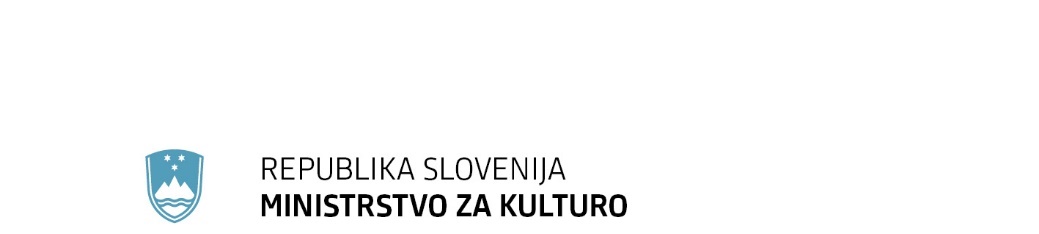 Maistrova ulica 10, 1000 Ljubljana	T: 01 369 59 00	F: 01 369 59 01	E: gp.mk@gov.si	www.mk.gov.siPrilogi:predlog sklepa vladepredlog zakona PRILOGA 1Številka:Datum:Na podlagi drugega odstavka 2. člena Zakona o Vladi Republike Slovenije (Uradni list RS, št. 24/05 – uradno prečiščeno besedilo, 109/08, 38/10 – ZUKN, 8/12, 21/13, 47/13 – ZDU-1G, 65/14, 55/17 in 163/22) je Vlada Republike Slovenije na ... seji... pod točko … sprejela naslednjiSKLEPVlada Republike Slovenije je določila besedilo predloga Zakona o medijih in ga pošlje v obravnavo Državnemu zboru Republike Slovenije.                                                                                           Barbara Kolenko Helbl                                                                                      GENERALNA SEKRETARKASklep prejmejo:Državni zbor Republike SlovenijeMinistrstvo za kulturoSlužba Vlade Republike Slovenije za zakonodajoPriloga:predlog zakonaPRILOGA 2PREDLOGEVA 2023-3340-0019Številka: IPP 0070-9/2023Številka: IPP 0070-9/2023Ljubljana, 14. 5. 2024Ljubljana, 14. 5. 2024EVA 2023-3340-0019EVA 2023-3340-0019GENERALNI SEKRETARIAT VLADE REPUBLIKE SLOVENIJEGp.gs@gov.siGENERALNI SEKRETARIAT VLADE REPUBLIKE SLOVENIJEGp.gs@gov.siZADEVA: Predlog Zakona o medijih – predlog za obravnavo ZADEVA: Predlog Zakona o medijih – predlog za obravnavo ZADEVA: Predlog Zakona o medijih – predlog za obravnavo ZADEVA: Predlog Zakona o medijih – predlog za obravnavo 1. Predlog sklepov vlade:1. Predlog sklepov vlade:1. Predlog sklepov vlade:1. Predlog sklepov vlade:Na podlagi drugega odstavka 2. člena Zakona o Vladi Republike Slovenije (Uradni list RS, št. 24/05 – uradno prečiščeno besedilo, 109/08, 38/10 – ZUKN, 8/12, 21/13, 47/13 – ZDU-1G, 65/14, 55/17 in 163/22) je Vlada Republike Slovenije na ... seji... pod točko … sprejela naslednjiSKLEPVlada Republike Slovenije je določila besedilo predloga Zakona o medijih in ga pošlje v obravnavo Državnemu zboru Republike Slovenije.                                                                                           Barbara Kolenko Helbl                                                                                      GENERALNA SEKRETARKASklep prejmejo:Državni zbor Republike SlovenijeMinistrstvo za kulturoSlužba Vlade Republike Slovenije za zakonodajoPriloga:predlog zakonaNa podlagi drugega odstavka 2. člena Zakona o Vladi Republike Slovenije (Uradni list RS, št. 24/05 – uradno prečiščeno besedilo, 109/08, 38/10 – ZUKN, 8/12, 21/13, 47/13 – ZDU-1G, 65/14, 55/17 in 163/22) je Vlada Republike Slovenije na ... seji... pod točko … sprejela naslednjiSKLEPVlada Republike Slovenije je določila besedilo predloga Zakona o medijih in ga pošlje v obravnavo Državnemu zboru Republike Slovenije.                                                                                           Barbara Kolenko Helbl                                                                                      GENERALNA SEKRETARKASklep prejmejo:Državni zbor Republike SlovenijeMinistrstvo za kulturoSlužba Vlade Republike Slovenije za zakonodajoPriloga:predlog zakonaNa podlagi drugega odstavka 2. člena Zakona o Vladi Republike Slovenije (Uradni list RS, št. 24/05 – uradno prečiščeno besedilo, 109/08, 38/10 – ZUKN, 8/12, 21/13, 47/13 – ZDU-1G, 65/14, 55/17 in 163/22) je Vlada Republike Slovenije na ... seji... pod točko … sprejela naslednjiSKLEPVlada Republike Slovenije je določila besedilo predloga Zakona o medijih in ga pošlje v obravnavo Državnemu zboru Republike Slovenije.                                                                                           Barbara Kolenko Helbl                                                                                      GENERALNA SEKRETARKASklep prejmejo:Državni zbor Republike SlovenijeMinistrstvo za kulturoSlužba Vlade Republike Slovenije za zakonodajoPriloga:predlog zakonaNa podlagi drugega odstavka 2. člena Zakona o Vladi Republike Slovenije (Uradni list RS, št. 24/05 – uradno prečiščeno besedilo, 109/08, 38/10 – ZUKN, 8/12, 21/13, 47/13 – ZDU-1G, 65/14, 55/17 in 163/22) je Vlada Republike Slovenije na ... seji... pod točko … sprejela naslednjiSKLEPVlada Republike Slovenije je določila besedilo predloga Zakona o medijih in ga pošlje v obravnavo Državnemu zboru Republike Slovenije.                                                                                           Barbara Kolenko Helbl                                                                                      GENERALNA SEKRETARKASklep prejmejo:Državni zbor Republike SlovenijeMinistrstvo za kulturoSlužba Vlade Republike Slovenije za zakonodajoPriloga:predlog zakona2. Predlog za obravnavo predloga zakona po nujnem ali skrajšanem postopku v državnem zboru z obrazložitvijo razlogov:2. Predlog za obravnavo predloga zakona po nujnem ali skrajšanem postopku v državnem zboru z obrazložitvijo razlogov:2. Predlog za obravnavo predloga zakona po nujnem ali skrajšanem postopku v državnem zboru z obrazložitvijo razlogov:2. Predlog za obravnavo predloga zakona po nujnem ali skrajšanem postopku v državnem zboru z obrazložitvijo razlogov:////3.a Osebe, odgovorne za strokovno pripravo in usklajenost gradiva:3.a Osebe, odgovorne za strokovno pripravo in usklajenost gradiva:3.a Osebe, odgovorne za strokovno pripravo in usklajenost gradiva:3.a Osebe, odgovorne za strokovno pripravo in usklajenost gradiva:mag. Marko Rusjan, državni sekretar,dr. Blaž Mazi, generalni direktor Direktorata za medije,Lenart J. Kučić, sekretar, Kabinet ministrice,Branko Jezovšek, sekretar, Direktorat za medije.mag. Marko Rusjan, državni sekretar,dr. Blaž Mazi, generalni direktor Direktorata za medije,Lenart J. Kučić, sekretar, Kabinet ministrice,Branko Jezovšek, sekretar, Direktorat za medije.mag. Marko Rusjan, državni sekretar,dr. Blaž Mazi, generalni direktor Direktorata za medije,Lenart J. Kučić, sekretar, Kabinet ministrice,Branko Jezovšek, sekretar, Direktorat za medije.mag. Marko Rusjan, državni sekretar,dr. Blaž Mazi, generalni direktor Direktorata za medije,Lenart J. Kučić, sekretar, Kabinet ministrice,Branko Jezovšek, sekretar, Direktorat za medije.3.b Zunanji strokovnjaki, ki so sodelovali pri pripravi dela ali celotnega gradiva:3.b Zunanji strokovnjaki, ki so sodelovali pri pripravi dela ali celotnega gradiva:3.b Zunanji strokovnjaki, ki so sodelovali pri pripravi dela ali celotnega gradiva:3.b Zunanji strokovnjaki, ki so sodelovali pri pripravi dela ali celotnega gradiva:Pri pripravi predlogov členov o umetni inteligenci v medijih je sodelovala Fakulteta za družbene vede, ki je za delo prejela plačilo v višini 2.928,00 EUR z DDV.Pri pripravi predlogov členov o umetni inteligenci v medijih je sodelovala Fakulteta za družbene vede, ki je za delo prejela plačilo v višini 2.928,00 EUR z DDV.Pri pripravi predlogov členov o umetni inteligenci v medijih je sodelovala Fakulteta za družbene vede, ki je za delo prejela plačilo v višini 2.928,00 EUR z DDV.Pri pripravi predlogov členov o umetni inteligenci v medijih je sodelovala Fakulteta za družbene vede, ki je za delo prejela plačilo v višini 2.928,00 EUR z DDV.4. Predstavniki vlade, ki bodo sodelovali pri delu državnega zbora:4. Predstavniki vlade, ki bodo sodelovali pri delu državnega zbora:4. Predstavniki vlade, ki bodo sodelovali pri delu državnega zbora:4. Predstavniki vlade, ki bodo sodelovali pri delu državnega zbora:Dr. Asta Vrečko, ministrica,mag. Marko Rusjan, državni sekretar,dr. Blaž Mazi, generalni direktor Direktorata za medije,Lenart J. Kučić, sekretar, Kabinet ministrice,Branko Jezovšek, sekretar, Direktorat za medije.Dr. Asta Vrečko, ministrica,mag. Marko Rusjan, državni sekretar,dr. Blaž Mazi, generalni direktor Direktorata za medije,Lenart J. Kučić, sekretar, Kabinet ministrice,Branko Jezovšek, sekretar, Direktorat za medije.Dr. Asta Vrečko, ministrica,mag. Marko Rusjan, državni sekretar,dr. Blaž Mazi, generalni direktor Direktorata za medije,Lenart J. Kučić, sekretar, Kabinet ministrice,Branko Jezovšek, sekretar, Direktorat za medije.Dr. Asta Vrečko, ministrica,mag. Marko Rusjan, državni sekretar,dr. Blaž Mazi, generalni direktor Direktorata za medije,Lenart J. Kučić, sekretar, Kabinet ministrice,Branko Jezovšek, sekretar, Direktorat za medije.5. Kratek povzetek gradiva:5. Kratek povzetek gradiva:5. Kratek povzetek gradiva:5. Kratek povzetek gradiva:Medijsko okolje v Sloveniji močno zaznamuje dejstvo, da v preteklih dvajsetih letih medijska zakonodaja ni bila temeljiteje prenovljena, kljub temu, da se je le-ta v praksi izkazala za zastarelo in tudi pomanjkljivo. Prav tako niso bili uvedeni ali prenovljeni sistemski ukrepi za spodbujanje medijske raznolikosti (pluralnosti) in zagotavljanje celovite obveščenosti javnosti.Zaradi tega se ni razvijala regulacijska praksa in se niso vzpostavili mehanizmi za redno spremljanje razmer na medijskem trgu, ki bi državi omogočili odzivanje na nove trende in pripravo učinkovite ukrepe za zagotavljanje pravice do celovite obveščenosti, varovanje svobode izražanja ter spodbujanje medijske raznolikosti. Mediji pa so se zaradi tehnoloških sprememb, počasnega odzivanja na spremenjene navade občinstva, poseganja politike, konkurence nereguliranih digitalnih platform in poslabšanja delovnih pogojev za novinarje znašli v finančni krizi in v krizi izgubljenega zaupanja javnosti. Predlog novega zakona o medijih zato odpravlja največje pomanjkljivosti veljavnega zakona in je usklajen z novimi evropskimi akti, ki se dotikajo področja medijev. Namen novega zakona o medijih pa je tudi v novem medijskem okolju varovati svobodo izražanja in omogočiti celovito obveščenost državljank in državljanov.Predlog novega zakona o medijih je zgrajen na treh glavnih vsebinskih sklopih, ki drug drugega smiselno dopolnjujejo. Prvi sklop zajema svobodo izražanja, avtonomijo novinarjev in neodvisnost medijev. Drugi sklop je namenjen spodbujanju in zaščiti medijske raznolikosti oziroma pluralnosti. V tretjem pa so zajete obveznosti in odgovornosti izdajateljev ter nujne omejitve medijske dejavnosti. Predlog zakona vsebuje tudi sklop posebnih določb o izvajanju radijske in televizijske dejavnosti. Najpomembnejše spremembe:predlog novega zakona zajema tudi nove digitalne medije in medijske oblike,usklajen je z Evropskim aktom o svobodi medijev in Aktom o umetni inteligenci,uvaja prenovljen razvid medijev, ki bistveno povečuje preglednost medijske krajine: lastništva in financiranja medijev,predpisuje preglednejše državno oglaševanje,uvaja nove postopke za ugotavljanje in omejevanje koncentracije v medijih,omogoča pripravo sodobnih državnih pomoči za spodbujanje medijske raznolikosti (pluralnosti),omogoča učinkovitejše zamejevanje širjenja sovražnega govora,zahteva obvezno označevanje uporabe umetne inteligence v medijih.Medijsko okolje v Sloveniji močno zaznamuje dejstvo, da v preteklih dvajsetih letih medijska zakonodaja ni bila temeljiteje prenovljena, kljub temu, da se je le-ta v praksi izkazala za zastarelo in tudi pomanjkljivo. Prav tako niso bili uvedeni ali prenovljeni sistemski ukrepi za spodbujanje medijske raznolikosti (pluralnosti) in zagotavljanje celovite obveščenosti javnosti.Zaradi tega se ni razvijala regulacijska praksa in se niso vzpostavili mehanizmi za redno spremljanje razmer na medijskem trgu, ki bi državi omogočili odzivanje na nove trende in pripravo učinkovite ukrepe za zagotavljanje pravice do celovite obveščenosti, varovanje svobode izražanja ter spodbujanje medijske raznolikosti. Mediji pa so se zaradi tehnoloških sprememb, počasnega odzivanja na spremenjene navade občinstva, poseganja politike, konkurence nereguliranih digitalnih platform in poslabšanja delovnih pogojev za novinarje znašli v finančni krizi in v krizi izgubljenega zaupanja javnosti. Predlog novega zakona o medijih zato odpravlja največje pomanjkljivosti veljavnega zakona in je usklajen z novimi evropskimi akti, ki se dotikajo področja medijev. Namen novega zakona o medijih pa je tudi v novem medijskem okolju varovati svobodo izražanja in omogočiti celovito obveščenost državljank in državljanov.Predlog novega zakona o medijih je zgrajen na treh glavnih vsebinskih sklopih, ki drug drugega smiselno dopolnjujejo. Prvi sklop zajema svobodo izražanja, avtonomijo novinarjev in neodvisnost medijev. Drugi sklop je namenjen spodbujanju in zaščiti medijske raznolikosti oziroma pluralnosti. V tretjem pa so zajete obveznosti in odgovornosti izdajateljev ter nujne omejitve medijske dejavnosti. Predlog zakona vsebuje tudi sklop posebnih določb o izvajanju radijske in televizijske dejavnosti. Najpomembnejše spremembe:predlog novega zakona zajema tudi nove digitalne medije in medijske oblike,usklajen je z Evropskim aktom o svobodi medijev in Aktom o umetni inteligenci,uvaja prenovljen razvid medijev, ki bistveno povečuje preglednost medijske krajine: lastništva in financiranja medijev,predpisuje preglednejše državno oglaševanje,uvaja nove postopke za ugotavljanje in omejevanje koncentracije v medijih,omogoča pripravo sodobnih državnih pomoči za spodbujanje medijske raznolikosti (pluralnosti),omogoča učinkovitejše zamejevanje širjenja sovražnega govora,zahteva obvezno označevanje uporabe umetne inteligence v medijih.Medijsko okolje v Sloveniji močno zaznamuje dejstvo, da v preteklih dvajsetih letih medijska zakonodaja ni bila temeljiteje prenovljena, kljub temu, da se je le-ta v praksi izkazala za zastarelo in tudi pomanjkljivo. Prav tako niso bili uvedeni ali prenovljeni sistemski ukrepi za spodbujanje medijske raznolikosti (pluralnosti) in zagotavljanje celovite obveščenosti javnosti.Zaradi tega se ni razvijala regulacijska praksa in se niso vzpostavili mehanizmi za redno spremljanje razmer na medijskem trgu, ki bi državi omogočili odzivanje na nove trende in pripravo učinkovite ukrepe za zagotavljanje pravice do celovite obveščenosti, varovanje svobode izražanja ter spodbujanje medijske raznolikosti. Mediji pa so se zaradi tehnoloških sprememb, počasnega odzivanja na spremenjene navade občinstva, poseganja politike, konkurence nereguliranih digitalnih platform in poslabšanja delovnih pogojev za novinarje znašli v finančni krizi in v krizi izgubljenega zaupanja javnosti. Predlog novega zakona o medijih zato odpravlja največje pomanjkljivosti veljavnega zakona in je usklajen z novimi evropskimi akti, ki se dotikajo področja medijev. Namen novega zakona o medijih pa je tudi v novem medijskem okolju varovati svobodo izražanja in omogočiti celovito obveščenost državljank in državljanov.Predlog novega zakona o medijih je zgrajen na treh glavnih vsebinskih sklopih, ki drug drugega smiselno dopolnjujejo. Prvi sklop zajema svobodo izražanja, avtonomijo novinarjev in neodvisnost medijev. Drugi sklop je namenjen spodbujanju in zaščiti medijske raznolikosti oziroma pluralnosti. V tretjem pa so zajete obveznosti in odgovornosti izdajateljev ter nujne omejitve medijske dejavnosti. Predlog zakona vsebuje tudi sklop posebnih določb o izvajanju radijske in televizijske dejavnosti. Najpomembnejše spremembe:predlog novega zakona zajema tudi nove digitalne medije in medijske oblike,usklajen je z Evropskim aktom o svobodi medijev in Aktom o umetni inteligenci,uvaja prenovljen razvid medijev, ki bistveno povečuje preglednost medijske krajine: lastništva in financiranja medijev,predpisuje preglednejše državno oglaševanje,uvaja nove postopke za ugotavljanje in omejevanje koncentracije v medijih,omogoča pripravo sodobnih državnih pomoči za spodbujanje medijske raznolikosti (pluralnosti),omogoča učinkovitejše zamejevanje širjenja sovražnega govora,zahteva obvezno označevanje uporabe umetne inteligence v medijih.Medijsko okolje v Sloveniji močno zaznamuje dejstvo, da v preteklih dvajsetih letih medijska zakonodaja ni bila temeljiteje prenovljena, kljub temu, da se je le-ta v praksi izkazala za zastarelo in tudi pomanjkljivo. Prav tako niso bili uvedeni ali prenovljeni sistemski ukrepi za spodbujanje medijske raznolikosti (pluralnosti) in zagotavljanje celovite obveščenosti javnosti.Zaradi tega se ni razvijala regulacijska praksa in se niso vzpostavili mehanizmi za redno spremljanje razmer na medijskem trgu, ki bi državi omogočili odzivanje na nove trende in pripravo učinkovite ukrepe za zagotavljanje pravice do celovite obveščenosti, varovanje svobode izražanja ter spodbujanje medijske raznolikosti. Mediji pa so se zaradi tehnoloških sprememb, počasnega odzivanja na spremenjene navade občinstva, poseganja politike, konkurence nereguliranih digitalnih platform in poslabšanja delovnih pogojev za novinarje znašli v finančni krizi in v krizi izgubljenega zaupanja javnosti. Predlog novega zakona o medijih zato odpravlja največje pomanjkljivosti veljavnega zakona in je usklajen z novimi evropskimi akti, ki se dotikajo področja medijev. Namen novega zakona o medijih pa je tudi v novem medijskem okolju varovati svobodo izražanja in omogočiti celovito obveščenost državljank in državljanov.Predlog novega zakona o medijih je zgrajen na treh glavnih vsebinskih sklopih, ki drug drugega smiselno dopolnjujejo. Prvi sklop zajema svobodo izražanja, avtonomijo novinarjev in neodvisnost medijev. Drugi sklop je namenjen spodbujanju in zaščiti medijske raznolikosti oziroma pluralnosti. V tretjem pa so zajete obveznosti in odgovornosti izdajateljev ter nujne omejitve medijske dejavnosti. Predlog zakona vsebuje tudi sklop posebnih določb o izvajanju radijske in televizijske dejavnosti. Najpomembnejše spremembe:predlog novega zakona zajema tudi nove digitalne medije in medijske oblike,usklajen je z Evropskim aktom o svobodi medijev in Aktom o umetni inteligenci,uvaja prenovljen razvid medijev, ki bistveno povečuje preglednost medijske krajine: lastništva in financiranja medijev,predpisuje preglednejše državno oglaševanje,uvaja nove postopke za ugotavljanje in omejevanje koncentracije v medijih,omogoča pripravo sodobnih državnih pomoči za spodbujanje medijske raznolikosti (pluralnosti),omogoča učinkovitejše zamejevanje širjenja sovražnega govora,zahteva obvezno označevanje uporabe umetne inteligence v medijih.6. Presoja posledic za:6. Presoja posledic za:6. Presoja posledic za:6. Presoja posledic za:a)javnofinančna sredstva nad 40.000 EUR v tekočem in naslednjih treh letihjavnofinančna sredstva nad 40.000 EUR v tekočem in naslednjih treh letihDAb)usklajenost slovenskega pravnega reda s pravnim redom Evropske unijeusklajenost slovenskega pravnega reda s pravnim redom Evropske unijeDAc)administrativne poslediceadministrativne poslediceDAč)gospodarstvo, zlasti mala in srednja podjetja ter konkurenčnost podjetijgospodarstvo, zlasti mala in srednja podjetja ter konkurenčnost podjetijDAd)okolje, vključno s prostorskimi in varstvenimi vidikiokolje, vključno s prostorskimi in varstvenimi vidikiNEe)socialno področjesocialno področjeDAf)dokumente razvojnega načrtovanja:nacionalne dokumente razvojnega načrtovanjarazvojne politike na ravni programov po strukturi razvojne klasifikacije programskega proračunarazvojne dokumente Evropske unije in mednarodnih organizacijdokumente razvojnega načrtovanja:nacionalne dokumente razvojnega načrtovanjarazvojne politike na ravni programov po strukturi razvojne klasifikacije programskega proračunarazvojne dokumente Evropske unije in mednarodnih organizacijNE7.a Predstavitev ocene finančnih posledic nad 40.000 EUR:Pravice porabe za nove ukrepe finančnih podpor za medije bodo načrtovane v proračunu za leto 2026 v predvideni višini 6 mio EUR glede na oceno prihodkov in upravičenih stroškov in v primerjavi z drugimi ukrepi državnih pomoči v državah EU. Točna ocena višine sredstev bo v nadaljevanju načrtovana glede na izdane odločbe o dodelitvi finančnih podpor in ocene črpanj na podlagi zahtevane dokumentacije.7.a Predstavitev ocene finančnih posledic nad 40.000 EUR:Pravice porabe za nove ukrepe finančnih podpor za medije bodo načrtovane v proračunu za leto 2026 v predvideni višini 6 mio EUR glede na oceno prihodkov in upravičenih stroškov in v primerjavi z drugimi ukrepi državnih pomoči v državah EU. Točna ocena višine sredstev bo v nadaljevanju načrtovana glede na izdane odločbe o dodelitvi finančnih podpor in ocene črpanj na podlagi zahtevane dokumentacije.7.a Predstavitev ocene finančnih posledic nad 40.000 EUR:Pravice porabe za nove ukrepe finančnih podpor za medije bodo načrtovane v proračunu za leto 2026 v predvideni višini 6 mio EUR glede na oceno prihodkov in upravičenih stroškov in v primerjavi z drugimi ukrepi državnih pomoči v državah EU. Točna ocena višine sredstev bo v nadaljevanju načrtovana glede na izdane odločbe o dodelitvi finančnih podpor in ocene črpanj na podlagi zahtevane dokumentacije.7.a Predstavitev ocene finančnih posledic nad 40.000 EUR:Pravice porabe za nove ukrepe finančnih podpor za medije bodo načrtovane v proračunu za leto 2026 v predvideni višini 6 mio EUR glede na oceno prihodkov in upravičenih stroškov in v primerjavi z drugimi ukrepi državnih pomoči v državah EU. Točna ocena višine sredstev bo v nadaljevanju načrtovana glede na izdane odločbe o dodelitvi finančnih podpor in ocene črpanj na podlagi zahtevane dokumentacije.I. Ocena finančnih posledic, ki niso načrtovane v sprejetem proračunuI. Ocena finančnih posledic, ki niso načrtovane v sprejetem proračunuI. Ocena finančnih posledic, ki niso načrtovane v sprejetem proračunuI. Ocena finančnih posledic, ki niso načrtovane v sprejetem proračunuI. Ocena finančnih posledic, ki niso načrtovane v sprejetem proračunuI. Ocena finančnih posledic, ki niso načrtovane v sprejetem proračunuI. Ocena finančnih posledic, ki niso načrtovane v sprejetem proračunuI. Ocena finančnih posledic, ki niso načrtovane v sprejetem proračunuI. Ocena finančnih posledic, ki niso načrtovane v sprejetem proračunuTekoče leto (t)Tekoče leto (t)t + 1t + 2t + 2t + 2t + 3Predvideno povečanje (+) ali zmanjšanje (–) prihodkov državnega proračuna Predvideno povečanje (+) ali zmanjšanje (–) prihodkov državnega proračuna Predvideno povečanje (+) ali zmanjšanje (–) prihodkov občinskih proračunov Predvideno povečanje (+) ali zmanjšanje (–) prihodkov občinskih proračunov Predvideno povečanje (+) ali zmanjšanje (–) odhodkov državnega proračuna Predvideno povečanje (+) ali zmanjšanje (–) odhodkov državnega proračuna 6.000.0006.000.0006.000.0006.000.000Predvideno povečanje (+) ali zmanjšanje (–) odhodkov občinskih proračunovPredvideno povečanje (+) ali zmanjšanje (–) odhodkov občinskih proračunovPredvideno povečanje (+) ali zmanjšanje (–) obveznosti za druga javnofinančna sredstvaPredvideno povečanje (+) ali zmanjšanje (–) obveznosti za druga javnofinančna sredstvaII. Finančne posledice za državni proračunII. Finančne posledice za državni proračunII. Finančne posledice za državni proračunII. Finančne posledice za državni proračunII. Finančne posledice za državni proračunII. Finančne posledice za državni proračunII. Finančne posledice za državni proračunII. Finančne posledice za državni proračunII. Finančne posledice za državni proračunII.a Pravice porabe za izvedbo predlaganih rešitev so zagotovljene:II.a Pravice porabe za izvedbo predlaganih rešitev so zagotovljene:II.a Pravice porabe za izvedbo predlaganih rešitev so zagotovljene:II.a Pravice porabe za izvedbo predlaganih rešitev so zagotovljene:II.a Pravice porabe za izvedbo predlaganih rešitev so zagotovljene:II.a Pravice porabe za izvedbo predlaganih rešitev so zagotovljene:II.a Pravice porabe za izvedbo predlaganih rešitev so zagotovljene:II.a Pravice porabe za izvedbo predlaganih rešitev so zagotovljene:II.a Pravice porabe za izvedbo predlaganih rešitev so zagotovljene:Ime proračunskega uporabnika Šifra in naziv ukrepa, projektaŠifra in naziv ukrepa, projektaŠifra in naziv proračunske postavkeŠifra in naziv proračunske postavkeZnesek za tekoče leto (t)Znesek za tekoče leto (t)Znesek za tekoče leto (t)Znesek za t + 1Ministrstvo za kulturoPodprogram 180302 Mediji in avdiovizualna kulturaPodprogram 180302 Mediji in avdiovizualna kultura131081 Izvajanje zakona o medijih131081 Izvajanje zakona o medijih2.940.1612.940.1612.940.1612.940.161Ministrstvo za kulturoPodprogram180302 Mediji in avdiovizualna kulturaPodprogram180302 Mediji in avdiovizualna kultura131118Programske vsebine in razvoj tehnične infrastrukture za senzorno ovirane131118Programske vsebine in razvoj tehnične infrastrukture za senzorno ovirane232.439232.439232.439232.439Ministrstvo za kulturoPodprogram180302 Mediji in avdiovizualna kulturaPodprogram180302 Mediji in avdiovizualna kultura190140Medijska pismenost190140Medijska pismenost100.000100.000100.000100.000SKUPAJSKUPAJSKUPAJSKUPAJSKUPAJII.b Manjkajoče pravice porabe bodo zagotovljene s prerazporeditvijo:II.b Manjkajoče pravice porabe bodo zagotovljene s prerazporeditvijo:II.b Manjkajoče pravice porabe bodo zagotovljene s prerazporeditvijo:II.b Manjkajoče pravice porabe bodo zagotovljene s prerazporeditvijo:II.b Manjkajoče pravice porabe bodo zagotovljene s prerazporeditvijo:II.b Manjkajoče pravice porabe bodo zagotovljene s prerazporeditvijo:II.b Manjkajoče pravice porabe bodo zagotovljene s prerazporeditvijo:II.b Manjkajoče pravice porabe bodo zagotovljene s prerazporeditvijo:II.b Manjkajoče pravice porabe bodo zagotovljene s prerazporeditvijo:Ime proračunskega uporabnika Šifra in naziv ukrepa, projektaŠifra in naziv ukrepa, projektaŠifra in naziv proračunske postavke Šifra in naziv proračunske postavke Znesek za tekoče leto (t)Znesek za tekoče leto (t)Znesek za tekoče leto (t)Znesek za t + 1 SKUPAJSKUPAJSKUPAJSKUPAJSKUPAJII.c Načrtovana nadomestitev zmanjšanih prihodkov in povečanih odhodkov proračuna:II.c Načrtovana nadomestitev zmanjšanih prihodkov in povečanih odhodkov proračuna:II.c Načrtovana nadomestitev zmanjšanih prihodkov in povečanih odhodkov proračuna:II.c Načrtovana nadomestitev zmanjšanih prihodkov in povečanih odhodkov proračuna:II.c Načrtovana nadomestitev zmanjšanih prihodkov in povečanih odhodkov proračuna:II.c Načrtovana nadomestitev zmanjšanih prihodkov in povečanih odhodkov proračuna:II.c Načrtovana nadomestitev zmanjšanih prihodkov in povečanih odhodkov proračuna:II.c Načrtovana nadomestitev zmanjšanih prihodkov in povečanih odhodkov proračuna:II.c Načrtovana nadomestitev zmanjšanih prihodkov in povečanih odhodkov proračuna:Novi prihodkiNovi prihodkiNovi prihodkiZnesek za tekoče leto (t)Znesek za tekoče leto (t)Znesek za tekoče leto (t)Znesek za t + 1Znesek za t + 1Znesek za t + 1SKUPAJSKUPAJSKUPAJOBRAZLOŽITEV:Ocena finančnih posledic, ki niso načrtovane v sprejetem proračunuOcenjena višina 6 mio EUR v letu 2026 predstavlja oceno dodatnih sredstev za izvajanje novih ukrepov finančnih podpor za medije, kot so predlagani s tem zakonom, in sicer državna pomoč za tiskane medije in digitalni prehod, državna pomoč za digitalne medije in državna pomoč za ustanovitev medijskih zagonskih podjetij. Sredstva finančnih podpor se bodo dodeljevala na podlagi veljavnih shem državnih pomoči in javnih razpisov, izplačila bodo sledila šele izkazani porabi glede na z veljavno shemo upravičene stroške. Dodatna sredstva za izvajanje novih finančnih podpor bodo zagotovljena v okviru finančnega načrta Ministrstva za kulturo ob predpostavki povečanja sredstev v državnem proračunu.Finančne posledice za državni proračunPrikazane morajo biti finančne posledice za državni proračun, ki so na proračunskih postavkah načrtovane v dinamiki projektov oziroma ukrepov:II.a Pravice porabe za izvedbo predlaganih rešitev so zagotovljene:Sredstva za izvajanje že veljavnega ukrepa izvajanje zakona o medijih (javni razpis za sofinanciranje programskih vsebin medijev) bodo v letu 2025 in 2026 zagotovljena v okviru veljavnega proračuna Ministrstva za kulturo na PP 131081 Izvajanje zakona o medijih. Za leti 2025 in za leto 2026 je ocenjena višina 2.940.161 EUR.II.b Manjkajoče pravice porabe bodo zagotovljene s prerazporeditvijo:Navedejo se proračunski uporabniki, sprejeti (veljavni) ukrepi oziroma projekti, ki jih proračunski uporabnik izvaja, in proračunske postavke tega proračunskega uporabnika, ki so v dinamiki teh projektov oziroma ukrepov ter s katerih se bodo s prerazporeditvijo zagotovile pravice porabe za dodatne aktivnosti pri obstoječih projektih oziroma ukrepih ali novih projektih oziroma ukrepih, navedenih v točki II.a.II.c Načrtovana nadomestitev zmanjšanih prihodkov in povečanih odhodkov proračuna:Dodatna sredstva za izvajanje novih ukrepov finančnih podpor medijem se bodo zagotovila iz državnega proračuna v okviru proračuna Ministrstva za kulturo glede na povečano porabo.OBRAZLOŽITEV:Ocena finančnih posledic, ki niso načrtovane v sprejetem proračunuOcenjena višina 6 mio EUR v letu 2026 predstavlja oceno dodatnih sredstev za izvajanje novih ukrepov finančnih podpor za medije, kot so predlagani s tem zakonom, in sicer državna pomoč za tiskane medije in digitalni prehod, državna pomoč za digitalne medije in državna pomoč za ustanovitev medijskih zagonskih podjetij. Sredstva finančnih podpor se bodo dodeljevala na podlagi veljavnih shem državnih pomoči in javnih razpisov, izplačila bodo sledila šele izkazani porabi glede na z veljavno shemo upravičene stroške. Dodatna sredstva za izvajanje novih finančnih podpor bodo zagotovljena v okviru finančnega načrta Ministrstva za kulturo ob predpostavki povečanja sredstev v državnem proračunu.Finančne posledice za državni proračunPrikazane morajo biti finančne posledice za državni proračun, ki so na proračunskih postavkah načrtovane v dinamiki projektov oziroma ukrepov:II.a Pravice porabe za izvedbo predlaganih rešitev so zagotovljene:Sredstva za izvajanje že veljavnega ukrepa izvajanje zakona o medijih (javni razpis za sofinanciranje programskih vsebin medijev) bodo v letu 2025 in 2026 zagotovljena v okviru veljavnega proračuna Ministrstva za kulturo na PP 131081 Izvajanje zakona o medijih. Za leti 2025 in za leto 2026 je ocenjena višina 2.940.161 EUR.II.b Manjkajoče pravice porabe bodo zagotovljene s prerazporeditvijo:Navedejo se proračunski uporabniki, sprejeti (veljavni) ukrepi oziroma projekti, ki jih proračunski uporabnik izvaja, in proračunske postavke tega proračunskega uporabnika, ki so v dinamiki teh projektov oziroma ukrepov ter s katerih se bodo s prerazporeditvijo zagotovile pravice porabe za dodatne aktivnosti pri obstoječih projektih oziroma ukrepih ali novih projektih oziroma ukrepih, navedenih v točki II.a.II.c Načrtovana nadomestitev zmanjšanih prihodkov in povečanih odhodkov proračuna:Dodatna sredstva za izvajanje novih ukrepov finančnih podpor medijem se bodo zagotovila iz državnega proračuna v okviru proračuna Ministrstva za kulturo glede na povečano porabo.OBRAZLOŽITEV:Ocena finančnih posledic, ki niso načrtovane v sprejetem proračunuOcenjena višina 6 mio EUR v letu 2026 predstavlja oceno dodatnih sredstev za izvajanje novih ukrepov finančnih podpor za medije, kot so predlagani s tem zakonom, in sicer državna pomoč za tiskane medije in digitalni prehod, državna pomoč za digitalne medije in državna pomoč za ustanovitev medijskih zagonskih podjetij. Sredstva finančnih podpor se bodo dodeljevala na podlagi veljavnih shem državnih pomoči in javnih razpisov, izplačila bodo sledila šele izkazani porabi glede na z veljavno shemo upravičene stroške. Dodatna sredstva za izvajanje novih finančnih podpor bodo zagotovljena v okviru finančnega načrta Ministrstva za kulturo ob predpostavki povečanja sredstev v državnem proračunu.Finančne posledice za državni proračunPrikazane morajo biti finančne posledice za državni proračun, ki so na proračunskih postavkah načrtovane v dinamiki projektov oziroma ukrepov:II.a Pravice porabe za izvedbo predlaganih rešitev so zagotovljene:Sredstva za izvajanje že veljavnega ukrepa izvajanje zakona o medijih (javni razpis za sofinanciranje programskih vsebin medijev) bodo v letu 2025 in 2026 zagotovljena v okviru veljavnega proračuna Ministrstva za kulturo na PP 131081 Izvajanje zakona o medijih. Za leti 2025 in za leto 2026 je ocenjena višina 2.940.161 EUR.II.b Manjkajoče pravice porabe bodo zagotovljene s prerazporeditvijo:Navedejo se proračunski uporabniki, sprejeti (veljavni) ukrepi oziroma projekti, ki jih proračunski uporabnik izvaja, in proračunske postavke tega proračunskega uporabnika, ki so v dinamiki teh projektov oziroma ukrepov ter s katerih se bodo s prerazporeditvijo zagotovile pravice porabe za dodatne aktivnosti pri obstoječih projektih oziroma ukrepih ali novih projektih oziroma ukrepih, navedenih v točki II.a.II.c Načrtovana nadomestitev zmanjšanih prihodkov in povečanih odhodkov proračuna:Dodatna sredstva za izvajanje novih ukrepov finančnih podpor medijem se bodo zagotovila iz državnega proračuna v okviru proračuna Ministrstva za kulturo glede na povečano porabo.OBRAZLOŽITEV:Ocena finančnih posledic, ki niso načrtovane v sprejetem proračunuOcenjena višina 6 mio EUR v letu 2026 predstavlja oceno dodatnih sredstev za izvajanje novih ukrepov finančnih podpor za medije, kot so predlagani s tem zakonom, in sicer državna pomoč za tiskane medije in digitalni prehod, državna pomoč za digitalne medije in državna pomoč za ustanovitev medijskih zagonskih podjetij. Sredstva finančnih podpor se bodo dodeljevala na podlagi veljavnih shem državnih pomoči in javnih razpisov, izplačila bodo sledila šele izkazani porabi glede na z veljavno shemo upravičene stroške. Dodatna sredstva za izvajanje novih finančnih podpor bodo zagotovljena v okviru finančnega načrta Ministrstva za kulturo ob predpostavki povečanja sredstev v državnem proračunu.Finančne posledice za državni proračunPrikazane morajo biti finančne posledice za državni proračun, ki so na proračunskih postavkah načrtovane v dinamiki projektov oziroma ukrepov:II.a Pravice porabe za izvedbo predlaganih rešitev so zagotovljene:Sredstva za izvajanje že veljavnega ukrepa izvajanje zakona o medijih (javni razpis za sofinanciranje programskih vsebin medijev) bodo v letu 2025 in 2026 zagotovljena v okviru veljavnega proračuna Ministrstva za kulturo na PP 131081 Izvajanje zakona o medijih. Za leti 2025 in za leto 2026 je ocenjena višina 2.940.161 EUR.II.b Manjkajoče pravice porabe bodo zagotovljene s prerazporeditvijo:Navedejo se proračunski uporabniki, sprejeti (veljavni) ukrepi oziroma projekti, ki jih proračunski uporabnik izvaja, in proračunske postavke tega proračunskega uporabnika, ki so v dinamiki teh projektov oziroma ukrepov ter s katerih se bodo s prerazporeditvijo zagotovile pravice porabe za dodatne aktivnosti pri obstoječih projektih oziroma ukrepih ali novih projektih oziroma ukrepih, navedenih v točki II.a.II.c Načrtovana nadomestitev zmanjšanih prihodkov in povečanih odhodkov proračuna:Dodatna sredstva za izvajanje novih ukrepov finančnih podpor medijem se bodo zagotovila iz državnega proračuna v okviru proračuna Ministrstva za kulturo glede na povečano porabo.OBRAZLOŽITEV:Ocena finančnih posledic, ki niso načrtovane v sprejetem proračunuOcenjena višina 6 mio EUR v letu 2026 predstavlja oceno dodatnih sredstev za izvajanje novih ukrepov finančnih podpor za medije, kot so predlagani s tem zakonom, in sicer državna pomoč za tiskane medije in digitalni prehod, državna pomoč za digitalne medije in državna pomoč za ustanovitev medijskih zagonskih podjetij. Sredstva finančnih podpor se bodo dodeljevala na podlagi veljavnih shem državnih pomoči in javnih razpisov, izplačila bodo sledila šele izkazani porabi glede na z veljavno shemo upravičene stroške. Dodatna sredstva za izvajanje novih finančnih podpor bodo zagotovljena v okviru finančnega načrta Ministrstva za kulturo ob predpostavki povečanja sredstev v državnem proračunu.Finančne posledice za državni proračunPrikazane morajo biti finančne posledice za državni proračun, ki so na proračunskih postavkah načrtovane v dinamiki projektov oziroma ukrepov:II.a Pravice porabe za izvedbo predlaganih rešitev so zagotovljene:Sredstva za izvajanje že veljavnega ukrepa izvajanje zakona o medijih (javni razpis za sofinanciranje programskih vsebin medijev) bodo v letu 2025 in 2026 zagotovljena v okviru veljavnega proračuna Ministrstva za kulturo na PP 131081 Izvajanje zakona o medijih. Za leti 2025 in za leto 2026 je ocenjena višina 2.940.161 EUR.II.b Manjkajoče pravice porabe bodo zagotovljene s prerazporeditvijo:Navedejo se proračunski uporabniki, sprejeti (veljavni) ukrepi oziroma projekti, ki jih proračunski uporabnik izvaja, in proračunske postavke tega proračunskega uporabnika, ki so v dinamiki teh projektov oziroma ukrepov ter s katerih se bodo s prerazporeditvijo zagotovile pravice porabe za dodatne aktivnosti pri obstoječih projektih oziroma ukrepih ali novih projektih oziroma ukrepih, navedenih v točki II.a.II.c Načrtovana nadomestitev zmanjšanih prihodkov in povečanih odhodkov proračuna:Dodatna sredstva za izvajanje novih ukrepov finančnih podpor medijem se bodo zagotovila iz državnega proračuna v okviru proračuna Ministrstva za kulturo glede na povečano porabo.OBRAZLOŽITEV:Ocena finančnih posledic, ki niso načrtovane v sprejetem proračunuOcenjena višina 6 mio EUR v letu 2026 predstavlja oceno dodatnih sredstev za izvajanje novih ukrepov finančnih podpor za medije, kot so predlagani s tem zakonom, in sicer državna pomoč za tiskane medije in digitalni prehod, državna pomoč za digitalne medije in državna pomoč za ustanovitev medijskih zagonskih podjetij. Sredstva finančnih podpor se bodo dodeljevala na podlagi veljavnih shem državnih pomoči in javnih razpisov, izplačila bodo sledila šele izkazani porabi glede na z veljavno shemo upravičene stroške. Dodatna sredstva za izvajanje novih finančnih podpor bodo zagotovljena v okviru finančnega načrta Ministrstva za kulturo ob predpostavki povečanja sredstev v državnem proračunu.Finančne posledice za državni proračunPrikazane morajo biti finančne posledice za državni proračun, ki so na proračunskih postavkah načrtovane v dinamiki projektov oziroma ukrepov:II.a Pravice porabe za izvedbo predlaganih rešitev so zagotovljene:Sredstva za izvajanje že veljavnega ukrepa izvajanje zakona o medijih (javni razpis za sofinanciranje programskih vsebin medijev) bodo v letu 2025 in 2026 zagotovljena v okviru veljavnega proračuna Ministrstva za kulturo na PP 131081 Izvajanje zakona o medijih. Za leti 2025 in za leto 2026 je ocenjena višina 2.940.161 EUR.II.b Manjkajoče pravice porabe bodo zagotovljene s prerazporeditvijo:Navedejo se proračunski uporabniki, sprejeti (veljavni) ukrepi oziroma projekti, ki jih proračunski uporabnik izvaja, in proračunske postavke tega proračunskega uporabnika, ki so v dinamiki teh projektov oziroma ukrepov ter s katerih se bodo s prerazporeditvijo zagotovile pravice porabe za dodatne aktivnosti pri obstoječih projektih oziroma ukrepih ali novih projektih oziroma ukrepih, navedenih v točki II.a.II.c Načrtovana nadomestitev zmanjšanih prihodkov in povečanih odhodkov proračuna:Dodatna sredstva za izvajanje novih ukrepov finančnih podpor medijem se bodo zagotovila iz državnega proračuna v okviru proračuna Ministrstva za kulturo glede na povečano porabo.OBRAZLOŽITEV:Ocena finančnih posledic, ki niso načrtovane v sprejetem proračunuOcenjena višina 6 mio EUR v letu 2026 predstavlja oceno dodatnih sredstev za izvajanje novih ukrepov finančnih podpor za medije, kot so predlagani s tem zakonom, in sicer državna pomoč za tiskane medije in digitalni prehod, državna pomoč za digitalne medije in državna pomoč za ustanovitev medijskih zagonskih podjetij. Sredstva finančnih podpor se bodo dodeljevala na podlagi veljavnih shem državnih pomoči in javnih razpisov, izplačila bodo sledila šele izkazani porabi glede na z veljavno shemo upravičene stroške. Dodatna sredstva za izvajanje novih finančnih podpor bodo zagotovljena v okviru finančnega načrta Ministrstva za kulturo ob predpostavki povečanja sredstev v državnem proračunu.Finančne posledice za državni proračunPrikazane morajo biti finančne posledice za državni proračun, ki so na proračunskih postavkah načrtovane v dinamiki projektov oziroma ukrepov:II.a Pravice porabe za izvedbo predlaganih rešitev so zagotovljene:Sredstva za izvajanje že veljavnega ukrepa izvajanje zakona o medijih (javni razpis za sofinanciranje programskih vsebin medijev) bodo v letu 2025 in 2026 zagotovljena v okviru veljavnega proračuna Ministrstva za kulturo na PP 131081 Izvajanje zakona o medijih. Za leti 2025 in za leto 2026 je ocenjena višina 2.940.161 EUR.II.b Manjkajoče pravice porabe bodo zagotovljene s prerazporeditvijo:Navedejo se proračunski uporabniki, sprejeti (veljavni) ukrepi oziroma projekti, ki jih proračunski uporabnik izvaja, in proračunske postavke tega proračunskega uporabnika, ki so v dinamiki teh projektov oziroma ukrepov ter s katerih se bodo s prerazporeditvijo zagotovile pravice porabe za dodatne aktivnosti pri obstoječih projektih oziroma ukrepih ali novih projektih oziroma ukrepih, navedenih v točki II.a.II.c Načrtovana nadomestitev zmanjšanih prihodkov in povečanih odhodkov proračuna:Dodatna sredstva za izvajanje novih ukrepov finančnih podpor medijem se bodo zagotovila iz državnega proračuna v okviru proračuna Ministrstva za kulturo glede na povečano porabo.OBRAZLOŽITEV:Ocena finančnih posledic, ki niso načrtovane v sprejetem proračunuOcenjena višina 6 mio EUR v letu 2026 predstavlja oceno dodatnih sredstev za izvajanje novih ukrepov finančnih podpor za medije, kot so predlagani s tem zakonom, in sicer državna pomoč za tiskane medije in digitalni prehod, državna pomoč za digitalne medije in državna pomoč za ustanovitev medijskih zagonskih podjetij. Sredstva finančnih podpor se bodo dodeljevala na podlagi veljavnih shem državnih pomoči in javnih razpisov, izplačila bodo sledila šele izkazani porabi glede na z veljavno shemo upravičene stroške. Dodatna sredstva za izvajanje novih finančnih podpor bodo zagotovljena v okviru finančnega načrta Ministrstva za kulturo ob predpostavki povečanja sredstev v državnem proračunu.Finančne posledice za državni proračunPrikazane morajo biti finančne posledice za državni proračun, ki so na proračunskih postavkah načrtovane v dinamiki projektov oziroma ukrepov:II.a Pravice porabe za izvedbo predlaganih rešitev so zagotovljene:Sredstva za izvajanje že veljavnega ukrepa izvajanje zakona o medijih (javni razpis za sofinanciranje programskih vsebin medijev) bodo v letu 2025 in 2026 zagotovljena v okviru veljavnega proračuna Ministrstva za kulturo na PP 131081 Izvajanje zakona o medijih. Za leti 2025 in za leto 2026 je ocenjena višina 2.940.161 EUR.II.b Manjkajoče pravice porabe bodo zagotovljene s prerazporeditvijo:Navedejo se proračunski uporabniki, sprejeti (veljavni) ukrepi oziroma projekti, ki jih proračunski uporabnik izvaja, in proračunske postavke tega proračunskega uporabnika, ki so v dinamiki teh projektov oziroma ukrepov ter s katerih se bodo s prerazporeditvijo zagotovile pravice porabe za dodatne aktivnosti pri obstoječih projektih oziroma ukrepih ali novih projektih oziroma ukrepih, navedenih v točki II.a.II.c Načrtovana nadomestitev zmanjšanih prihodkov in povečanih odhodkov proračuna:Dodatna sredstva za izvajanje novih ukrepov finančnih podpor medijem se bodo zagotovila iz državnega proračuna v okviru proračuna Ministrstva za kulturo glede na povečano porabo.OBRAZLOŽITEV:Ocena finančnih posledic, ki niso načrtovane v sprejetem proračunuOcenjena višina 6 mio EUR v letu 2026 predstavlja oceno dodatnih sredstev za izvajanje novih ukrepov finančnih podpor za medije, kot so predlagani s tem zakonom, in sicer državna pomoč za tiskane medije in digitalni prehod, državna pomoč za digitalne medije in državna pomoč za ustanovitev medijskih zagonskih podjetij. Sredstva finančnih podpor se bodo dodeljevala na podlagi veljavnih shem državnih pomoči in javnih razpisov, izplačila bodo sledila šele izkazani porabi glede na z veljavno shemo upravičene stroške. Dodatna sredstva za izvajanje novih finančnih podpor bodo zagotovljena v okviru finančnega načrta Ministrstva za kulturo ob predpostavki povečanja sredstev v državnem proračunu.Finančne posledice za državni proračunPrikazane morajo biti finančne posledice za državni proračun, ki so na proračunskih postavkah načrtovane v dinamiki projektov oziroma ukrepov:II.a Pravice porabe za izvedbo predlaganih rešitev so zagotovljene:Sredstva za izvajanje že veljavnega ukrepa izvajanje zakona o medijih (javni razpis za sofinanciranje programskih vsebin medijev) bodo v letu 2025 in 2026 zagotovljena v okviru veljavnega proračuna Ministrstva za kulturo na PP 131081 Izvajanje zakona o medijih. Za leti 2025 in za leto 2026 je ocenjena višina 2.940.161 EUR.II.b Manjkajoče pravice porabe bodo zagotovljene s prerazporeditvijo:Navedejo se proračunski uporabniki, sprejeti (veljavni) ukrepi oziroma projekti, ki jih proračunski uporabnik izvaja, in proračunske postavke tega proračunskega uporabnika, ki so v dinamiki teh projektov oziroma ukrepov ter s katerih se bodo s prerazporeditvijo zagotovile pravice porabe za dodatne aktivnosti pri obstoječih projektih oziroma ukrepih ali novih projektih oziroma ukrepih, navedenih v točki II.a.II.c Načrtovana nadomestitev zmanjšanih prihodkov in povečanih odhodkov proračuna:Dodatna sredstva za izvajanje novih ukrepov finančnih podpor medijem se bodo zagotovila iz državnega proračuna v okviru proračuna Ministrstva za kulturo glede na povečano porabo.7.b Predstavitev ocene finančnih posledic pod 40.000 EUR:/Kratka obrazložitev/7.b Predstavitev ocene finančnih posledic pod 40.000 EUR:/Kratka obrazložitev/7.b Predstavitev ocene finančnih posledic pod 40.000 EUR:/Kratka obrazložitev/7.b Predstavitev ocene finančnih posledic pod 40.000 EUR:/Kratka obrazložitev/7.b Predstavitev ocene finančnih posledic pod 40.000 EUR:/Kratka obrazložitev/7.b Predstavitev ocene finančnih posledic pod 40.000 EUR:/Kratka obrazložitev/7.b Predstavitev ocene finančnih posledic pod 40.000 EUR:/Kratka obrazložitev/7.b Predstavitev ocene finančnih posledic pod 40.000 EUR:/Kratka obrazložitev/7.b Predstavitev ocene finančnih posledic pod 40.000 EUR:/Kratka obrazložitev/8. Predstavitev sodelovanja z združenji občin:8. Predstavitev sodelovanja z združenji občin:8. Predstavitev sodelovanja z združenji občin:8. Predstavitev sodelovanja z združenji občin:8. Predstavitev sodelovanja z združenji občin:8. Predstavitev sodelovanja z združenji občin:8. Predstavitev sodelovanja z združenji občin:8. Predstavitev sodelovanja z združenji občin:8. Predstavitev sodelovanja z združenji občin:Vsebina predloženega gradiva (predpisa) vpliva na:pristojnosti občin,delovanje občin,financiranje občin.Vsebina predloženega gradiva (predpisa) vpliva na:pristojnosti občin,delovanje občin,financiranje občin.Vsebina predloženega gradiva (predpisa) vpliva na:pristojnosti občin,delovanje občin,financiranje občin.Vsebina predloženega gradiva (predpisa) vpliva na:pristojnosti občin,delovanje občin,financiranje občin.Vsebina predloženega gradiva (predpisa) vpliva na:pristojnosti občin,delovanje občin,financiranje občin.Vsebina predloženega gradiva (predpisa) vpliva na:pristojnosti občin,delovanje občin,financiranje občin.Vsebina predloženega gradiva (predpisa) vpliva na:pristojnosti občin,delovanje občin,financiranje občin.DADAGradivo (predpis) je bilo poslano v mnenje: Skupnosti občin Slovenije SOS: DAZdruženju občin Slovenije ZOS: DAZdruženju mestnih občin Slovenije ZMOS: DAPredlogi in pripombe združenj so bili upoštevani:v celoti.Bistveni predlogi in pripombe, ki niso bili upoštevani. /Gradivo (predpis) je bilo poslano v mnenje: Skupnosti občin Slovenije SOS: DAZdruženju občin Slovenije ZOS: DAZdruženju mestnih občin Slovenije ZMOS: DAPredlogi in pripombe združenj so bili upoštevani:v celoti.Bistveni predlogi in pripombe, ki niso bili upoštevani. /Gradivo (predpis) je bilo poslano v mnenje: Skupnosti občin Slovenije SOS: DAZdruženju občin Slovenije ZOS: DAZdruženju mestnih občin Slovenije ZMOS: DAPredlogi in pripombe združenj so bili upoštevani:v celoti.Bistveni predlogi in pripombe, ki niso bili upoštevani. /Gradivo (predpis) je bilo poslano v mnenje: Skupnosti občin Slovenije SOS: DAZdruženju občin Slovenije ZOS: DAZdruženju mestnih občin Slovenije ZMOS: DAPredlogi in pripombe združenj so bili upoštevani:v celoti.Bistveni predlogi in pripombe, ki niso bili upoštevani. /Gradivo (predpis) je bilo poslano v mnenje: Skupnosti občin Slovenije SOS: DAZdruženju občin Slovenije ZOS: DAZdruženju mestnih občin Slovenije ZMOS: DAPredlogi in pripombe združenj so bili upoštevani:v celoti.Bistveni predlogi in pripombe, ki niso bili upoštevani. /Gradivo (predpis) je bilo poslano v mnenje: Skupnosti občin Slovenije SOS: DAZdruženju občin Slovenije ZOS: DAZdruženju mestnih občin Slovenije ZMOS: DAPredlogi in pripombe združenj so bili upoštevani:v celoti.Bistveni predlogi in pripombe, ki niso bili upoštevani. /Gradivo (predpis) je bilo poslano v mnenje: Skupnosti občin Slovenije SOS: DAZdruženju občin Slovenije ZOS: DAZdruženju mestnih občin Slovenije ZMOS: DAPredlogi in pripombe združenj so bili upoštevani:v celoti.Bistveni predlogi in pripombe, ki niso bili upoštevani. /Gradivo (predpis) je bilo poslano v mnenje: Skupnosti občin Slovenije SOS: DAZdruženju občin Slovenije ZOS: DAZdruženju mestnih občin Slovenije ZMOS: DAPredlogi in pripombe združenj so bili upoštevani:v celoti.Bistveni predlogi in pripombe, ki niso bili upoštevani. /Gradivo (predpis) je bilo poslano v mnenje: Skupnosti občin Slovenije SOS: DAZdruženju občin Slovenije ZOS: DAZdruženju mestnih občin Slovenije ZMOS: DAPredlogi in pripombe združenj so bili upoštevani:v celoti.Bistveni predlogi in pripombe, ki niso bili upoštevani. /9. Predstavitev sodelovanja javnosti:9. Predstavitev sodelovanja javnosti:9. Predstavitev sodelovanja javnosti:9. Predstavitev sodelovanja javnosti:9. Predstavitev sodelovanja javnosti:9. Predstavitev sodelovanja javnosti:9. Predstavitev sodelovanja javnosti:9. Predstavitev sodelovanja javnosti:9. Predstavitev sodelovanja javnosti:Gradivo je bilo predhodno objavljeno na spletni strani predlagatelja:Gradivo je bilo predhodno objavljeno na spletni strani predlagatelja:Gradivo je bilo predhodno objavljeno na spletni strani predlagatelja:Gradivo je bilo predhodno objavljeno na spletni strani predlagatelja:Gradivo je bilo predhodno objavljeno na spletni strani predlagatelja:Gradivo je bilo predhodno objavljeno na spletni strani predlagatelja:Gradivo je bilo predhodno objavljeno na spletni strani predlagatelja:DADADatum objave: 12. 12. 2023.V razpravo so bili vključeni: nevladne organizacije, predstavniki zainteresirane javnosti,predstavniki strokovne javnosti,strokovna združenja medijev in novinarjev,izdajatelji medijev.Mnenja, predlogi in pripombe z navedbo predlagateljev (imen in priimkov fizičnih oseb, ki niso poslovni subjekti, ne navajajte):Glej točko »7. PRIKAZ SODELOVANJA JAVNOSTI PRI PRIPRAVI PREDLOGA ZAKONA« v prilogi 2.Upoštevani so bili:večinoma.Bistvena mnenja, predlogi in pripombe, ki niso bili upoštevani, ter razlogi za neupoštevanje:Glej točko »7. PRIKAZ SODELOVANJA JAVNOSTI PRI PRIPRAVI PREDLOGA ZAKONA« v prilogi 2.Datum objave: 12. 12. 2023.V razpravo so bili vključeni: nevladne organizacije, predstavniki zainteresirane javnosti,predstavniki strokovne javnosti,strokovna združenja medijev in novinarjev,izdajatelji medijev.Mnenja, predlogi in pripombe z navedbo predlagateljev (imen in priimkov fizičnih oseb, ki niso poslovni subjekti, ne navajajte):Glej točko »7. PRIKAZ SODELOVANJA JAVNOSTI PRI PRIPRAVI PREDLOGA ZAKONA« v prilogi 2.Upoštevani so bili:večinoma.Bistvena mnenja, predlogi in pripombe, ki niso bili upoštevani, ter razlogi za neupoštevanje:Glej točko »7. PRIKAZ SODELOVANJA JAVNOSTI PRI PRIPRAVI PREDLOGA ZAKONA« v prilogi 2.Datum objave: 12. 12. 2023.V razpravo so bili vključeni: nevladne organizacije, predstavniki zainteresirane javnosti,predstavniki strokovne javnosti,strokovna združenja medijev in novinarjev,izdajatelji medijev.Mnenja, predlogi in pripombe z navedbo predlagateljev (imen in priimkov fizičnih oseb, ki niso poslovni subjekti, ne navajajte):Glej točko »7. PRIKAZ SODELOVANJA JAVNOSTI PRI PRIPRAVI PREDLOGA ZAKONA« v prilogi 2.Upoštevani so bili:večinoma.Bistvena mnenja, predlogi in pripombe, ki niso bili upoštevani, ter razlogi za neupoštevanje:Glej točko »7. PRIKAZ SODELOVANJA JAVNOSTI PRI PRIPRAVI PREDLOGA ZAKONA« v prilogi 2.Datum objave: 12. 12. 2023.V razpravo so bili vključeni: nevladne organizacije, predstavniki zainteresirane javnosti,predstavniki strokovne javnosti,strokovna združenja medijev in novinarjev,izdajatelji medijev.Mnenja, predlogi in pripombe z navedbo predlagateljev (imen in priimkov fizičnih oseb, ki niso poslovni subjekti, ne navajajte):Glej točko »7. PRIKAZ SODELOVANJA JAVNOSTI PRI PRIPRAVI PREDLOGA ZAKONA« v prilogi 2.Upoštevani so bili:večinoma.Bistvena mnenja, predlogi in pripombe, ki niso bili upoštevani, ter razlogi za neupoštevanje:Glej točko »7. PRIKAZ SODELOVANJA JAVNOSTI PRI PRIPRAVI PREDLOGA ZAKONA« v prilogi 2.Datum objave: 12. 12. 2023.V razpravo so bili vključeni: nevladne organizacije, predstavniki zainteresirane javnosti,predstavniki strokovne javnosti,strokovna združenja medijev in novinarjev,izdajatelji medijev.Mnenja, predlogi in pripombe z navedbo predlagateljev (imen in priimkov fizičnih oseb, ki niso poslovni subjekti, ne navajajte):Glej točko »7. PRIKAZ SODELOVANJA JAVNOSTI PRI PRIPRAVI PREDLOGA ZAKONA« v prilogi 2.Upoštevani so bili:večinoma.Bistvena mnenja, predlogi in pripombe, ki niso bili upoštevani, ter razlogi za neupoštevanje:Glej točko »7. PRIKAZ SODELOVANJA JAVNOSTI PRI PRIPRAVI PREDLOGA ZAKONA« v prilogi 2.Datum objave: 12. 12. 2023.V razpravo so bili vključeni: nevladne organizacije, predstavniki zainteresirane javnosti,predstavniki strokovne javnosti,strokovna združenja medijev in novinarjev,izdajatelji medijev.Mnenja, predlogi in pripombe z navedbo predlagateljev (imen in priimkov fizičnih oseb, ki niso poslovni subjekti, ne navajajte):Glej točko »7. PRIKAZ SODELOVANJA JAVNOSTI PRI PRIPRAVI PREDLOGA ZAKONA« v prilogi 2.Upoštevani so bili:večinoma.Bistvena mnenja, predlogi in pripombe, ki niso bili upoštevani, ter razlogi za neupoštevanje:Glej točko »7. PRIKAZ SODELOVANJA JAVNOSTI PRI PRIPRAVI PREDLOGA ZAKONA« v prilogi 2.Datum objave: 12. 12. 2023.V razpravo so bili vključeni: nevladne organizacije, predstavniki zainteresirane javnosti,predstavniki strokovne javnosti,strokovna združenja medijev in novinarjev,izdajatelji medijev.Mnenja, predlogi in pripombe z navedbo predlagateljev (imen in priimkov fizičnih oseb, ki niso poslovni subjekti, ne navajajte):Glej točko »7. PRIKAZ SODELOVANJA JAVNOSTI PRI PRIPRAVI PREDLOGA ZAKONA« v prilogi 2.Upoštevani so bili:večinoma.Bistvena mnenja, predlogi in pripombe, ki niso bili upoštevani, ter razlogi za neupoštevanje:Glej točko »7. PRIKAZ SODELOVANJA JAVNOSTI PRI PRIPRAVI PREDLOGA ZAKONA« v prilogi 2.Datum objave: 12. 12. 2023.V razpravo so bili vključeni: nevladne organizacije, predstavniki zainteresirane javnosti,predstavniki strokovne javnosti,strokovna združenja medijev in novinarjev,izdajatelji medijev.Mnenja, predlogi in pripombe z navedbo predlagateljev (imen in priimkov fizičnih oseb, ki niso poslovni subjekti, ne navajajte):Glej točko »7. PRIKAZ SODELOVANJA JAVNOSTI PRI PRIPRAVI PREDLOGA ZAKONA« v prilogi 2.Upoštevani so bili:večinoma.Bistvena mnenja, predlogi in pripombe, ki niso bili upoštevani, ter razlogi za neupoštevanje:Glej točko »7. PRIKAZ SODELOVANJA JAVNOSTI PRI PRIPRAVI PREDLOGA ZAKONA« v prilogi 2.Datum objave: 12. 12. 2023.V razpravo so bili vključeni: nevladne organizacije, predstavniki zainteresirane javnosti,predstavniki strokovne javnosti,strokovna združenja medijev in novinarjev,izdajatelji medijev.Mnenja, predlogi in pripombe z navedbo predlagateljev (imen in priimkov fizičnih oseb, ki niso poslovni subjekti, ne navajajte):Glej točko »7. PRIKAZ SODELOVANJA JAVNOSTI PRI PRIPRAVI PREDLOGA ZAKONA« v prilogi 2.Upoštevani so bili:večinoma.Bistvena mnenja, predlogi in pripombe, ki niso bili upoštevani, ter razlogi za neupoštevanje:Glej točko »7. PRIKAZ SODELOVANJA JAVNOSTI PRI PRIPRAVI PREDLOGA ZAKONA« v prilogi 2.10. Pri pripravi gradiva so bile upoštevane zahteve iz Resolucije o normativni dejavnosti:10. Pri pripravi gradiva so bile upoštevane zahteve iz Resolucije o normativni dejavnosti:10. Pri pripravi gradiva so bile upoštevane zahteve iz Resolucije o normativni dejavnosti:10. Pri pripravi gradiva so bile upoštevane zahteve iz Resolucije o normativni dejavnosti:10. Pri pripravi gradiva so bile upoštevane zahteve iz Resolucije o normativni dejavnosti:10. Pri pripravi gradiva so bile upoštevane zahteve iz Resolucije o normativni dejavnosti:10. Pri pripravi gradiva so bile upoštevane zahteve iz Resolucije o normativni dejavnosti:DADA11. Gradivo je uvrščeno v delovni program vlade:11. Gradivo je uvrščeno v delovni program vlade:11. Gradivo je uvrščeno v delovni program vlade:11. Gradivo je uvrščeno v delovni program vlade:11. Gradivo je uvrščeno v delovni program vlade:11. Gradivo je uvrščeno v delovni program vlade:11. Gradivo je uvrščeno v delovni program vlade:NENEDr. Asta VrečkoministricaDr. Asta VrečkoministricaDr. Asta VrečkoministricaDr. Asta VrečkoministricaDr. Asta VrečkoministricaDr. Asta VrečkoministricaDr. Asta VrečkoministricaDr. Asta VrečkoministricaDr. Asta VrečkoministricaZAKON O MEDIJIHI. UVOD1. OCENA STANJA IN RAZLOGI ZA SPREJEM PREDLOGA ZAKONAMedijsko okolje v Sloveniji močno zaznamuje dejstvo, da v preteklih dvajsetih letih ni bil prenovljen noben ključen medijski zakon, kljub temu, da se je veljavna medijska zakonodaja v praksi izkazala za zastarelo in tudi pomanjkljivo. Prav tako niso bili uvedeni ali prenovljeni sistemski ukrepi za spodbujanje medijske raznolikosti (pluralnosti) in zagotavljanje celovite obveščenosti javnosti.Zaradi tega se med drugim ni razvijala regulacijska praksa in se niso vzpostavili mehanizmi za redno spremljanje razmer na medijskem trgu, ki bi državi omogočili odzivanje na nove trende in pripravo učinkovite ukrepe za zagotavljanje pravice do celovite obveščenosti, varovanje svobode izražanja ter spodbujanje medijske raznolikosti. Mediji pa so se zaradi tehnoloških sprememb, počasnega odzivanja na spremenjene navade občinstva, poseganja politike, konkurence nereguliranih digitalnih platform in poslabšanja delovnih pogojev za novinarje znašli v finančni krizi in krizi izgubljenega zaupanja javnosti. Veljavni zakon o medijih ne omogoča učinkovitega uresničevanja javnega interesa na področju medijev, saj je bil sprejet že leta 2001 in je poleg zastarelosti v praksi pokazal tudi številne druge pomanjkljivosti, ki so negativno vplivale na regulacijo medijskega trga:ne vključuje novih medijev, ki so se razvili v globalnem digitalnem okolju (družbenih medijev, podkastov, blogov in vlogov, spletnih vplivnežev ...),ne sledi tehnološkim spremembam v medijih in spremenjenim navadam občinstevne predvideva učinkovitih ukrepov za ohranjanje in spodbujanje medijske raznolikosti (pluralnosti),ne daje pravne podlage za pripravo sodobnih državnih pomoči medijemne omogoča učinkovitega presojanja in preprečevanja medijske koncentracije ter nesorazmernega vpliva na javno mnenjene zagotavlja preglednosti medijskega lastništva in financiranjane zamejuje širjenja sovražnega govora in dezinformacij,ne sledi razvoju medijske zakonodaje po Evropi.Predlog novega zakona o medijih odpravlja največje pomanjkljivosti veljavnega zakona in je usklajen z vsemi novimi evropskimi akti, ki se dotikajo področja medijev. Namen novega zakona o medijih pa je tudi v novem medijskem okolju varovati svobodo izražanja in omogočiti celovito obveščenost državljank in državljanov.Obstoječa pravna ureditev: Področje medijev je v Republiki Sloveniji urejeno z naslednjimi predpisi:Zakoni:Zakon o medijih (Uradni list RS, št. 110/06 – uradno prečiščeno besedilo, 36/08 – ZPOmK-1, 77/10 – ZSFCJA, 90/10 – odl. US, 87/11 – ZAvMS, 47/12, 47/15 – ZZSDT, 22/16, 39/16, 45/19 – odl. US, 67/19 – odl. US in 82/21),Zakon o avdiovizualnih medijskih storitvah (Zakon o avdiovizualnih medijskih storitvah (Uradni list RS, št. 87/11, 84/15 in 204/21)), Zakon o Radioteleviziji Slovenija (Uradni list RS, št. 96/05, 109/05 – ZDavP-1B, 105/06 – odl. US, 26/09 – ZIPRS0809-B, 9/14 in 163/22),Zakon o Slovenski tiskovni agenciji (Uradni list RS, št. 50/11 in 36/21).Podzakonski predpisi:Uredba o merilih oziroma pogojih za določitev slovenskih avdiovizualnih del (Uradni list RS, št. 105/01),Uredba o postopku in podrobnejših merilih za pridobitev statusa samostojnega novinarja in za vodenje razvida kot javne knjige (Uradni list RS, št. 105/01), Pravilnik o merilih za opredelitev vsebin lastne produkcije (Uradni list RS, št. 77/02), Pravilnik o programih posebnega pomena (Uradni list RS, št. 85/02), Uredba o izvedbi rednega letnega javnega razpisa za sofinanciranje ustvarjanja programskih vsebin medijev (Uradni list RS, št. 78/06, 4/11 in 8/12), Statut javnega zavoda Radiotelevizija Slovenija (Uradni list RS, št. 106/06, 9/12, 55/14, 34/15, 3/17 in 92/22), Pravilnik o načinu vodenja in postopku za vpis ter o posredovanju podatkov iz razvida medijev (Uradni list RS, št. 58/01 in 94/02), Pravilnik o določitvi akustičnega in vizualnega opozorila ter vizualnega simbola za programske vsebine, ki niso primerne za otroke in mladoletnike (Uradni list RS, št. 50/14), Pravilnik o načinu izračuna plačil na podlagi dovoljenja za izvajanje televizijske dejavnosti oziroma vpisa v uradno evidenco ponudnikov avdiovizualnih medijskih storitev na zahtevo (Uradni list RS, št. 72/12),Splošni akt o zaščiti otrok in mladoletnikov v televizijskih programih in avdiovizualnih medijskih storitvah na zahtevo (Uradni list RS, št. 84/13),Splošni akt o dovoljenju za izvajanje radijske ali televizijske dejavnosti (Uradni list RS, št. 95/06 in 25/07),Splošni akt o metodologiji nadzorstva avdiovizualnih medijskih storitev, radijskih programov in platform za izmenjavo videov (Uradni list RS, št. 87/22) Splošni akt o priglasitvi avdiovizualnih medijskih storitev na zahtevo (Uradni list RS, št. 35/12),Splošni akt o načinu ugotavljanja pokritosti prebivalstva na območju Republike Slovenije z analognimi prizemnimi radijskimi ali televizijskimi programi, ki se razširjajo po radijskih frekvencah za analogno radiodifuzijo (Uradni list RS, št. 138/06),Splošni akt o promocijskem umeščanju izdelkov in sponzoriranju (Uradni list RS, št. 44/12),Splošni akt o tematskih televizijskih programih (Ur. l. RS, št. 67/16),Odlok o ustanovitvi Sveta za radiodifuzijo (Uradni list RS, št. 62/01, 115/06, 100/07 in 30/12).Zgodovina noveliranja Zakona o medijih:Obstoječi Zakon o medijih (ZMed) je bil sprejet leta 2001, pomembneje spremenjen in dopolnjen pa leta 2006 (ZMed-A), ko so se med drugim prenovile določbe o financiranju programskih vsebin medijev (javni interes), pravici do popravka, omejevanju koncentracije, programih posebnega pomena, zaščiti otrok in mladoletnikov, programskih deležih, izvajanju radijske in televizijske dejavnosti in druge.Celovito prenova ZMed je bila načrtovana v letih 2010-2011. Ministrstvo za kulturo je po več kot leto dni trajajoči javni razpravi leta 2011 pripravilo predlog novega Zakona o medijih (ZMed-1), ki pa so ga poslanci Državnega zbora zavrnili v prvem branju.Predlog ZMed-1 je vseboval tudi del, namenjen prenosu Direktive o avdiovizualnih medijskih storitvah (AVMSD), ki ureja področje televizijskih programov in avdiovizualnih medijskih storitev na zahtevo, sprejete konec leta 2007. Zaradi obveznosti prenosa direktive, ki bi jo države članice EU morale v svoj pravni red prenesti do konca leta 2009, je Ministrstvo za kulturo po zavrnitvi predloga novega ZMed-1 po hitrem postopku pripravilo predlog Zakona o avdiovizualnih medijskih storitvah, ki je bil sprejet v Državnem zboru in pričel veljati konec leta 2011. Leta 2012 je bila na predlog poslancev z novelo ZMed-B sprejeta manjša sprememba, ki je uredila pravico do neodplačnega razširjanja radijskih in televizijskih programov posebnega pomena na multipleksu RTV Slovenije. Na predlog Ministrstva za kulturo je Državni zbor 2016 sprejel novelo ZMed-C, s katero se je uredila obveznost oblikovanja pravil za komentiranje v spletnih medijih, ustavno skladen rok za vložitev zahteve za objavo popravka, obveznost predvajanja kvote slovenske glasbe podnevi in učinkovitejši nadzor nad izvajanjem zakona. Kmalu po tem je bila leta 2016 na predlog poslancev sprejeta novela ZMed-D, ki je na novo uredila obveznost predvajanja kvote slovenske glasbe podnevi.Konec junija 2019 je Ministrstvo za kulturo v dvomesečno javno obravnavo poslalo osnutek novele ZMed-E, ki naj bi prenovila najpomembnejša področja zakona o medijih ter naslovila ključne probleme: opredelitev pojma medij, javni interes in finančne sheme, namenjene ohranjanju delovnih mest v medijih, usposabljanju novinarjev, krepitvi samoregulacije in programom medijske pismenosti, izvršljivost že obstoječe prepovedi spodbujanja neenakopravnosti in nestrpnosti, izvajanje pravice do popravka, razvid medijev, zaščito pluralnosti medijskega prostora, ureditev medijev s statusom posebnega pomena, obveznost razširjanja določenih programov, odpravo nekaterih programskih omejitev, administrativnih obveznosti in bremen, znižanje glob itd. Na podlagi prejetih pripomb in predhodnih posvetovanj z Ministrstvom za pravosodje, Ministrstvom za gospodarstvo ter Agencijo za varstvo konkurence in Agencijo za komunikacijska omrežja in storitve je ministrstvo januarja 2020 za medresorsko obravnavo oblikovalo predlog novele ZMed-E. V času poteka koalicijskega usklajevanja so bile zaradi odstopa predsednika Vlade, Marjana Šarca, zakonodajne aktivnosti prekinjene. 2. CILJI, NAČELA IN POGLAVITNE REŠITVE PREDLOGA ZAKONA2.1 CiljiNamen predloga novega zakona o medijih je odprava največjih pomanjkljivosti veljavnega zakona in uskladitev z vsemi novimi evropskimi akti, ki se dotikajo področja medijev. Uskladitev z Evropskim aktom o svobodi medijev (EMFA)Predlog Evropskega akta o svobodi medijev (EMFA) je septembra 2022 predstavila Evropska komisija. V Evropskem parlamentu so jo potrdili 13. 3. 2024. Na Svetu EU je bila sprejeta 26. 3. 2024. EMFA je bila objavljena v uradnem listu EU 17. 4. 2024 in je pričela veljati 7. 5. 2024.Uredba ureja področje medijskih storitev na notranjem trgu in zagotavljanje pluralnosti medijev, uredniške neodvisnosti in svobode medijev v EU. Z EMFA se na ravni EU prvič harmonizira in regulira celotno področje medijskih storitev, saj se je z dosedanjo Direktivo o avdiovizualnih medijskih storitvah reguliralo le avdiovizualno medijsko področje.Namen EMFA je zagotoviti večjo pravno varnost in enake pogoje na trgu ponudnikov medijskih storitev, preglednost podatkov in lastništva ponudnikov medijskih storitev, boljše sodelovanje med neodvisnimi regulatorji, močnejšo uredniško neodvisnost, pregledno imenovanje organov in stabilno financiranje javnih medijskih servisov, ureditev medijske koncentracije ter pravično in pregledno oglaševanje v državnih podjetjih.EMFA uvaja tudi nov regulatorni organ, Evropski odbor za medijske storitve, ki bo nadomestil sedanjo ERGO (združenje evropskih neodvisnih avdiovizualnih regulatorjev), zato uredba tudi posega in spreminja revidirano in dopolnjeno Direktivo o avdiovizualnih medijskih storitvah.Uredba ima dvojno (hibridno naravo), saj večji del določb velja neposredno, za določene člene pa imajo države članice pravico, da sprejmejo bolj natančna ali bolj strožja pravila, če s tem zagotavlja višjo raven zaščite medijske pluralnosti ali uredniške neodvisnosti v skladu z uredbo in v skladu s pravom Unije.Uredba podrobneje ureja:novo področje uporabe in skladno s tem vključuje nove definicije (medijska storitev, ponudnik medijske storitve, merjenje občinstva …),nove pravice in obveznosti ponudnikov medijskih storitev,zaščitne ukrepe za novinarske vire,zaščitne ukrepe za javne medijske storitve (javne servise),obveznosti ponudnikov novic in aktualno-informativnih vsebin,določa neodvisnega regulatornega organa, ki je organ, določen za neodvisni nadzor po Direktivi o avdiovizualnih medijskih storitvah (v Sloveniji je to AKOS),ukrepe za sodelovanje med regulatorji in ukrepe za dobro delovanje notranje trga,obveznosti platform za izmenjavo videov in za ponudnike storitev izven EU,določbe o medijskih storitvah v digitalnem okolju,objave in umik medijskih vsebin na zelo velikih platformah ter postopke pritožb,novo obveznost držav članic za sprejem ocene koncentracije medijskega trga, vključno z mediji in spletnimi platformami,meritve občinstva inpregledno dodeljevanje javnih sredstev za državno oglaševanje in javna naročila blaga ali storitev pri ponudnikih medijskih storitev in storitev spletnih platform.Države članice pa lahko sprejmejo natančnejša in strožja pravila v naslednjih primerih:pri zaščiti novinarskih virov,pri zaščitnih ukrepih za neodvisno delovanje ponudnikov javnih medijskih storitev (javni RTV servis), med katere sodi zagotovitev preglednega in ustreznega financiranja, neodvisnost uprave in neodvisnost pri imenovanju in razreševanju uprave, odprto in nediskriminatorno imenovanje le-teh, pri zagotavljanju preglednosti podatkov o lastništvu (vzpostavitev zbirke podatkov o lastništvu medijev),pri zagotavljanju neodvisne uredniške politike,pri določitvi materialnih in postopkovnih pravil, ki omogočajo oceno koncentracije medijev, pri čemer se ocena koncentracije na medijskem trgu razlikuje od ocen v okviru konkurenčnega prava Unije in nacionalnega konkurenčnega prava,pri določitvi postopkov dodeljevanja javnih sredstev za državno oglaševanje in javna naročila blaga ali storitev. Pri pripravi predloga novega zakona o medijih so bile zato upoštevane določbe EMFA.Spodbujanje medijske raznolikosti (pluralnosti)Na Ministrstvu za kulturo se od leta 2002 izvaja redni letni razpis za sofinanciranje medijskih vsebin, na katerem je bilo v dvajsetih letih razdeljenih že več kot 54 milijonov evrov. Za leto 2024 je znašala vrednost razpisa približno tri milijone evrov. Glavni namen tega razpisa je bilo spodbujanje medijske pluralnosti. Toda mednarodni letni monitoring medijske pluralnosti, ki ga za Slovenijo izvajajo pri evropskem centru CMPF, že od leta 2016 kaže na srednja do visoka tveganja na področju medijske pluralnosti. Slovenija je dobila oceno visokega tveganja zlasti na področju politične neodvisnosti in tržnega pluralnosti (visoka koncentracija medijskega lastništva), s srednjim tveganjem pa je bila ocenjena na področju družbene vključenosti in splošne zaščite. Ti rezultati se z leti niso izboljševali in kažejo, da dosedanji razpisi na področju zaščite in spodbujanja medijske pluralnosti niso bili učinkoviti. Na področju medijskega pluralnosti v Sloveniji pa je letno poročilo CMPF monitoring edini kazalnik, ki je narejen po enotni metodologiji in primerja stanje medijske pluralnosti med leti 2016-2023.Novi zakon daje pravno podlago za pripravo različnih oblik državnih pomoči (subvencije, projektno financiranje ali sofinanciranje, državno oglaševanje in naročanje …), kadar medijski trg zaradi različnih razlogov in v zadostni meri ne zagotavlja uresničevanja javnega interesa na področju medijev. Takšni ukrepi pa morajo biti pregledni in utemeljeni na vnaprej določenih, nediskriminatornih, vsebinsko nevtralnih in objektivnih merilih, učinki porabe javnega denarja pa morajo biti merljivi in preverljivi z vnaprej določenimi kazalniki. Prav tako morajo temeljiti na rednem spremljanju stanja medijske pluralnosti in drugih ključnih kazalnikov na medijskem trgu. Državne pomoči medijemGlede na pretekle odločitve in smernice Evropske komisije so državne pomoči na področju medijev sprejemljive in dovoljene, če ne financirajo medijske dejavnosti kot take, ampak temeljijo na udejanjanju javnega interesa na področju medijev, torej na zagotavljanju svobode izražanja, spodbujanju medijske raznolikosti (pluralnosti) in pravice do celostne obveščenosti javnosti. Predlog novega zakona o medijih zato vzpostavlja pravno podlago za izoblikovanje in razdeljevanje državnih pomoči za udejanjanje javnega interesa na področju medijev. Možne državne pomoči medijem po novem ne bodo več omejene samo na sofinanciranje programskih vsebin v medijih, kar dovoljuje veljavna zakonodaja. Po novem predlogu bo mogoče spodbujati tudi razvojne projekte v medijih (digitalni prehod, razvoj novih produktov), subvencionirati produkcijske stroške in distribucijske poti do uporabnikov, subvencionirati naročnine in zaposlovanje specializiranih novinarskih profilov.Pri podeljevanju državnih pomoči nov predlog zakona sledi načelu vsebinsko nevtralnih ukrepov – da bodo do državnih pomoči pod enakimi pogoji upravičeni vsi mediji, ki bodo izpolnjevali določena objektivna merila, denimo delež lastne produkcije, doseg občinstva, število zaposlenih ali rednih sodelavcev, zastopanost zahtevnejših in specializiranih novinarskih žanrov in podobno. Na ta način bo mogoče tudi bistveno zmanjšati morebitno izkrivljanje trga s prikritim ali nepreglednim razdeljevanjem javnega denarja v izbrane medije. Tako je mogoče zamejiti vplive strankarske politike na razdeljevanje javnega denarja v medije, kar se je v preteklih dvajsetih letih izkazalo za eno izmed glavnih slabosti veljavne ureditve. Državno oglaševanje Glede na več poročil Računskega sodišča iz leta 2017 so slovenske občine samo za izdajanje občinskih glasil v letu 2014 namenile skoraj štiri milijone evrov in še dobra dva milijona za financiranje ali sofinanciranje vsebin v drugih medijih. To pomeni, da so občine za medijske izdatke takrat porabile skoraj šest milijonov evrov. Poročilo Računskega sodišča je zajelo samo obdobje za leti 2013 in 2014, aktualnih podatkov za medijsko porabo slovenskih občin pa ni. Prav tako ni zbranih podatkov za skupno višino vsega projektnega denarja po drugih ministrstvih, državnega in političnega oglaševanja ter oglaševanja podjetij v državni lasti. To pomeni, da je bilo medijem doslej v Sloveniji namenjenega razmeroma veliko javnega denarja, a je bila poraba tega denarja  nepregledna in ni temeljila na realnih podatkih o dosegu in občinstvu določenega medija. Predlog novega zakona zato sledi načelom evropskega akta o svobodi medijev (EMFA), ki zahteva večjo preglednost državnega oglaševanja. Zavezanci za razkrivanje dodeljenih sredstev za državno oglaševanje in javno naročanje blaga in storitev so glede na definicijo vsi vladni in regionalni organi ter subjekti, ki so pod posrednim ali neposrednim nadzorom nacionalne ali podnacionalne vlade, kar zajema tudi državna podjetja in podjetja v državni (so)lasti. Po novem bodo morale zato državne ustanove (ministrstva, agencije, občine …) redno poročati o vseh medijskih izdatkih: oglasih, kampanjah in drugih zakupih medijskega prostora. Preglednost medijskega lastništva in prenova razvida medijevV Sloveniji ni mogoče na preprost način pridobiti aktualnih podatkov o medijskih lastnikih, dosegu in občinstvih ali virih financiranja. Brez teh podatkov javnost ne more biti seznanjena, kateri posamezniki, podjetja ali organizacije vplivajo na ključne poslovne in uredniške odločitve v medijih. Veliko število medijev v Sloveniji ima namreč istega lastnika, a to zaradi prepletenih lastniških povezav ni razvidno. Nov zakon zato predvideva nov register, s katerim se nadomešča dosedanji medijski razvid. V novem razvidu bo mogoče poiskati aktualne podatke o formalnih in dejanskih lastnikih medijev, podatke o državnem oglaševanju in prejetih državnih pomočeh ter druge podatke, ki so potrebni za poznavanje in analizo medijske krajine.Omejevanje koncentracije v medijihOmejevanje koncentracije lastništva je eden izmed najbolj pomembnih ukrepov za varovanje in spodbujanje medijske raznolikosti (pluralnosti) v medijski zakonodaji. V gospodarskem pravu koncentracija sama po sebi ni prepovedana, prav tako ne prevladujoči ali monopolni položaj. Prepovedana je samo zloraba takega monopola. Pri medijih je drugače, saj prevladujoči ali monopolni položaj že sama po sebi potencialno predstavljata nesorazmeren vpliv na javno mnenje in manjšo raznolikost (pluralnost) medijskih glasov. Če ima en medijski lastnik v lasti več medijev, denimo televizijo, tiskani medij in več spletnih medijev, ti mediji kljub navidezni raznolikosti – več medijskih kanalov – govorijo z enim medijskim glasom. Vsaka pripojitev ali združitev medija pa lahko pomeni izgubo prej avtonomne uredniške redakcije, kar prav tako zmanjša število medijskih glasov. Raziskave medijev so pokazale, da vsi mediji v lasti enega lastnika zastopajo enake ali zelo podobne politike, interese in ideologije. Ključno je tudi, da ti mediji kritično ne poročajo o lastnikih ali njihovih poslovnih partnerjev. To je še zlasti problematično v primerih, kadar so mediji del velikih poslovnih konglomeratov, ki imajo interese v več različnih panogah ali sodelujejo pri velikih javnih razpisih. V takih primerih ni dovolj, če imajo ti mediji formalno zagotovljeno uredniško avtonomijo. To ni dovolj močna varovalka za varovanje medijskega pluralizma. Za resnično raznolikost medijskih glasov je nujna tudi raznolikost medijskega lastništva. Predlog novega zakona o medijih zato sledi načelom Evropskega akta o svobodi medijev (EMFA), ki zahteva poseben postopek presoje medijske koncentracije, v katerem bo regulator presojal tudi vplive koncentracije na medijsko raznolikost (pluralnost) in novinarsko avtonomijo. Pravila presoje morajo biti objektivna, sorazmerna, nediskriminatorna, omogočati morajo vnaprejšnjo priglasitev medijske koncentracije, ki bi lahko imela vpliv, določiti pristojni regulatorni organ. Pravila morajo biti ločena od siceršnjih pravic o oceni koncentracije trga. Evropska komisija bo lahko izdala smernice za oblikovanje teh pravil.Ob tem je mogoče upoštevati še presojo ekonomske vzdržnosti in morebitne ugotovitve poročila Komisije o vladavini prava. Pri oceni koncentracije medijev se upoštevajo tudi ponudniki spletnih platform.V okviru tega področja so tudi pravila, ki zahtevajo preglednost, preverljivost in nediskriminatornost postopkov za merjenje občinstva ter preglednost, objektivnost, sorazmernost in nediskriminatornost kriterijev pri dodeljevanju sredstev ponudnikom medijskih storitev in ponudnikom spletnih plaftorm za oglaševanje v državnih podjetjih.Uskladitev z Evropskim aktom o umetni inteligenciGenerativna umetna inteligenca (GUI) pridobiva vse večji vpliv v različnih dejavnostih, pri čemer je uporaba GUI v medijih posebej občutljiva. Regulacija GUI v medijih je ključna za zaščito javnega interesa in pravice državljanov do celovite obveščenosti. Pravica do celovite obveščenosti vključuje tudi pravico vedeti, ali so medijske vsebine ustvarjene z umetno inteligenco. Označevanje vsebin ali delov vsebin, ustvarjenih z GUI, je v medijih pomembno zaradi vloge novinarstva in medijev v družbi. Novinarstvo ima do javnosti povsem drugačno odgovornost kot nekatera druga področja, ki nekritično uporabljajo GUI. Regulacija GUI v medijih med drugim zasleduje zagotavljanje resničnih in zanesljivih informacij, ohranjanje etičnih meril, preprečevanje neenakosti in pristranskosti ter varnost zaradi možnih dezinformacij. Novi zakon o medijih opredeljuje tako vsebine, ki jih GUI ustvari v celoti sama, ali dele vsebin, ustvarjenih z GUI, ki jih novinarji vključujejo v članke. Zakon ne prepoveduje rabe GUI v medijih, temveč zahteva, da so vsebine, pri katerih so bili uporabljeni sistemi GUI, jasno prepoznane in posebej ločene od drugih programskih vsebin medija. Vsaka programska enota, bodisi besedilo bodisi zvok ali avdiovizualne vsebine, mora biti jasno označena. Mediji morajo uporabnike seznaniti, na kakšne načine so bili sistemi GUI uporabljeni, posebej tam, kjer uporaba takšnih sistemov vpliva na dojemanje in interpretacijo vsebin. Hkrati zakon prepoveduje prikrivanje uporabe GUI in zavajanje občinstva z GUI. Za točnost vsebin, generiranih z UI, odgovarja izdajatelj, ki mora v primeru ugotovljenih kršitev vsebino umakniti v najkrajšem možnem času oziroma najpozneje v enem delovnem dnevu po prijavi. Poglavje o umetni inteligenci je v novem Zakonu o medijih novost, pri čemer gre za enega prvih poskusov regulacije umetne inteligence na svetu. Pojem ‘umetna inteligenca’ se uporablja v skladu z Okvirno konvencijo o umetni inteligenci, človekovih pravicah, demokraciji in vladavini prava pri (“The Framework Convention on AI”) Odboru za umetno inteligenco (CAI) pri Svetu Evrope ter v skladu z definicijami, uporabljenimi v Napotkih za odgovorno uporabo umetne inteligence, ki jih je pripravila strokovna skupina MSI-RES pri Svetu Evrope oktobra 2023, za področje novinarske umetne inteligence, ter v s skladu s terminologijo Akta o umetni inteligenci EU.2.2 NačelaTemeljna načela medijske zakonodaje izvirajo iz dvojne narave medijske dejavnosti. Medijska zakonodaja na eni strani prepoznava medije kot javne ali zasebne gospodarske družbe, ki delujejo na trgu medijskih potrošnikov in oglaševalcev. Na drugi strani pa jim priznava pomembno vlogo pri delovanju demokratičnih družb, zaradi česar so mediji deležni nekaterih posebnih pravic in zavezani nekaterim omejitvam, ki temeljijo na spoštovanju svobode izražanja in zagotavljanju pravice javnosti do celovite obveščenosti. Na svobodi izražanja, celoviti obveščenosti in medijski raznolikosti temelji tudi uresničevanje javnega interesa na področju medijev.Država je zato z medijsko zakonodajo dolžna: zagotoviti prost pretok informacij, znanja, mnenj in idej ter ustvariti pogoje, ki medijem omogočajo celovito obveščanje javnosti o vseh pomembnih družbenih vprašanjih,ohranjati in spodbujati raznolikost medijskih glasov (pluralnost medijev),utrjevati neodvisnost medijev in novinarsko avtonomijo, spodbujati kakovostno novinarstvo ter si prizadevati za zaščito novinarjev in drugih posameznikov, ki s svojim delovanjem prispevajo k celovitemu obveščanju javnostizaščititi državljane in državljanke pred škodljivimi medijskimi praksami (dezinformacijami, sovražnim govorom ...) poskrbeti za preglednost medijskega lastništva in financiranja omejiti koncentracijo medijskega lastništva in nesorazmernega vpliva na javno mnenje.Pravica do obveščenosti zajema pravico prebivalcev in prebivalk Republike Slovenije, Slovencev po svetu, pripadnikov oziroma pripadnic slovenskih narodnih manjšin v Avstriji, Hrvaški, Italiji in Madžarski, italijanske in madžarske narodne skupnosti v Republiki Sloveniji, romske skupnosti, ki živi v Sloveniji, ter invalidov in drugih ranljivih družbenih skupin.Z namenom zagotavljanja svobode izražanja, celovite obveščenosti in medijske raznolikosti (pluralnosti) lahko država tudi aktivno poseže v medijski prostor z različnimi oblikami državnih pomoči (subvencije, projektno financiranje ali sofinanciranje, državno oglaševanje in naročanje …), kadar medijski trg zaradi različnih razlogov in v zadostni meri ne zagotavlja uresničevanja javnega interesa na področju medijev. Takšni ukrepi morajo biti pregledni in utemeljeni na vnaprej določenih, nediskriminatornih, vsebinsko nevtralnih in objektivnih merilih, učinki porabe javnega denarja pa morajo biti merljivi in preverljivi z vnaprej določenimi kazalniki.2.3 Poglavitne rešitvePredlog novega zakona o medijih temelji na treh glavnih vsebinskih sklopih, ki drug drugega smiselno dopolnjujejo. Namen predloga novega zakona o medijih pa je tudi v novem medijskem okolju varovati svobodo izražanja, zagotoviti celovito obveščenost državljank in državljanov in spodbujati raznolikost medijskih glasov (pluralnost medijev).Prvo poglavje zakona zajema zagotavljanje svobode izražanja, novinarske avtonomije in neodvisnosti medijev. Vsebuje določbe o svobodi izražanja, novinarski avtonomiji in uredniški neodvisnosti, zaščiti vira, odgovornem uredniku, statusu samostojnega novinarja ter informacijah za medije in samostojne novinarje. Drugo poglavje zajema ukrepe na področju spodbujanja in zaščite medijske raznolikosti (pluralnosti). Opredeljuje javni interes na področju medijev, ureja državne pomoči medijem, zagotavlja transparentnost podatkov o medijih (vpis v razvid medijev, razkritje nasprotja interesov), ureja postopek priglasitve koncentracij v medijih, določa obveznost zagotavljanja programskih deležev, ureja programe posebnega pomena. Tretji vsebinski sklop določa obveznosti in odgovornosti izdajateljev oziroma nujne omejitve medijske dejavnosti, ki so potrebne za zaščito pravice državljanov in prebivalcev do celovite obveščenosti in pred zlorabami medijske moči. V okviru tega poglavja se urejajo zaščita slovenščine v medijih, prepoved spodbujanja k neenakopravnosti, nasilju in vojni ter razpihovanja sovraštva in nestrpnosti, zaščita otrok v medijih, pravila za komentiranje javnosti, objava nujnega sporočila, splošne zahteve in omejitve pri oglaševanju, državno in politično oglaševanje, prepoved verskega oglaševanja v javnih medijih, obvezno označevanje uporabe umetne inteligence v medijih ter pravica do popravka in odgovora. Predlog novega Zakona o medijih vsebuje tudi sklop posebnih določb o izvajanju radijske in televizijske dejavnosti, v okviru katerih se urejajo dovoljenja za izvajanje radijske in televizijske dejavnosti, pravica razširjanja na prizemni radiodifuziji, radijske in televizijske programske mreže, tematski programi, lokalna okna, pravica do kratkega poročanja ter obvezni neodplačni prenos programov prek elektronskih komunikacijskih omrežij.3. OCENA FINANČNIH POSLEDIC PREDLOGA ZAKONA ZA DRŽAVNI PRORAČUN IN DRUGA JAVNA FINANČNA SREDSTVAPredlog zakona na področju uresničevanja javnega interesa na področju medijev oz. državnih pomoči z novimi ukrepi finančnih podpor medijem predvideva povečanje proračunskih sredstev v okviru finančnega načrta Ministrstva za kulturo, ob predpostavki povečanja prihodkov iz državnega proračuna. Za obstoječe ukrepe državnih pomoči, ki jih predlog zakona ohranja, so za leto 2024 v sprejetem proračunu Ministrstva za kulturo za področje medijev zagotovljena naslednja sredstva:Izvajanje zakona o medijih: 2.940.161 EURProgramske vsebine in razvoj tehnične infrastrukture za senzorno ovirane: 232.439 EURMedijska pismenost: 100.000 EURZa nove ukrepe finančnih podpor medijem bo treba priglasiti sheme državnih pomoči in načrtovati dodatna sredstva v višini 6.000.000 EUR na obstoječi PP 131081 Izvajanje zakona o medijih. Predlog zakona uvaja postopek priglasitve in presoje koncentracij na medijskem trgu, ki ga vodi in v njem odloča Agencija za komunikacijska omrežja in storitve (AKOS). Prav tako AKOS pridobiva pristojnost nadzora nad novo uvedenim področjem umetne inteligence v medijih. Ker gre za nove zakonske pristojnosti, bo za njihovo izvedbo potreben dodaten kader. Po oceni AKOS sta potrebni 2 dodatni zaposlitvi delavcev. Ministrstvo za kulturo, vključno z IRSKM, bo za učinkovito izvajanje novih pristojnosti potrebovalo 2 dodatni zaposlitvi.  4. NAVEDBA, DA SO SREDSTVA ZA IZVAJANJE ZAKONA V DRŽAVNEM PRORAČUNU ZAGOTOVLJENA, ČE PREDLOG ZAKONA PREDVIDEVA PORABO PRORAČUNSKIH SREDSTEV V OBDOBJU, ZA KATERO JE BIL DRŽAVNI PRORAČUN ŽE SPREJETV sprejetem državnem proračunu so zagotovljena sredstva na naslednjih proračunskih postavkah:131081 – Izvajanje zakona o medijih: 2.940.161 EUR131118 – Programske vsebine in razvoj tehnične infrastrukture za senzorno ovirane: 232.439 EUR190140 – Medijska pismenost: 100.000 EURDodatna proračunska sredstva za izvajanje novih ukrepov finančnih podpor medijem bodo zagotovljena s spremembami državnega proračuna oz. povečanjem sredstev v okviru finančnega načrta Ministrstva za kulturo.5. PRIKAZ UREDITVE V DRUGIH PRAVNIH SISTEMIH IN PRILAGOJENOSTI PREDLAGANE UREDITVE PRAVU EVROPSKE UNIJEPrilagojenost predlagane ureditve pravu EU:S predlogom Zakona o medijih se prenaša prenašata prvi in drugi odstavek 114. člen Direktive (EU) 2018/1972 Evropskega parlamenta in Sveta z dne 11. decembra 2018 o Evropskem zakoniku o elektronskih komunikacijah (UL L št. 321, z dne 17. 12. 2018, str. 36–214).Prvi in drugi odstavek člena 114 omenjene direktive določata obveznost prenosa (t. i. must carry), in sicer: 1.   Države članice lahko naložijo podjetjem, ki so v njihovi pristojnosti in zagotavljajo elektronska komunikacijska omrežja in storitve, ki se uporabljajo za distribucijo radijskih ali televizijskih radiodifuzijskih kanalov v javnosti, razumne obveznosti prenosa posebnih radijskih in televizijskih radiodifuzijskih kanalov in povezanih dopolnilnih storitev, zlasti za zagotovitev ustreznega dostopa končnim uporabnikom invalidom in podatkov, ki podpirajo storitve povezane televizije in elektronskih programskih vodnikov, kadar pomembno število končnih uporabnikov takih omrežij in storitev slednje uporablja kot svoje glavno sredstvo za sprejem radijskih in televizijskih radiodifuzijskih kanalov. Take obveznosti se naložijo samo, kadar so potrebne za izpolnitev ciljev v splošnem interesu, kot jih jasno opredeli vsaka država članica, morajo pa biti sorazmerne in pregledne.2.   Države članice do 21. decembra 2019 in nato vsakih pet let pregledajo obveznosti iz odstavka 1, razen če so takšen pregled opravile že v predhodnih štirih letih.Prvi odstavek 114. člena direktive se prenaša z določbami prvega do štirinajstega odstavka 75. člena predloga Zakona o medijih, drugi odstavek 114. člena direktive pa se prenaša s petnajstim odstavkom predloga Zakona o medijih. Prikaz ureditve v izbranih evropskih državah:Pri pripravi predloga novega zakona o medijih je Direktorat za medije na Ministrstvu za kulturo temeljito pregledal medijsko zakonodajo po Evropi in upošteval dobre prakse, ki so primerne za medijski prostor v Sloveniji. Vendar pa je treba pri primerjavi in uveljavljanju tujih praks upoštevati zgodovinske, družbene, politične in gospodarske dejavnike, ki sooblikujejo delovanje medijev v vsaki posamični družbi. V Evropi do sprejetja Evropskega akta o svobodi medijev (EMFA( ni bilo uspešnega poskusa uveljavitve enotnega »evropskega zakona o medijih«. Vsaka država je medije regulirala na svoj način ali se je iz medijev umaknila in jih skoraj v celoti prepustila trgu. Zato ni mogoče govoriti o kakršni koli enotni »evropski« ureditvi medijske zakonodaje ali o univerzalnih dobrih praksah,, ki bi jih bilo mogoče preprosto uporabiti in prenesti v drugo medijsko okolje. Sprejemanje je pokazalo, da je za Evropo še vedno značilna delitev na štiri zelo različne medijske sisteme, ki sta jih v primerjalni analizi iz leta 2004 opisala Daniel C. Hallin in Paolo Mancini, 2004 v knjigi Comparing Media Systems. Three Models of Media and Politics.Avtorja sta medijske sisteme analizirala glede na vpliv politike in države v medijih, profesionalizem in značilnostih medijskega trga. V Avstriji, Nemčiji, Švici in večini skandinavskih držav prevladuje demokratični korporativni model. Zanj so značilne tradicionalno visoke naklade tiskanih medijev, pluralnost vsebin in dobro razvit radiodifuzni medijski sektor z močnimi javnimi mediji. Medijem je zagotovljena visoka stopnja avtonomije, medijski poklici so visoko profesionalizirani in v medijih je uveljavljena samoregulacija (tiskovni sveti, častna razsodišča …). Posegi države v medijski prostor so zelo omejeni, glavna naloga države je varovanje medijske svobode in svobode izražanja, za ta model so značilne tudi različne oblike državne finančne podpore medijem. Za Veliko Britanijo in Irsko je značilen severnoatlantski ali liberalni model (ta se je razvil tudi v ZDA in v Kanadi). V tem modelu država medije večinoma prepušča trgu (izjema sta močni radioteleviziji na Irskem in v Veliki Britaniji), zato prevladuje zaseben medijski sektor, ki se je začel z zgodnjim razvojem komercialnega tiska, sledili pa so mu komercialni radii, televizije in različni novi modeli distribucije (kabel, satelit, televizija IP, pretočni video na zahtevo …). V Italiji, Španiji, Franciji, Grčiji, na Portugalskem in v večini nekdanjih socialističnih držav pa se je razvil ali izoblikoval mediteranski polariziran pluralni model (Hallin in Mancini sicer opišeta tudi četrti, tranzicijski medijski model, a je v Sloveniji tranzicija prešla v precej tipičen mediteranski model). Za ta model je značilno izrazito padanje naklad tiskanih medijev, močan vpliv političnih strank v medijih (zlasti javnih), velika prepletenost države z gospodarstvom in stihijsko poseganje države v medijski prostor (dodeljevanje ali ukinjanje javnega financiranja, obdobja deregulacije, ki jih zamenjajo obdobja pretirane regulacije, poseganje v avtonomijo vodenja in upravljanja medijev …). Ta prikaz ureditve medijske zakonodaje v drugih pravnih sistemih – tako držav članic kot tudi nečlanic Evropske unije – je zato zastavljen na način, da ne predstavlja ureditve celotnega medijskega področja posamezne države ali držav, ampak izpostavi zgolj tiste določbe, ki so najbolj zanimive in relevantne za spreminjajočo se medijsko zakonodajo v Sloveniji. V okviru tega prikaza bodo tako vključene posamezne zakonske rešitve naslednjih držav: Irske, Danske, Nemčije, Estonije, Nizozemske, Avstrije in Islandije. Definicija medijaV Estoniji Zakon o medijskih storitvah iz leta 2011 s spremembami ureja področje radija in televizije (v zasebnem sektorju). Pri tem Zakon ne definira medija na splošno, pač pa (v 4. členu) le posamezne medijske storitve, ki jih ureja, in sicer:avdiovizualne medijske storitve, ki so medijske storitve, ki se zagotavljajo v okviru uredniške odgovornosti ponudnika avdiovizualnih vsebin z glavnim namenom javnosti zagotavljati informativne, izobraževalne ali zabavne programe prek elektronske komunikacije. Avdiovizualne medijske storitve so:televizijske storitve, ki se zagotavljajo na podlagi programske sheme za simultano gledanje programov;avdiovizualne vsebine na zahtevo uporabnika, ki obsegajo vsebine, ki jih izbere uporabnik;avdiovizualne tržne komunikacije (propaganda) in druge podobne storitve.
radijske medijske storitve, ki se zagotavljajo v okviru uredniške odgovornosti ponudnika radijskih vsebin na podlagi kataloga programov za simultano poslušanje programov z osnovnim namenom javnosti zagotavljati informativne, izobraževalne in zabavne programe prek elektronske komunikacije.Zakon o medijskih storitvah v 5. členu definira tudi ponudnika medijskih storitev: »Ponudnik medijskih storitev je pravna ali fizična oseba, ki zagotavlja televizijske storitve, avdiovizualne ali radijske vsebine na zahtevo uporabnika in ima uredniške odgovornosti za izbiro vsebine medijske storitve ter določa vrstni red njene predstavitve pri njenem predvajanju.« Preglednost ponudnikov medijskih storitev je prav tako urejena v zakonu, ki ureja področje javnih informacij o ponudniku medijskih storitev. Zakon določa, da mora ponudnik medijskih storitev jasno in konsistentno omogočiti dostop javnosti do podatkov o izdajatelju medija.Transparentnost medijskega lastništvaNa Islandiji mora ponudnik medijskih storitev Komisijo za medije (neodvisen upravni organ za področje medijev, ki deluje pod okriljem Ministrstva za izobraževanje, znanost in kulturo) informirati o vseh spremembah okoliščin v času trajanja licence, ki imajo vpliv na informacije, dane ob vložitvi prošnje za pridobitev licence.Ponudniki medijskih storitev morajo obvezno poročati o spremembah svoje lastniške strukture. Ta obveznost se nanaša tako na kupca kot tudi na prodajalca lastniškega deleža medija. Komisija za medije mora biti obveščena o teh poslih v dveh delovnih dneh po sklenitvi kupoprodajne pogodbe. Po vsaki skupščini medijske družbe mora njena uprava v roku štirih delovnih dni poslati Komisiji za medije izpisek iz registra lastnikov medijske družbe.Vsi ponudniki medijskih storitev, ki imajo stalno licenco, morajo do 31. marca vsakega leta ali dodatno na zahtevo Komisije za medije tej komisiji poslati letno poročilo, ki vsebuje informacije glede strukture programa (domačih ustvarjalcev, evropskih ustvarjalcev, neodvisnih ustvarjalcev, za osebe s posebnimi potrebami, itd.) in o kadrovski zasedbi (zaposlenih) po spolu. Navedene podatke lahko ta komisija zahteva tudi od posebnega akreditiranega in certificiranega ponudnika tovrstnih podatkov, vendar mora v tem primeru pridobitev podatkov financirati sama. Tovrstni ponudnik in njegovi zaposleni so obvezani k nerazkritju pridobljenih podatkov.Omejevanje koncentracije medijskega lastništvaV Nemčiji koncentracijo medijskega lastništva spremlja Komisija za ugotavljanje koncentracije v medijskem sektorju (Kommission zur Ermittlung der Konzentration im Medienbereich, krajše KEK). Gre za neodvisen organ, ki deluje v okviru krovne Medijske organizacije (Die Medienanstalten), ki usklajuje delovanje vseh štirinajstih medijskih organov zveznih dežel v Nemčiji.Spremljanje koncentracije temelji na deležu televizijskega občinstva. Slednje se meri na ravni celotnega televizijskega sektorja, podatki pa so nato posredovani Komisiji za ugotavljanje koncentracije v medijskem sektorju. Ta intervenira vsakič, ko bi katere od televizij oz. televizijskih mrež ob združitvi presegle 30 odstotkov deleža občinstva. V tem primeru obvelja, da bi imele televizije oz. televizijske mreže možnost pridobiti prevelik vpliv na javno mnenje, zato se takšne konsolidacije lastništva preprečuje. V primeru, da bi se z združitvijo televizij oz. televizijskih mrež doseglo med 25 in 30 odstotkov televizijskega občinstva, lahko Komisija pri presoji za odobritev te združitve v obravnavo vzame tudi podatke o občinstvu v ostalih medijih (radio, splet, itd.), ki so povezani s to televizijsko mrežo.Takšen pristop k preprečevanju koncentracije medijskega lastništva pa je iz leta v leto bolj pomanjkljiv, saj koncentracijo presoja zgolj na ravni občinstev v televizijskem sektorju. Slednji je sicer še vedno relevanten medijski igralec, sploh med starejšo populacijo, a sčasoma vse bolj izgublja na pomenu v primerjavi z ostalimi medijskimi oblikami in vsebinami (splet, video na zahtevo, itd.). Komisija tako nima vpogleda v realno stanje v drugih, vse bolj bistvenih, delih medijskega sektorja (ne more dostopati do podatkov o številu uporabnikov in občinstvih) ter hkrati nima ustrezne pravne podlage, da bi lahko svoje poslanstvo izvajala na ravni celotnega sektorja. Prav zato si pri Komisiji prizadevajo za spremembo obstoječe zakonodaje na način, da bi jim omogočala vpogled v celoten medijski sektor, kar bi jo postavilo v korak s časom.Odgovornost in etika v medijihNa Danskem imajo poseben Zakon o odgovornosti medijev (The Media Liability Act). Zakon predvsem določa kako in zoper koga se lahko sproži postopke v primeru kršitev predpisov. Zakon velja za naslednje vrste medijev:domače periodične publikacije, vključno s slikovnim materialom (»images«) in drugimi predstavitvami oz. slikami, ki so tiskane ali kakorkoli reproducirane,zvočne in slikovne programe, ki jih oddaja DR (tj. javna oz. nacionalna RTV), TV2 Danmark A/S, TV2 regionalna podjetja in vsi drugi subjekti, ki imajo licenco oz. so registrirani za radijsko ali televizijsko dejavnost,besedila, slike in zvočni programi, ki se jih periodično širi oz. posreduje publiki, če so v obliki novic (»form of news presentation«).Za te vrste medijev velja, da morajo biti registrirani pri danskem Svetu za tisk, sicer zanje določbe tega zakona ne veljajo. Če so registrirani, morajo Svetu sporočiti ime glavnega odgovornega urednika, t. j. osebe, ki dokončno odloča, ali naj gre program ali prispevek v oddajo oz. posredovanje. Nespoštovanje teh zahtev se kaznuje z denarno kaznijo ali z zaporom do štirih mesecev. Posebnih določb o širjenju sovražnih vsebin oz. govora v zakonu ni. Veljajo določbe o kazenski in civilni odgovornosti. Zakon določa, da morajo vsi množični mediji delovati v skladu z etiko (»sound press ethics«). Spoštovanje pravil o etiki (t. i. The Press Ethical Rules) nadzoruje neodvisen osemčlanski Svet za tisk, ki ga za štiriletni mandat imenuje pravosodni minister. Predsednik in podpredsednik sveta morata biti pravna strokovnjaka, ki ju v imenovanje predlaga predsednik vrhovnega sodišča. Štirje člani izhajajo iz vrst medijev, tako da gre za neke vrste samoregulatorno telo. Dva člana sta predstavnika javnosti. Svet odloča tudi o dolžnosti medija do objave popravka oz. odgovora, nima pa pristojnosti mediju izrekati kakšnih denarnih kazni in ne odloča o morebitni odškodnini, saj je to stvar sodišča. Mediju pa lahko naloži, da objavi odločitev Sveta o ugotovljeni kršitvi. Naloga Sveta je, da zagotovi visoko stopnjo etike danskih medijev.Pravila o etiki, ki so priloga zakona in se lahko pogosteje spreminjajo, določajo le smernice, ki jih upošteva Svet za tisk. Te med temeljnimi pravili določajo pravilo o spoštovanju zasebnosti: mediji morajo upoštevati, da ima posameznik pravico, da se spoštuje njegova osebna integriteta in nedotakljivost njegovega zasebnega življenja in pravico do varovanja pred neupravičenimi kršitvami. Precejšen del pravil je namenjen tudi poročanju s sodišč, pri čemer je določeno, da se o družinskih razmerah, rasni, verski in etični pripadnosti, narodnosti, spolni usmerjenosti ali članstvu v raznih organizacijah ne poroča, če niso v sodnem primeru pomembni.Etična pravila veljajo tudi za vsa uredniško oblikovana gradiva (»editorial materials«) in za vse uredniško urejene razprave (»edited discussions«). Če objavljene razprave niso uredniško oblikovane (»unedited discussions«), mora medij objaviti vidne in jasne smernice za take razprave, zagotoviti pa mora tudi učinkovite postopke za obravnavo pritožb zoper njih. Za vsebine, ki jih objavljajo posamezniki (ne gre za registrirane medije) ne veljajo določbe etičnih pravil in Zakona o odgovornosti medijev, temveč velja odgovornost po splošnih pravilih kazenskega prava (npr. za kazniva dejanja zoper čast in dobro ime). Medmrežni (socialni) mediji (»network media«), spletne strani, Facebook in Twitter računi morajo biti posebej registrirani, tudi če je bil tiskani medij že registriran.Organ za spremljanje izvajanja medijske zakonodajeNa Irskem so nedavno sprejeli nov Zakon o varnosti na spletu in medijski regulaciji (Online Safety and Media Regulation Act). Zakon amandmira predhodni Zakon o radiotelevizijskem oddajanju (Broadcasting Act), ki je slednjega razširil na način, da je v že obstoječo regulacijo medijskega področja – ki jo je hkrati nekoliko nadgradil – vključil še ponudnike videov na zahtevo (»video on-demand providers«) in platforme za izmenjavo videoposnetkov (»video sharing platforms«). Ob tem je Zakon uvedel še dve bistveni spremembi, ki se tičeta regulacije medijskih vsebin: 1) omogočil je izvajanje ukrepov za izboljšanje varnosti uporabnikov pri uporabi spletnih vsebin in za preprečevanje širjenja škodljivih spletnih vsebin ter 2) prenesel določila Direktive EU o avdiovizualnih medijskih storitvah (Audiovisual Media Services Directive) v zvezi s platformami za izmenjavo videoposnetkov v irsko zakonodajo.Hkrati je Zakon tudi ukinil obstoječi Irski svet za radiotelevizijsko oddajanje (Broadcasting Authority of Ireland), ki je bil pristojen za spremljanje medijskega področja in namesto tega vzpostavil nov veččlanski regulatorni organ Komisijo za medije (Coimisiún na Meán), ki ima napram predhodniku bistveno več pristojnosti. Komisija je poleg novega regulativnega okvira za spletno varnost, ki ga določa Zakon, odgovorna za nadzor posodobljenih predpisov za 1) ponudnike radiotelevizijskega oddajanja, 2) ponudnike videa na zahtevo in 3) platforme za izmenjavo videa. Komisija skrbi, da se spoštuje Kodeksa spletne varnosti, za kar bo posebej odgovoren Komisar za spletno varnost. Komisija ima hkrati tudi pooblastila za izdajanje zavezujočih kodeksov in pravil, pobiranje dajatev, izvajanje preiskav, sprejemanje pritožb in izrekanje upravnih glob.Med drugim je v pristojnosti Komisije, da:s pisnim obvestilom od ponudnika določene spletne storitve zahteva, da zagotovi informacije v zvezi s spoštovanjem Kodeksa spletne varnosti;naloži upravne globe v višini do 20 milijonov EUR ali 10 odstotkov prometa v poslovnem letu pred datumom izdaje odločbe;zahteva predložitev ali hrambo gradiva, ki bi bilo uporabno v okviru preiskav, ki jih izvaja Komisija;imenuje osebe za izvajanje revizij pritožb in notranjih sistemov za obravnavanje pritožb;zaprosi za sodno odredbe za blokiranje dostopa do nekaterih spletnih storitev ali avdiovizualnih medijskih storitev na zahtevo in/alizahtevati od ponudnika storitev, da odstrani ali onemogoči dostop do določenih škodljivih spletnih vsebin.Komisija bo pristojna tudi za mehanizem individualnih pritožb, pri čemer se bo sprva osredotočila na zagotavljanje varnosti otrok na spletu ter omejevanje drugih škodljivih spletnih vsebin.Regulacija novih medijskih igralcevNa Irskem Zakon o varnosti na spletu in medijski regulaciji uvaja ukrepe, ki ne vplivajo zgolj na tradicionalne izdajatelje televizijskih in radijskih programov, temveč tudi na številne ponudnike avdiovizualnih medijskih storitev in internetnih storitev, vključno s storitvami platform za izmenjavo videoposnetkov, ki so bili prej deležni le omejenega regulatornega nadzora.Ponudniki avdiovizualnih medijskih storitev na zahtevo morajo tako registrirati svoje storitve ter upoštevati zavezujoče medijske kodekse in pravila. Komisija za medije ima pooblastilo, da lahko od ponudnikov avdiovizualnih medijskih storitev na zahtevo naroči, naj svoje storitve registrirajo. Če se ponudnik avdiovizualnih medijskih storitev na zahtevo ne registrira, se mu lahko naložijo finančne sankcije.Zakon hkrati na novo vključi storitve platform za izmenjavo videoposnetkov, kot je YouTube, v okvir irske zakonodaje. Komisija za medije ima pristojnost, da določi platforme oz. skupine platform za izmenjavo videov kot tiste, za katere prav tako velja Kodeks spletne varnosti. Komisija mora zagotoviti, da storitve platform za izmenjavo videoposnetkov sprejmejo ustrezne ukrepe za zaščito svojih uporabnikov in izpolnjujejo vse zahteve iz Direktive EU o avdiovizualnih medijskih storitvah.Državna podpora medijskemu sektorjuIz namena prenove zakona v medijih izhaja, da lahko država tudi aktivno poseže v medijski prostor z različnimi oblikami državnih pomoči (subvencije, projektno financiranje ali sofinanciranje, državno oglaševanje in naročanje …), kadar medijski trg zaradi različnih razlogov in v zadostni meri ne zagotavlja uresničevanja javnega interesa na področju medijev.Predlog novega zakona o medijih se pri zasnovi državnih pomoči ali shem za financiranje in sofinanciranje medijev opira na že uveljavljene medijske sheme po več državah EU, pri čemer so zajete kar najbolj primerljive države glede na velikost medijskega trga in omejenost jezikovnega okolja. V nadaljevanju so tako predstavljeni povzetki medijskih shem na Švedskem, Danskem, v Luksemburgu, Franciji in v Avstriji. Vse izbrane sheme ogovarjajo na naslednja vprašanja: Kakšen je namen sheme državnih pomoči medijem, kaj želi država z njo doseči?Kdo je upravičen (in kdo ne) do sredstev iz sheme državnih pomoči medijem?Kdo odloča o dodeljevanju sredstev iz sheme državnih pomoči medijem?Kakšna so merila za dodelitev sredstev iz sheme državnih pomoči medijem?ŠvedskaDržavna pomoč SA.43271 (2015/N): Razvojna pomoč za tiskane medijeNamen te državne pomoči je podpreti inovativne projekte, katerih cilj je olajšati prehod obstoječih tiskanih časopisov na digitalno in elektronsko izdajanje na Švedskem. Cilj je ohraniti in spodbujati raznolikost in pluralnost švedskih tiskanih medijev. Hkrati se želijo zmanjšati tveganja, ki jih prinaša prehod medijskega sektorja, ter podpreti dolgoročni razvoj tiskanih medijev in elektronskega izdajanja/založništva. Skupni proračun za to shemo znaša 235 milijonov SEK (kar je okrog 20,5 milijonov EUR).Svet za subvencioniranje tiska (The Press Subsidies Council) je odgovoren za dodeljevanje pomoči in nadzor nad postopkom izbire. Zagotavlja objektivnost in nepristranskost pri sprejemanju odločitev ter spremlja uporabo in rezultate projektov, financiranih v okviru sheme.Do sredstev so upravičeni:Tiskani splošni časopisi (Printed General Newspapers): gre za časopise, ki pokrivanjo aktualne politične zadeve in bogatijo javno politično razpravo ter so hkrati namenjene švedski splošni javnosti. Izpolnjevati morajo posebna merila glede uredniške vsebine, obsega distribucije, neodvisnosti, trajanja izdajanja in jezika.Časopisi v jezikih nacionalnih manjšin (National Minority Language Newspapers): Do podpore so upravičeni tudi časopisi, ki izhajajo v jezikih nacionalnih manjšin.Zahteve, ki jih morajo izpolniti mediji: Zahteve glede uredniške vsebine: lastna/neodvisna uredniška vsebina predstavlja vsaj 50 odstotkov vse vsebine medija.Distribucija in trajanje: časopisi morajo biti izdajani v najmanj 1500 izvodih, izhajati morajo vsaj enkrat tedensko (že) 12 mesecev pred oddajo vloge in se morajo razširjati predvsem na Švedskem.Jezikovna in teritorialna umeščenost: časopisi morajo biti pisani predvsem v švedščini, vendar so do sredstev upravičeni tudi časopisi v jezikih narodnih manjšin.Količina sredstev in stopnja pomoči: skupna količina sredstev pomoči znaša 235 milijonov švedskih kron (kar je okrog 20,5 milijonov EUR), z letnimi omejitvami.Državna pomoč SA.49405 (2018/N): Pomoč švedskim medijemTa državna pomoč zajema spremembe obstoječe sheme pomoči za tisk in uvaja novo dopolnilno shemo pomoči za medije. Glavni cilj je podpirati švedski medijski sektor s spodbujanjem pluralnosti, raznolikosti in neodvisnosti medijev ter s tem prispevati k demokratičnemu procesu. Predlagano je, da se skupni proračun, namenjen pomoči za medije, poveča s približno 55 milijonov EUR v letu 2019 na 65 milijonov EUR v letu 2021.Deležniki, ki so upravičeni do sheme pomoči za medije, so v prvi vrsti tiskani informativni mediji, ki izhajajo vsaj trikrat na teden, imajo neodvisno uredniško politiko in spoštujejo novinarske etične kodekse. Cilj te sheme je podpreti produkcijo malih in srednje velikih tiskanih medijev. Upravičenci za sredstva so hkrati tudi vsi  ostali mediji, ne glede na platformo razširjanja, razen državnih, občinskih ali regionalnih medijev in javnih radiotelevizij.Za dodeljevanje sredstev iz te državne pomoči je pristojen Svet za medijsko pomoč (Media Aid Council), čigar pristojnost je skrbeti za izvrševanje tako obstoječega Zakona o pomoči za tisk (Press Aid Act) kot novega Zakona o medijski pomoči (Media Aid Act).Zahteve, ki jih morajo izpolniti mediji: Uredniška vsebina: vsaj 50 odstotkov vsebine mora biti uredniške/lastne, od tega pa mora biti nadalje 20 odstotkov vsebine, ki je osredotočena na poročanje o aktualno-političnih zadevah.Neodvisni uredniški viri: mediji morajo imeti neodvisne uredniške vire (independent editorial sources) in odgovornega urednika, ki upošteva sprejete novinarske etične kodekse.Dostopnost: mediji morajo biti dostopni širši javnosti in spodbujati dostopnost za ljudi s posebnimi potrebami.Ciljno občinstvo: mediji morajo biti namenjeni Švedom "v širšem smislu", tako v državi kot zunaj nje, z najmanj 1500 rednimi uporabniki/naročniki. Izjeme in manj stroga merila veljajo za zagonska podjetja in medije, namenjene Laponcem in narodnim manjšinam. Poleg tega zakon o pomoči medijem vključuje podporo lokalnim novinarskim pobudam in inovacijskim projektom, namenjenim spodbujanju elektronskega založništva in distribucije.Državna pomoč SA.57781 (2020/N): Spremembe Pomoči švedskim medijemNamen državne pomoči je zagotoviti finančno podporo medijskemu sektorju na Švedskem. Ta pomoč se izvaja za reševanje finančnih težav, s katerimi se sooča ta sektor, ki so se še povečale zaradi izbruha epidemije COVID-19, in za zagotavljanje ohranjanja raznolikega in močnega medijskega prostora, ki je bistvenega pomena za švedsko družbo. Cilji pomoči vključujejo ohranjanje raznolikega sektorja novičarskih medijev, podpiranje uredniških stroškov, ki jih imajo splošni novičarski mediji, in ublažitev vpliva zmanjšanih prihodkov od oglaševanja. Skupna sredstva, dodeljena za to državno pomoč, znašajo 500 milijonov SEK (približno 47 milijonov EUR).Švedski svet za subvencije za medije (The Swedish Media Subsidies Council), ki je neodvisen organ v okviru regulativnega organa za medije (The Swedish Press and Broadcasting Authority), je odgovoren za odločanje o tem, kako in komu bodo dodeljena sredstva iz te državne pomoči.Do sredstev so upravičeni:Splošno informativni mediji z uredniškimi/lastnimi vsebinami, ki predstavljajo vsaj 40 odstotkov celotne vsebine, so namenjeni švedskemu občinstvu in izpolnjujejo posebna merila za objavo.Medijska podjetja, ki so upravičena do sredstev v skladu s shemo Pomoči švedskim medijem in Zakonom o medijski pomoči.Časopisi, namenjeni manjšinskim skupinam, ki imajo nižje zahteve glede objavljanja.Državna pomoč iz tega naslova pa se ne more dodeliti medijem, ki jih izdajajo država, občina, regionalni organ ali so javna radiotelevizija.Zahteve, ki jih morajo izpolniti mediji: Izpolnjevanje meril za upravičenost, določenih v Zakonu o medijski pomoči, kot so neodvisni uredniški viri, javna dostopnost in upoštevanje dobrih etičnih praks na področju medijev.Izpolnjevanje posebnih meril za izdajanje, vključno s pogostostjo izdajanja in obsegom distribuirane izdaje.Ločitev računov, da se prepreči prekomerno nadomestilo ali navzkrižno subvencioniranje.Izključitev deležnikov, ki so prekomerno zadolženi ali so v likvidaciji ali stečaju.Skladnost s pravili o stopnji pomoči, ki izhajajo iz Zakona o pomoči za tisk in Zakona o medijski pomoči.Državna pomoč SA.63685 (2021/N): Pomoč za distribucijo časopisovNamen te državne pomoči je zagotoviti podporo za distribucijo časopisov na Švedskem in s tem zagotoviti dostopnost tiskanih novic po vsej državi. Glavni cilj je ohraniti in spodbujati raznolikost in pluralnost v sektorju tiskanih informativnih medijev, vzdrževati profesionalno novinarstvo in podpirati demokratične procese na različnih ravneh. Pomoč želi nasloviti izzive, s katerimi se sooča sektor novičarskih medijev, zlasti zmanjšanje prihodkov od oglaševanja ter tehnološke in gospodarske spremembe, ki vplivajo na to panogo. Za to pomoč je bil dodeljen skupni proračun v višini 500 milijonov švedskih kron (približno 49 milijonov EUR), ki se razdeli na pet let od leta 2021 do 2025.Do državne pomoči so upravičeni izdajatelji naročniških tiskanih časopisov, ki delujejo na območjih, kjer leta 2019 ni bilo urejene kolektivne distribucije. Pričakuje se, da bo do tega ukrepa upravičenih približno 150 različnih časopisov. Upravičeni časopisi morajo izpolnjevati posebna merila, med drugim morajo zagotavljati redno in vsestransko poročanje, imeti neodvisne uredniške vire, spoštovati dobro medijsko etiko in biti namenjeni švedskemu občinstvu. Državne pomoči ni mogoče dodeliti časopisom, ki jih izdajajo država, občine ali regije.Za dodelitev sredstev iz naslova te državne pomoči je odgovoren Švedski svet za subvencije za medije (The Swedish Media Subsidies Council), ki je neodvisen organ v okviru regulativnega organa za medije (The Swedish Press and Broadcasting Authority). Svet sestavlja do 14 članov, njegova naloga pa je upravljanje pomoči v okviru obstoječega zakonodajnega okvirja.Pomoč je namenjena kritju dodatnih stroškov distribucije tiskanih časopisov na območjih brez urejenih kolektivnih distribucijskih sistemov. Upravičeni stroški vključujejo stroške, povezane z dostavo časopisov v gospodinjstva ob dnevih, ko se dodatna dostava zagotavlja po višji ceni. Pomoč bo izračunana na podlagi povprečnega dodatnega stroška distribucije na izvod, ki je ocenjen na 14,50 SEK (približno 1,42 EUR), in se bo v obdobju trajanja pomoči postopoma zmanjševala. Upravičenci morajo dokazati, da izpolnjujejo merila za upravičenost, vključno z naročeno izdajo vsaj 1500 izvodov, izdajo vsaj 45 publikacij na leto ter izpolnjujejo uredniške in etične standarde. Za iste upravičene stroške se pomoč ne sme dodeliti iz drugih virov, za zagotovitev preglednosti in preprečitev prekomernih nadomestil pa se bo zahtevalo ločeno računovodstvo.DanskaDržavna pomoč SA.104446 (2022/N): Ponovna uvedba pomoči za produkcijo in pomoč za inovacije za tiskane medijeNamen te državne pomoči je ponovna uvedba podpore za produkcijo in pomoč za inovacije v tiskanih medijih s poudarkom na razširjanju visokokakovostnih vsebin danskim državljanom. Cilj je zagotoviti pluralnost medijev, spodbujati informirano razpravo in podpirati ustvarjanje raznolikih družbeno-političnih informativnih vsebin. Skupni letni proračun sheme znaša približno 447,4 milijona DKK (približno 60 milijonov EUR) leta 2023 in 456,5 milijona DKK (približno 61 milijonov EUR) v letih 2024 in 2025.Odbor za medije (The Media Board) upravlja shemo in odloča o dodelitvi sredstev državne pomoči. Ta organ ocenjuje vloge, zagotavlja skladnost z merili za upravičenost in spremlja izvajanje financiranih projektov.Do sredstev so upravičeni:Upravičeni deležniki: neodvisne publikacije, namenjene širšemu občinstvu, ki se osredotočajo na družbeno-politične, gospodarske in kulturne teme, so upravičene do produkcijske pomoči. Tej mediji/deležniki morajo imeti glavnega urednika, v uredništvu pa morajo biti zaposlenih vsaj toliko oseb, da njihov skupni delovni čas ustreza vsaj trem zaposlenim za polni delovni čas. Publikacije morajo biti dostopne vsem danskim državljanom pod enakimi pogoji, pri čemer mora biti vsaj polovica vsebine uredniške/lastne, od te pa more vsaj polovica zajemati politične, družbeno-ekonomske in kulturne teme.Izjeme: publikacije, namenjene določenim poklicem, panogam ali političnim strankam, ter publikacije, ki so v lasti javnih ustanov ali javno financiranih podjetij, niso upravičene do pomoči za produkcijo. Poleg tega so iz podpore izključene publikacije, ki ne izpolnjujejo minimalnih zahtev glede uredniške vsebine ali ne izidejo vsaj desetkrat letno.Dodatne sheme:Do dodatne pomoči so upravičeni manjši nacionalni dnevni časopisi in spletni mediji. Manjše nacionalne dnevne publikacije morajo imeti naklado manj kot 40,000 izvodov na posamezen izid, pri čemer vsaj 75 odstotkov publikacije sestavljajo predstavljajo uredniške/lastne vsebine, ki pokrivajo različna tematska področja. Samostojni spletni mediji morajo imeti vsaj 75 odstotkov uredniške/lastne vsebine, ki pokriva širok nabor tem.Do pomoči za inovacije so upravičena zagonska podjetja, obstoječi mediji in »študije izvedljivosti«, katerih cilj je oceniti izvedljivost novih projektov. Zagonska podjetja se morajo zavezati k neodvisnemu novinarskemu poročanju in zagotoviti finančno neodvisnost po največ triletnem zagonskem obdobju. Obstoječi mediji morajo razširjati neodvisno ustvarjene uredniške vsebine, primerne za promocijo različnih novic družbene in kulturne narave. Namen študij izvedljivosti je oceniti potencial projektov za podporo razvoju publikacij.Zahteve, ki jih morajo izpolniti mediji:Pomoč za produkcijo se izračuna na podlagi uredniških stroškov iz prejšnjega leta in ne sme presegati 35 odstotkov teh stroškov, pri čemer je določena zgornja meja na publikacijo.Merila vključujejo neodvisnost, širok krog bralcev, minimalne odstotke uredniške vsebine in pogostost izdajanja.Pri dodatnih shemah: Pomoč se dodeli na podlagi velikosti naklade, odstotka uredniške vsebine in zavezanosti neodvisnemu novinarstvu.Posebna merila vključujejo tudi upravičenost do drugih shem pomoči.Pomoč za zagonske medije lahko znaša do 60 odstotkov upravičenih stroškov.Pomoč za razvoj (development aid) je omejena na 40 odstotkov upravičenih stroškov.Študije izvedljivosti lahko prejmejo pomoč v višini do 75 odstotkov upravičenih stroškov.FrancijaDržavna pomoč SA.100871 (2022/N): Pomoč za podporo medijem, ki so prisotni izključno na spletuDržavna pomoč je namenjena podpori rasti vseh spletnih medijev, zlasti tistih, ki se osredotočajo na politične in splošne informacije. Ukrep želi nasloviti vse osrednje izzive, s katerimi se sooča sektor novičarskih medijev, vključno z upadanjem distribucije časopisov in trendom spremembe medijskega poslovnega modela v smeri digitalne potrošnje. Z zagotavljanjem finančne pomoči si država prizadeva odpraviti tržne pomanjkljivosti in urediti nadaljnje zagotavljanje raznolikih in neodvisnih novinarskih vsebin, ki so bistvene za demokratično razpravo in kulturno pluralnost. Skupni proračun za to pomoč znaša 24 milijonov EUR, letni proračun pa 4 milijone EUR.Do državne pomoči so upravičeni spletni mediji, ki delujejo izključno na digitalnih platformah in se ukvarjajo predvsem s poročanjem političnih in splošnih informacij. Ti subjekti morajo hkrati izpolnjevati posebna merila glede uredniške usmeritve, strokovnosti in načinov distribucije.Za dodeljevanje sredstev iz državne pomoči skrbi Direktorat za medije in kulturne industrije (Directorate for Media and Cultural Industries) pri Ministrstvu za kulturo. Ta organ nadzira postopek prijave, ocenjuje merila za upravičenost in določa razdelitev sredstev upravičenim deležnikom.Zahteve, ki jih morajo izpolniti mediji:Upravičeni stroški: sredstva, dodeljena z državno pomočjo, so namenjena kritju različnih stroškov spletnih informativnih medijev. Upravičeni stroški vključujejo uredniške stroške, povezane z ustvarjanjem novinarskih vsebin, stroške trženja za spodbujanje spletne prisotnosti in komercialne stroške, povezane z vključevanjem občinstva in strategijami monetizacije.Dokazana upravičenost: da bi bili upravičeni do državne pomoči, morajo spletni novičarski mediji izpolnjevati stroga merila upravičenosti, povezana s kakovostjo vsebine, strokovnostjo in preglednostjo. Ta merila vključujejo spoštovanje novinarskih standardov, preglednost poročanja ter skladnost s pravnimi in etičnimi smernicami. Poleg tega morajo prosilci predložiti dokumentacijo in potrdila, ki dokazujejo njihovo upravičenost in skladnost z regulativnimi zahtevami.LuksemburgDržavna pomoč SA.60939 (2021/N): Pomoč novičarskim medijemNamen državne pomoči je zagotoviti finančno podporo različnim zainteresiranim stranem v sektorju novičarskih medijev, vključno z uveljavljenimi založniki (Publishers / Editeurs), založniki v vzponu (Emerging Publishers / Editeurs emergents) in civilnodružbenimi založniki (Citizen Publishers / Editeurs citoyens). Cilj pomoči je modernizirati sektor, zagotoviti pluralnost medijev in spodbujati pripravo kakovostnih uredniških vsebin ob spoštovanju uredniške neodvisnosti. Skupni proračun, namenjen tej pomoči, znaša 102,8 milijona EUR, pri čemer letni proračun znaša 10,3 milijona EUR.Do sredstev so upravičeni:Uveljavljeni založniki (Editeurs): založniki so upravičeni do pomoči za podporo pluralnosti medijev. Za ta namen lahko prejmejo pomoč v višini 30.000 EUR na poklicnega novinarja s polnim delovnim časom in fiksni del pomoči v višini do 200.000 EUR, ki se določi v okviru razpoložljivih proračunskih sredstev. Založniki lahko za pomoč zaprosijo vsako leto, najvišji letni znesek pa je odvisen od pogostosti objavljanja: 1,6 milijona EUR za dnevne publikacije, 800.000 EUR za tedenske publikacije, 650.000 EUR za mesečne publikacije in 550.000 EUR za spletne publikacije. Medijske skupine lahko prejmejo največ 2,5 milijona EUR letno.Založniki v vzponu (éditeurs émérgents): založniki v vzponu lahko prejmejo letni znesek pomoči v višini 100.000 EUR za obdobje največ treh let. Cilj pomoči je pomagati jim pri približevanju statusu in merilom za upravičenost, ki veljajo za uveljavljene založnike. Založniki v vzponu morajo imeti uredniško ekipo z najmanj dvema poklicnima novinarjema s polnim delovnim časom, ustvariti morajo lastne prihodke iz založniške dejavnosti v višini najmanj 200.000 EUR in izpolnjevati druga merila za upravičenost.Civilnodružbeni založniki (éditeurs citoyens): civilnodružbeni založniki, ki so neprofitni subjekti, lahko prejmejo enkratni znesek pomoči v višini največ 100.000 EUR. Cilj pomoči je podpirati prizadevanja za medijsko pismenost, družbeno vključevanje in socialno kohezijo. Civilnodružbeni založniki morajo imeti ekipo zaposlenih delavcev, ki ustreza dvema zaposlenima za polni delovni čas, z vsaj enim poklicnim novinarjem ter izpolnjevati druga merila, povezana s finančnimi sredstvi, razširjanjem vsebin in neodvisnostjo.Zahteve, ki jih morajo izpolniti mediji:Teritorialna umeščenost: upravičeni deležniki morajo imeti sedež v Luksemburgu.Produkcija vsebine: uveljavljeni založniki morajo pripravljati splošne informacije, namenjene predvsem vsem ali večjemu delu prebivalcev Luksemburga, ki zajemajo tematska področja, kot so nacionalna in mednarodna politika, gospodarstvo, socialne in kulturne zadeve. K medijski raznolikosti morajo prek svojih vsebin prispevati tudi založniki v vzponu in civilnodružbeni založniki.Ustvarjanje prihodkov: uveljavljeni založniki morajo letno ustvariti lastne prihodke v višini vsaj 50 odstotkov zneska pomoči. Založniki v vzponu morajo ustvariti lastne prihodke od objavljanja v višini najmanj 200.000 EUR.Jezik in distribucija: publikacije morajo biti dostopne celotnemu prebivalstvu, objavljene v jezikih, ki jih uporablja vsaj 15 odstotkov prebivalstva, in distribuirane predvsem za vse ali velik del prebivalcev Luksemburga.Dodatna merila: vsi deležniki morajo izpolnjevati dodatna merila za upravičenost, ki se nanašajo na uredniško neodvisnost, prizadevanja za medijsko pismenost, finančno sposobnost in neodvisnost od komercialnih ali tržnih dejavnosti.AvstrijaDržavna pomoč SA.62555 (2021/N): Pomoč za digitalni prehod tiskanih medijevDržavna pomoč je namenjena spodbujanju digitalne preobrazbe tiskanih medijev ter tudi medijem, ki so izključno izdajatelji televizijskih programov ali radijskih programov. Posebni cilji so posodobitev distribucijskih kanalov, izboljšanje dostopa do spletnih vsebin, prenova digitalne infrastrukture in zagotavljanje kvalitetnih digitalnih vsebin širši javnosti. Skupni višina dodeljenih sredstev za to pomoč znaša 134 milijonov EUR, od tega se najprej leta 2021 nameni 34 milijonov EUR, v naslednjih letih pa 20 milijonov EUR.O dodelitvi pomoči odloča in rezultate spremlja regulativni organ za radiodifuzijo in telekomunikacije Rundfunk und Telekom-Regulierungs-GmbH (RTR-GmbH).Do sredstev so upravičeni:Izdajatelji dnevnih, tedenskih in mesečnih časopisov/revij, ki večino svojih tiskanih vsebin objavijo na spletu v dveh tednih po izidu.Izdajatelji televizijskih in radijskih programov, ki se osredotočajo na uredniške vsebine, pomembne za avstrijsko javnost.Zahteve, ki jih morajo izpolniti mediji:Osredotočenost na uredniško vsebino, ki je pomembna za obveščenost širše avstrijske javnosti.Stopnja pomoči v okviru priglašenega ukrepa ne sme presegati 50 odstotkov upravičenih stroškov za vsak projekt. Skupna pomoč ne sme presegati 750.000 EUR na projekt ali 1.500.000 EUR za projekte, ki jih izvajajo skupni vlagatelji prošenj za pomoč.Izpolnjevanje minimalnih pogojev zaposlovanja in objava minimalnega števila izdaj v določenih časovnih okvirih za časopise/revije.Kandidati za prejem sredstev morajo predlagati projekte, namenjene posodobitvi lastnih digitalnih distribucijskih kanalov, vzpostavitvi in obnovi svoje digitalne infrastrukture ter zagotavljanju digitalnih vsebin.Prejemniki morajo zagotoviti, da upravičeni stroški niso kriti iz drugih shem državne pomoči. Upravičeni stroški vključujejo s projektom povezane stroške za osebje, material, raziskave, razvoj in naložbe ter do 20 odstotkov splošnih stroškov, povezanih s projektom.6. PRESOJA POSLEDIC, KI JIH BO IMEL SPREJEM ZAKONA6.1 Presoja administrativnih posledic a) v postopkih oziroma poslovanju javne uprave ali pravosodnih organov: Predlog zakona ukinja upravni postopek in predvsem izdajo odločbe  o vpisu medija v razvid medijev. Navedena sprememba pomeni razbremenitev za poslovanje organa, saj je bilo na letni ravni veliko vlog za vpis v razvid medijev. Poleg navedenega pa je bilo posledično treba izdajati tudi odločbe o vpisu sprememb in o izbrisu iz razvida, zato gre za pomembno administrativno razbremenitev organa in učinkovitejše delovanje organa, saj je poenostavljeno vodenje in posodabljanje evidence medijev. Predlog zakona uvaja nov postopek priglasitve in presoje koncentracij na medijskem trgu, za kar je pristojna Agencija za komunikacijska omrežja in storitve (AKOS).b) pri obveznostih strank do javne uprave ali pravosodnih organov:Predlog zakona na vseh področjih odpravlja številne administrativne ovire in prenormiranost ter posodablja in v največji meri poenostavlja upravne postopke.  Predlog zakona ukinja upravni postopek odločanja o vpisu medija v razvid medijev. Namesto tega uvaja le evidenco, v katero se vpisujejo podatki o mediju. To bo imelo za posledico manjše administrative obremenitve strank in manjše stroške (ni plačila upravne takse za vpis ali izbris iz razvida medijev). Predlog zakona uvaja nov postopek priglasitve in presoje koncentracij na medijskem trgu, za kar je pristojna Agencija za komunikacijska omrežja in storitve (AKOS).Predlog zakona ukinja obveznost objave podatkov o mediju v Uradnem listu, kar bo imelo za posledico prihranek stroškov za objavo. Predlog zakona odpravlja obveznost operaterjev do priglasitve programov in pošiljanja pogodb, ki jih za prenos programov sklenejo operaterji. Predlog zakona ukinja postopek akreditacij za tuja dopisništva in tuje dopisnike. Predlog zakona nadalje prinaša poenostavitve na področju zagotavljanja programskih deležev. 6.2 Presoja posledic za okolje, vključno s prostorskimi in varstvenimi vidiki, in sicer za:Predlog zakona nima posledic za okolje. Presoja posledic za gospodarstvo, in sicer za:Predlog zakona prinaša pozitivne posledice za gospodarstvo, saj ne nalaga novih administrativnih obveznosti, obstoječa nepotrebna bremena pa odpravlja.Predlog zakona ohranja obstoječe državne podpore za medije ter obenem dodajajo nove sheme državnih pomoči, in sicer za tiskane medije in digitalni prehod, za digitalne medije in za delovanje medijskih zagonskih podjetij.Predlog zakona odpravlja obstoječo prepoved hkratnega opravljanja radijske in televizijske dejavnosti ter prepovedi vertikalne koncentracije telekomunikacijske in medijske dejavnosti. S tem se odpravljajo nepotrebne ovire za razvoj digitalnega medijskega trga.Predlog zakona odpravlja vse nepotrebne omejitve in zahteve na področju radijskega oglaševanja, s čimer želimo zagotoviti radijskemu sektorju boljše konkurenčne pogoje nasproti drugim, zlasti spletnim medijem in televiziji, ki dosegata višje tržne deleže na oglaševalskem trgu. 6.4 Presoja posledic za socialno področje, in sicer za:Predlog zakona prinaša številne pozitivne posledice za socialno področje. Predlog zakona na področju državnih pomoči medijem zagotavlja finančno podporo za:ustvarjanje in razširjanje programskih vsebin, namenjenih osebam z invalidnostmi v njim prilagojenih tehnikah, oblikah in jezikih ter razvoj ustrezne tehnične infrastrukture;razvoj medijske pismenosti,delovanje medijskih zagonskih podjetij;Pri ocenjevanju in presoji projektov v okviru javnih razpisov in pozivov, namenjenih uresničevanju javnega interesa na področju medijev, se bodo kot prednostna merila lahko med drugim upoštevala: ohranjanje novinarskih delovnih mest za nedoločen čas;zagotavljanje visoke stopnje pravne zaščite in trajnejše socialne varnosti tako redno zaposlenim kot drugim pogodbeno vezanim novinarjem; zagotavljanje rednega izobraževanja in usposabljanja novinarjev;dostopnost programskih vsebin senzorno oviranim osebam v njim prilagojenih tehnikah.Za dodelitev statusa lokalnega radijskega in televizijskega programa in nepridobitnega programa posebnega pomena se kot pogoj določi, da ima izdajatelj sklenjeno pogodbo o zaposlitvi za nedoločen čas s polnim delovnim časom z najmanj dvema delavcema na novinarskih delovnih mestih.6.5 Presoja posledic za dokumente razvojnega načrtovanja, in sicer za:Predlog zakona nima tovrstnih posledic.6.6 Presoja posledic za druga področjaPredlog zakona nima posledic za druga področja.6.7 Izvajanje sprejetega predpisa:Predstavitev sprejetega zakona:Ministrstvo za kulturo bo sprejeti zakon predstavilo širši javnosti prek medijev, javne predstavitve, predstavitve na spletni strani ipd.Spremljanje izvajanja sprejetega predpisa:Spremljanje izvajanja sprejetega predpisa bosta zagotavljala Ministrstvo za kulturo oziroma Inšpektorat Republike Slovenije za kulturo in medije, Agencija za komunikacijska omrežja in storitve, Agencija za varstvo konkurence ter Nacionalni svet za medije.Na področju civilne družbe, ki zadeva medije, že delujejo novinarska strokovna združenja, gospodarska interesna združenja izdajateljev medijev, operaterjev, oglaševalcev itd.  6.8 Druge pomembne okoliščine v zvezi z vprašanji, ki jih ureja predlog zakona/7. PRIKAZ SODELOVANJA JAVNOSTI PRI PRIPRAVI PREDLOGA ZAKONA:Največ prispelih mnenj, pripomb in predlogov se je nanašalo na:javni interes na področju medijev,vključitev spletnih vplivnežev v definicijo medijev (kakšne bodo njihove pravice in obveznosti v primerjavi s tradicionalnimi mediji, kakšna bodo merila za vpis v medijski razvid),poročanje o državnem oglaševanju (kdo so zavezanci, soglasje vlade za kampanje nad 50.000 evrov),uporabo umetne inteligence v medijih (načini uporabe in označevanja),presojo koncentracije v medijih (postopek presoje, pristojni regulatorji),preglednost medijskega lastništva (medijski razvid, poročanje o lastništvu),predlagane nove državne pomoči medijem (zaveze države, vrednost medijskih shem, upravičenost in merila),predlagano ustanovitev Nacionalnega sveta za medije,status samostojnih novinarjev,pravice in dolžnosti izdajateljev, novinarjev in urednikov,pravico do popravka in odgovora,statuse programov posebnega pomena, študentskih in nepridobitnih medijev (pobude za ustanovitev »tretjega medijskega sektorja«),omejevanje sovražnega govora (skrb pred omejevanjem svobode izražanja),oglaševanje in sponzoriranje v medijih,poročanje o otrocih (ni smiselno zahtevati soglasja staršev ali skrbnikov za vsako objavljeno informacijo o otroku),prepoved verske propagande v javnih medijih,plačevanje dovoljenja za opravljanje radijske dejavnosti.Prilagoditve in spremembe predloga zakonaPri prenovi predloga novega zakona o medijih je ministrstvo smiselno upoštevalo več pripomb, ki so prispele med javno obravnavo. Od predstavitve prvotnega predloga novega zakona pa sta bila sprejeta tudi Evropski akt o svobodi medijev in Evropski akt o umetni inteligenci, zato so pri novem predlogu upoštevane tudi spremembe v končnem besedilu obeh aktov. Bistvene upoštevane spremembe: nove definicije in vsebine členov so usklajene z veljavnim Evropskim aktom o svobodi medijev in Evropskim aktom o umetni inteligenci;skladno z EMFA so določeni zavezanci za poročanje o državnem oglaševanju;skladno z EMFA je spremenjen je postopek priglasitve in presoje medijske koncentracije; skladno z EMFA so določeni obseg, pridobivanje in uporaba podatkov o medijih ter vodenje prenovljenega razvida medijev;spremenjeno je poglavje o finančni podpori medijem, na novo so določeni namen, upravičenci in merila za pridobivanje državnih pomoči medijem;samostojni novinarji imajo pri pridobivanju informacij za novinarje enake pravice kot   novinarji, ki sodelujejo z mediji (olajšano je samostojno preiskovanje);mnenje uredništva je potrebno tudi pri imenovanju ali razrešitvi vršilca dolžnosti odgovornega urednika, vršilec dolžnosti je lahko imenovan za največ šest mesecev;ohranjena je dosedanja omejitev nezdružljivosti oglaševalske in medijske dejavnosti;spletni vplivneži so zavezani določbam za varovanje otrok, oglaševanje in zamejevanje širjenja sovražnega govora;dopolnjen je člen, kaj zajema javni interes na področju medijev;v okviru rednega razpisa za sofinanciranje medijskih vsebin je razločeno financiranje radijskih in televizijskih programov posebnega pomena ter ostalih medijev, ki lahko kandidirajo na razpisu;umaknjen je predlog za ustanovitev Nacionalnega sveta za medije;na področju državnega oglaševanja je umaknjeno obvezno soglasje vlade RS za kampanje nad 50.000 evrov;umaknjen je predlog »socialnega paketa« na področju distribucije vsebin;iz člena za zamejevanje širjenja sovražnega govora so umaknjene nevladne organizacije in varuh človekovih pravic;določbe o slovenski glasbi niso več omejene samo na skladbe v slovenskem jeziku;popravljena sta člena o političnem in verskem oglaševanju.Predlogi, ki niso bili upoštevani (z navedbo razloga zavrnitve): državnim podjetjem in občinam ni treba poročati o državnem oglaševanju (definicijo državnega oglaševanja in zavezance predpisuje EMFA, državna podjetja in občine so zajeta v definiciji);za presojo koncentracije v medijih zadostujejo postopki in merila za presojo koncentracije v drugih gospodarskih panogah (EMFA predpisuje poseben postopek za presojo koncentracije v medijih, ključni merili sta vpliv na pluralnost medijev in posledice za uredniško avtonomijo);predlog zakona prinaša dodatne administrativne obremenitve zaradi velike količine podatkov, ki jih morajo poročati in objavljati medijska podjetja (pridobivanje podatkov o medijih je potrebno zaradi izpolnjevanja določil EMFA o preglednosti lastništva, preglednosti državnega financiranja in zahteve po merjenju občinstva);status radijskih in televizijskih programov posebnega pomena ter nepridobitnih radijskih in televizijskih programov je treba razširiti na vse medijske oblike; predlog zakona ne vsebuje rešitev, ki bi omogočala tiskanim in elektronskim medijem pridobitev statusa nepridobitnega medija posebnega pomena (javno financiranje ali sofinanciranje medijev z namenom uresničevanja javnega interesa na področju medijev je zajeto v predlogu državnih pomoči, pri čemer je poudarek na medijski dejavnosti upravičencev in ne njihovi organizacijski obliki; status programov posebnega pomena je tradicionalno namenjen radiodifuznim radijskim in televizijskim programom in namen tega zakona ni, da se ta status širi na vse oblike medijev);v zakonu o medijih je treba določiti obvezno sklenitev kolektivne pogodbe v medijski dejavnosti, medijski izdajatelji morajo ustanoviti stalni poravnalni odbor ter sprejeti uredniški statut (zakon ne more prisiliti izdajateljev in novinarskih sindikatov k sklenitvi kolektivne pogodbe, saj bi to bilo v nasprotju z načelom svobodnega sklepanja pogodbenih razmerij, prav tako ne more predpisovati notranje organizacije izdajateljev oz. sprejetja notranjih, internih aktov);umakniti je treba plačevanje dovoljenja za opravljanje radijske dejavnosti (plačevanje je potrebno za pokritje stroškov, ki jih ima AKOS po tem zakonu z vodenjem nadzora nad radijskimi programi; s tem se izenači ureditve, ki že velja za televizijske programe);omejitve uporabe umetne inteligence niso smiselne, tehnološki napredek je prehiter in jih ne bo mogoče izvrševati (označevanje vsebin, ki so delno ali v celoti ustvarjene s sistemi umetne inteligence je v skladu z Evropskim aktom o umetni inteligenci);nasprotje interesov je opredeljeno v dokumentih, ki so podlaga za samoregulacijo v poklicu, zato naj ostane zlasti etična in ne zakonska norma (razkritje nasprotja interesov je predpisano v EMFA);treba je razločevati med pravico do popravka in dosedanjo pravico do objave prikaza nasprotnih dejstev (predlog zakona ne spreminja obstoječe definicije pravice do popravka oz. prikaza nasprotnih dejstev, kot tudi ne definicije pravice do odgovora);v zakonu mora biti natančno določena tudi višina državne pomoči medijem (višina proračunskih sredstev se določi z vsakokratnim Proračunom RS; ne glede na to pa predlog zakona zaradi tradicije urejanja ohranja določitev višine finančnih sredstev za programe posebnega pomena);po zakonu bi Novinarsko častno razsodišče svoje delovanje preneslo na nov Medijski svet za novinarsko etiko, za zagotovitev delovanja, enakomerne finančne podpore in njegove neodvisnosti pa naj ministrstvo podeli najbolj reprezentativnemu združenju novinarjev letno subvencijo v višini 50.000 evrov, namenjeno zagotavljanju njegovega deleža financiranja pri delovanju samoregulativnega organa (po predlogu zakona se državne pomoči namenjajo medijem, ne novinarskim združenjem);novinarsko delo bi moralo biti izključeno iz sistema evidentiranje delovnega časa (to vprašanje ni predmet tega zakona).8. PODATEK O ZUNANJEM STROKOVNJAKU OZIROMA PRAVNI OSEBI, KI JE SODELOVALA PRI PRIPRAVI PREDLOGA ZAKONA, IN ZNESKU PLAČILA ZA TA NAMEN:Fakulteta za družbene vede, 2.928,00 EUR z DDV9. NAVEDBA, KATERI PREDSTAVNIKI PREDLAGATELJA BODO SODELOVALI PRI DELU DRŽAVNEGA ZBORA IN DELOVNIH TELESDr. Asta Vrečko, ministrica,mag. Marko Rusjan, državni sekretar,dr. Blaž Mazi, generalni direktor Direktorata za medije,Lenart J. Kučić, sekretar, Kabinet ministrice,Branko Jezovšek, sekretar, Direktorat za medije.II. BESEDILO ČLENOVSPLOŠNE DOLOČBEčlen(predmet zakona)(1) Ta zakon določa pravice, obveznosti in odgovornosti pravnih in fizičnih oseb na področju medijev ter javni interes Republike Slovenije na področju medijev in ukrepe za njegovo uresničevanje, z namenom zagotavljanja svobode izražanja, zaščite svobode medijev in medijskega pluralizma ter zaščite novinarske avtonomije in uredniške neodvisnosti.    (2) Ta zakon ureja tudi vprašanja za izvajanje členov 3, 4, 6, 22 in 25 Uredbe (EU) 2024/1083 Evropskega parlamenta in Sveta z dne 11. aprila 2024 o vzpostavitvi skupnega okvira za medijske storitve na notranjem trgu in spremembi Direktive 2010/13/EU (evropski akt o svobodi medijev) (UL L št. 2024/1083 z dne 17. 4. 2024).(3) S tem zakonom se v pravni red Republike Slovenije prenašata prvi in drugi odstavek 114. člen Direktive (EU) 2018/1972 Evropskega parlamenta in Sveta z dne 11. decembra 2018 o Evropskem zakoniku o elektronskih komunikacijah (UL L št. 321, z dne 17. 12. 2018, str. 36–214).člen(uporaba zakona)(1) Ta zakon se uporablja za medije, pri katerih je v Republiki Sloveniji sedež oziroma stalno prebivališče izdajatelja in sedež uredništva. (2) Če ima v Republiki Sloveniji sedež oziroma stalno prebivališče ali samo izdajatelj medija ali samo uredništvo tega medija, drugi od obeh pa je v drugi državi, članici Evropske unije, ali v tretji državi, se ta zakon uporablja tudi v primerih, ko: znaten del delovne sile, vključene v opravljanje dejavnosti zagotavljanja programskih vsebin v slovenščini, dela v Republiki Sloveniji; ali je izdajatelj medija v preteklosti že začel z opravljanjem te dejavnosti v Republiki Sloveniji in vzdržuje stabilno in učinkovito vez z gospodarstvom Republike Slovenije.(3) V razmerju do tega zakona je zakon, ki ureja avdiovizualne medijske storitve, specialen. Če ni v tem zakonu izrecno določeno drugače, se v primeru avdiovizualnih medijskih storitvah ta zakon ne uporablja pri tistih vprašanjih, ki jih specialno ali podrobneje ureja zakon, ki ureja avdiovizualne medijske storitve. (4) Določbe tega zakona o razkritju nasprotja interesov, prepovedi spodbujanja k neenakopravnosti, nasilju in vojni ter razpihovanja sovraštva in nestrpnosti, zaščiti otrok, pravilih za komentiranje ter o oglaševanju, sponzoriranju in promocijskemu umeščanju izdelkov veljajo za vse oblike komunikacij, namenjene splošni javnosti, kar zajema tudi storitve vplivnežev, ne glede na to, ali štejejo za medij po tem zakonu, razen če so namenjene izključno zasebni komunikaciji med posamezniki.člen(pomen izrazov)Izrazi, uporabljeni v tem zakonu, imajo naslednji pomen: Medij pomeni storitev, kot je opredeljena v 56. in 57. členu Pogodbe o delovanju Evropske unije (Prečiščena različica Pogodbe o delovanju Evropske unije, UL C št. 202 z dne 7. 6. 2016, str. 47), katere namen je periodično zagotavljanje oziroma razširjanje programskih vsebin, ki so pod uredniško odgovornostjo izdajatelja medija, splošni javnosti, na kateremkoli nosilcu objavljanja informacij ali prek katerekoli komunikacijske poti, z namenom obveščanja, izobraževanja, zabave, vplivanja na javno mnenje ali trženja občinstev. Primeri medijev zajemajo časopise in revije ter njihove elektronske različice, radijske programe, televizijske programe in druge avdiovizualne medijske storitve, spletne oziroma digitalne medije in tiskovne agencije. Programska vsebina je posamezna poljubno dolga, uredniško oblikovana, zaključena enota v mediju, ki je v besedilni, slikovni, avdio ali video obliki ali kot kombinacija naštetih oblik in ki jo oblikuje izdajatelj medija ter zanjo uredniško odgovarja. Izdajatelj medija je fizična ali pravna oseba, katere poklicna dejavnost je zagotavljanje oziroma razširjanje programskih vsebin ter ima uredniško odgovornost za izbiro programskih vsebin in določa način, na katerega je ta dejavnost organizirana.Uredniška odgovornost zajema izvajanje temeljitih postopkov nadzora pri izbiranju, organiziranju in razvrščanju programskih vsebin, ki jih medij zagotavlja oziroma razširja. Ta odgovornost se uresničuje z rednim sprejemanjem uredniških odločitev, ki so ključnega pomena za vsakodnevno delovanje medija. Poleg tega uredniška odgovornost zajema tudi nenehno preverjanje orodij umetne inteligence. Ta orodja omogočajo avtomatizirano prilagajanje in kreiranje vsebin, ki ustrezajo različnim ciljnim skupinam, pri čemer vso to aktivnost nadzoruje in usmerja uredništvo.Uredniška odločitev je odločitev, ki se redno sprejema za izvajanje uredniške odgovornosti in je povezana z vsakodnevnim delovanjem izdajatelja medija.Radijska dejavnost pomeni izvirno linearno razširjanje oziroma prenašanje ali oddajanje programskih vsebin v avdio obliki prek elektronskih komunikacijskih omrežij, kot jih opredeljuje zakon, ki ureja elektronske komunikacije, z namenom priobčevanja teh vsebin javnosti. Televizijska dejavnost, avdiovizualna medijska storitev in televizijski program imajo pomen, kot ga določa zakon, ki ureja avdiovizualne medijske storitve.Novinar oziroma novinarka (v nadaljnjem besedilu: novinar) je oseba, ki redno in neposredno zbira, obdeluje, oblikuje, ustvarja ali razvršča informacije za objavo prek medijev in ima z izdajateljem sklenjeno pogodbo o zaposlitvi ali sklenjeno drugo dolgotrajno sodelovanje na podlagi pogodb civilnega prava kot fizična ali samozaposlena oseba ali samostojni novinar. Odgovorni urednik oziroma odgovorna urednica (v nadaljnjem besedilu: odgovorni urednik) je oseba, odgovorna za izbor, organizacijo ali časovno oziroma prostorsko umestitvijo programskih vsebin v mediju ter opravlja druge naloge, določene s temeljnim aktom izdajatelja. Odgovorni urednik je lahko le oseba, ki je poslovno sposobna in ji ni izrečena prepoved opravljanja poklica. Odgovorni urednik ne more biti oseba, ki po ustavi ali zakonu uživa imuniteto.Uredništvo sestavljajo odgovorni urednik, uredniki in novinarji, ki so zaposleni pri izdajatelju, ter drugi avtorji prispevkov oziroma stalni programski sodelavci, ki na podlagi pogodbe civilnega prava osebno, samostojno in dlje časa opravljajo delo v okoliščinah ekonomske odvisnosti. Če pri izdajatelju ni zaposlenih urednikov ali novinarjev oziroma tudi ni drugih pogodbenih avtorjev prispevkov oziroma stalnih programskih sodelavcev, lahko opravlja funkcijo uredništva odgovorni urednik sam.Vplivneži so ustvarjalci spletnih vsebin, ki objavljajo v družbenih omrežjih in na platformah za izmenjavo videov in katerih namen je z objavami vplivati na družbo, javno mnenje ali osebno mnenje posameznikov in javnosti ter katerih objave imajo lahko tudi ekonomski interes z namenom monetiziranja vsebine. Programska zasnova je sestavni del pogodbe o zaposlitvi med izdajateljem in urednikom ter med izdajateljem in novinarjem, v kateri izdajatelj določi namen izdajanja in temeljna vsebinska izhodišča za delovanje medija.Temeljni akt izdajatelja je akt, ki ga sprejme najvišji organ izdajatelja in v katerem poleg prvin svoje organiziranosti in delovanja kot pravnega subjekta ureja tudi vprašanja, ki jih določa ta zakon (na primer sestavo uredništva, razmerja med izdajateljem in uredništvom, medsebojna razmerja znotraj uredništva, postopek za imenovanje in razrešitev odgovornega urednika).Medijski pluralizem oziroma pluralnost in raznovrstnost medijev zajema raznolikost obsega, uporabe in distribucije medijev v razmerju do lastništva in nadzora (pluralizem medijskega lastništva in nadzora), tipov in žanrov medijev (pluralizem medijskih tipov in žanrov), političnih stališč (politični pluralizem), kulturnih izražanj (kulturni pluralizem) in lokalnih interesov (geografski pluralizem).Medijska pismenost pomeni spretnosti, znanje in razumevanje, ki bralcem, poslušalcem in gledalcem oziroma uporabnikom medijev omogočajo učinkovito in varno uporabo medijev, ki ni omejena na učenje o orodjih in tehnologijah, temveč je namenjena temu, da uporabnikom medijev zagotovi spretnosti kritičnega razmišljanja, ki ga potrebujejo, da bi lahko ustrezno presojali, analizirali zapletene realnosti ter razlikovali med mnenji in dejstvi.Nasprotje interesov so okoliščine, v katerih interes izdajatelja, njegovih poslovodnih oseb ali lastnikov izdajatelja  vpliva, ali ustvarja videz, da vpliva, na nepristransko in objektivno obveščanje v mediju. Interes izdajatelja, njegovih poslovodnih oseb ali lastnikov izdajatelja iz prejšnjega stavka pomeni premoženjsko ali nepremoženjsko korist za navedene subjekte, za  njihove družinske člane in za druge fizične ali pravne osebe, s katerimi imajo ali so imeli ti subjekti ali njihovi družinski člani osebne, poslovne ali politične stike. Osebe javnega prava so Republika Slovenija, samoupravne lokalne skupnosti, državni organi, organi samoupravnih lokalnih skupnosti, javne agencije, javni zavodi, javni skladi, javna podjetja in druge pravne osebe oziroma organizacije, ki so ustanovljene z zakonom ali upravnim aktom ali za katere je značilno naslednje:cilj organizacije je uresničevanje javnega interesa (na primer izvajanje javne službe), ne pa zasebnih koristi organizacije ali njenih članov,javne oblasti lahko posegajo v upravljanje organizacije oziroma je organizacija v večji meri kot običajne osebe zasebnega prava podrejena javnemu nadzoru, organizacija ima prerogative, zaradi katerih ni v celoti podrejena zasebnemu pravu, ali ima javna pooblastila (na primer morebitno javno financiranje organizacije, pravno ustanovljen monopolni položaj organizacije, članstvo v organizaciji je obvezno za izvajanje določene dejavnosti, organizacija lahko predpisuje obvezne prispevke članov). Subjekti pod prevladujočim vplivom osebe javnega prava so gospodarske družbe ali druge pravne osebe zasebnega prava, ki so pod neposrednim ali posrednim prevladujočim vplivom, posamično ali skupaj, oseb javnega prava. Prevladujoč vpliv je zagotovljen, kadar osebe javnega prava, posamično ali skupaj:v gospodarski družbi, neposredno ali posredno prek druge gospodarske družbe ali druge pravne osebe zasebnega prava, lahko izvajajo prevladujoč vpliv na podlagi večinskega deleža vpisanega kapitala ali imajo pravico nadzora večine ali lahko imenujejo več kot polovico članov poslovodnega ali nadzornega organa, aliv drugi pravni osebi zasebnega prava, ki ni gospodarska družba, neposredno ali posredno prek druge gospodarske družbe ali druge pravne osebe zasebnega prava, nastopajo kot ustanovitelji.Dejanski lastnik ima pomen, kot je določen v členu 3, točki 6. Direktive (EU) 2015/849 Evropskega parlamenta in Sveta z dne 20. maja 2015 o preprečevanju uporabe finančnega sistema za pranje denarja ali financiranje terorizma, spremembi Uredbe (EU) št. 648/2012 Evropskega parlamenta in Sveta ter razveljavitvi Direktive 2005/60/ES Evropskega parlamenta in Sveta in Direktive Komisije 2006/70/ES (UL L št. 141, z dne 5. 6. 2015, str. 73–117).Programske vsebine lastne produkcije so uredniško oblikovane zaključene programske enote, katerih producent je izdajatelj sam, ali pa so bile izdelane po njegovem naročilu in za njegov račun.  Za programske vsebine lastne produkcije ne štejejo oglasi, radijska in televizijska prodaja ter neplačana obvestila. Zvrsti programskih vsebin lastne produkcije opredeli Agencija za komunikacijska omrežja in storitve Republike Slovenije (v nadaljnjem besedilu: AKOS) v splošnem aktu o metodologiji nadzorstva iz 80. člena tega zakona. Slovenska avdiovizualna dela so dela, ki so izvorno producirana v slovenskem jeziku ali dela, ki so producirana v madžarskem in italijanskem jeziku, če so namenjena madžarski ali italijanski narodni skupnosti, ki živita na območju Republike Slovenije, ter dela slovenskega kulturnega izvora z drugih področij umetnosti, če so izražena kot individualne intelektualne stvaritve s področja književnosti, znanosti in umetnosti in so izdelana oziroma primerna za predvajanje na televizijskem programu.Slovenska glasba pomeni skladbe, ki so izvajane v slovenskem jeziku ali producirane ali izdane v Republiki Sloveniji.Neodvisni producent ima pomen, ko je določen v zakonu, ki ureja avdiovizualne medijske storitve. Oddajni čas zajema vse programske vsebine, ki jih posamezen radijski ali televizijski program razširja v določeni časovni enoti. Dnevni oddajni čas zajema vse programske vsebine, ki jih posamezen radijski ali televizijski program razširja od 0. do 24. ure posameznega dneva, razen programskih vsebin, ki so iz dnevnega oddajnega časa izvzete s tem zakonom. Letni oddajni čas zajema vse programske vsebine, ki jih posamezen radijski ali televizijski program razširja v obdobju od 1. januarja do 31. decembra posameznega leta, razen programskih vsebin, ki so iz letnega oddajnega časa izvzete s tem zakonom.Oglaševanje pomeni objavljanje oglasov ali katerihkoli drugih vrst plačanih vsebin (v nadaljnjem besedilu: oglasi), katerih objavo naroči fizična ali pravna oseba z namenom, da bi s tem pospeševala pravni promet proizvodov, storitev, nepremičnin, pravic ali obveznosti, pridobivala poslovne partnerje, ali si v javnosti ustvarjala ugled in dobro ime. Oglasi se objavljajo za plačilo ali katerokoli drugo obliko monetizacije ali drugo podobno nadomestilo (na primer kompenzacije, plačevanje z blagom ali storitvami) ali z namenom samooglaševanja. Za oglase ne štejejo:obveščanje izdajatelja v zvezi s programskimi vsebinami njegovega medija (na primer napovedi lastnih izdaj oziroma oddaj);stranski programski izdelki, ki neposredno izhajajo iz programskih vsebin tega medija;neodplačne objave v zvezi z izvajanjem javnih služb, kulturnih prireditev, dobrodelnih akcij in akcij, ki so splošnega pomena za varnost prebivalcev Republike Slovenije, ter druge objave v širšem javnem interesu;neodplačne objave v zvezi s promocijo zdravja in zdravega načina življenja oziroma opozarjanjem na zdravju škodljivo hrano in pijačo;neodplačne objave v zvezi z varovanjem okolja;neodplačno predstavljanje umetniških del;neodplačno navajanje producentov, organizatorjev ali sponzorjev oziroma donatorjev umetniških del ter kulturno-umetniških prireditev in dobrodelnih akcij, v okviru medijske predstavitve teh del, prireditev oziroma akcij.Sponzoriranje je katerakoli oblika prispevanja k financiranju programskih vsebin s strani fizične ali pravne osebe, ki to stori z namenom promocije svojega imena ali firme, blagovne znamke, oziroma svoje podobe v javnosti.Promocijsko umeščanje izdelkov pomeni kakršno koli obliko komercialnega sporočila, ki vključuje ali se sklicuje na izdelek, storitev ali njuno znamko, tako da se pokažejo v programski vsebini, v zameno za plačilo ali podobno nadomestilo.  Radijska prodaja pomeni neposredne ponudbe, ki se v zameno za plačilo predvajajo javnosti prek radijskega programa zaradi preskrbe z blagom ali storitvami, vključno z nepremičninami, pravicami in obveznostmi.Televizijska prodaja ima pomen, kot ga določa zakon, ki ureja avdiovizualne medijske storitve.Državno oglaševanje pomeni prikazovanje, oglaševanje, objavljanje ali razširjanje promocijskega ali samopromocijskega sporočila ali javne objave ali informacijske kampanje prek medija ali v okviru katere koli medijske storitve ali spletne platforme, običajno v zameno za plačilo ali kakršno koli drugo nadomestilo, s strani osebe javnega prava ali subjekta pod prevladujočim vplivom osebe javnega prava, in sicer bodisi za to osebo oziroma subjekt ali v njenem oziroma njegovem imenu.Politično oglaševanje ima pomen, kot je določen v Uredbi (EU) 2024/900 Evropskega parlamenta in Sveta z dne 13. marca 2024 o preglednosti in ciljanju v političnem oglaševanju (UL L št. 2024/900 z dne 20. 3. 2024). Versko oglaševanje pomeni objavljanje oglasov verskih skupnosti.Sistem umetne inteligence (v nadaljnjem besedilu: sistem UI) pomeni sistem, temelječ na napravah, ki je zasnovan za delovanje z različnimi stopnjami avtonomije in lahko po uvedbi izkaže prilagodljivost ter za eksplicitne ali implicitne cilje iz prejetih vhodnih podatkov sklepa, kako ustvariti izhodne podatke, kot so napovedi, vsebine, priporočila ali odločitve, ki lahko vplivajo na fizična ali virtualna okolja.Novinarski sistemi generativne umetne inteligence so sistemi UI ali sistemi UI za splošne namene, ki so neposredno povezani z ustvarjanjem in namenjeni ustvarjanju ali soustvarjanju novinarskih vsebin.Uvajalec (umetne inteligence) pomeni fizično ali pravno osebo, javni organ, agencijo ali drugo telo, ki sistem UI uporablja v svoji pristojnosti, razen kadar se sistem UI uporablja v okviru osebne nepoklicne dejavnosti.Ponudnik (umetne inteligence) pomeni fizično ali pravno osebo, javni organ, agencijo ali drugo telo, ki razvije sistem UI ali model UI za splošne namene ali ima razvit sistem UI ali model UI za splošne namene in ga da na trg ali da sistem UI v uporabo pod svojim imenom ali znamko, za plačilo ali brezplačno.Občinstvo (umetne inteligence) pomeni skupino fizičnih ali pravnih oseb, na katere vpliva sistem UI.Merjenje občinstva pomeni dejavnost zbiranja, tolmačenja ali drugačne obdelave podatkov o številu in značilnostih uporabnikov medijev za namene odločanja o dodeljevanju oglaševalskih sredstev ali cenah ali s tem povezanega načrtovanja, produkcije ali distribucije vsebin.Operater, multipleks in operater multipleksa imajo pomen, ko je določen v zakonu, ki ureja elektronske komunikacije.SVOBODA IZRAŽANJA, NOVINARSKA AVTONOMIJA IN NEODVISNOST MEDIJEVSplošnočlen(svoboda izražanja)Dejavnost medijev temelji na svobodi izražanja, nedotakljivosti in varstvu človekove osebnosti in dostojanstva, na svobodnem pretoku informacij in odprtosti medijev za različna mnenja, prepričanja in za raznolike vsebine, na avtonomnosti urednikov, novinarjev in drugih avtorjev pri ustvarjanju programskih vsebin v skladu s programskimi zasnovami in profesionalnimi kodeksi ter na osebni odgovornosti novinarjev oziroma drugih avtorjev prispevkov in urednikov za posledice njihovega dela.člen(novinarska avtonomija in uredniška neodvisnost)(1) Uredniki, novinarji in drugi avtorji prispevkov so v okviru programske zasnove medija in v skladu s temeljnim aktom izdajatelja pri svojem delu neodvisni in samostojni.(2) Novinar ima pravico zavrniti pripravo novinarskega prispevka ali vsako drugo novinarsko opravilo, če bi bilo v nasprotju s profesionalnimi in etičnimi pravili, merili in standardi novinarstva. Novinar ne more zavrniti dela, ki se nanaša na tehnično urejanje programskih vsebin, povzemanje prispevkov drugih avtorjev ali urejanje poročil.(3) Novinarju se zaradi izražanja mnenj in stališč, ki so v skladu s programsko zasnovo medija ter s profesionalnimi pravili, merili in standardi, ali v primeru upravičene zavrnitve priprave prispevka ali drugega dela iz prejšnjega odstavka ne sme odpovedati delovnega razmerja ali prekiniti sklenjene pogodbe z njim, zmanjšati plače, spremeniti statusa v uredništvu ali kako drugače poslabšati njegovega položaja. (4) Nihče ne sme novinarju brez njegovega soglasja pomensko spremeniti njegovega prispevka. (5) Vsak novinarski prispevek mora biti podpisan (na primer s polnim imenom in priimkom novinarja, navedbo uredništva, z inicialkami, umetniškim imenom ali psevdonimom). Podpisovanje prispevkov z izmišljenimi avtorji in neobstoječimi osebami ni dopustno. Uporaba psevdonima je dopustna iz razloga zaščite vira ali drugih utemeljenih razlogov, pri čemer mora biti v prispevku jasno označeno, da gre za uporabo psevdonima ter naveden utemeljen razlog. Podpisovanje novinarskega prispevka brez vednosti novinarja ali proti njegovi volji ni dopustno. člen (zaščita vira)(1) Uredniki, novinarji in drugi avtorji prispevkov so dolžni zagotoviti zaupnost vira informacij. Razen sodišča, in le v primeru, ko to določa kazenska zakonodaja, ne sme nihče zahtevati od urednika, novinarja ali avtorja prispevka ter od njihovih ožjih družinskih članov (starši, otroci, bratje in sestre, posvojitelji in posvojenci) ali zakoncev oziroma zunajzakonskih partnerjev, da razkrijejo vir informacij. (2) Prepovedano je nameščati vsiljivo nadzorno programsko opremo na katerokoli napravo, ki jo pri svojem delu uporabljajo izdajatelji, njihova uredništva, novinarji ali druge osebe, ki bi zaradi svojega  poklicnega oziroma drugega razmerja z izdajateljem ali njegovim uredništvom lahko imele informacije, na podlagi katerih bi bilo mogoče identificirati novinarske vire, z namenom pridobivanja takih informacij, ki bi lahko povzročile kršitev njihove pravice do zaščite vira informacij, razen če se takšni ukrepi uporabijo na podlagi odločbe sodišča.člen (odgovorni urednik)(1) Izdajatelj mora zagotoviti, da ima njegov medij ves čas odgovornega urednika. Pred imenovanjem ali razrešitvijo odgovornega urednika ali imenovanjem vršilca dolžnosti odgovornega urednika mora izdajatelj pridobiti mnenje uredništva, razen če je v temeljnem aktu izdajatelja določen močnejši vpliv uredništva.(2) Izdajatelj lahko imenuje vršilca dolžnosti odgovornega urednika za največ šest mesecev. (3) Odgovorni urednik odgovarja za vsako objavljeno informacijo, če ta zakon ne določa drugače. To vključuje tudi medijske vsebine, generirane, delno generirane, izbrane ali razvrščene s pomočjo sistemov UI, vključno z izbori  vsebin in uredniškimi priporočili vsebin za občinstvo. Če ima medij več odgovornih urednikov, vsak od njih odgovarja za objave informacij v tistem programskem sklopu, za katerega je odgovoren.Status samostojnega novinarjačlen
(vpis v razvid samostojnih novinarjev)(1) Status samostojnega novinarja se pridobi z vpisom v razvid samostojnih novinarjev pri ministrstvu, pristojnem za medije (v nadaljnjem besedilu: pristojno ministrstvo) po predhodnem mnenju najmanj enega strokovnega združenja novinarjev. O vpisu v razvid odloči minister oziroma ministrica, pristojna za medije (v nadaljnjem besedilu: pristojni minister). 
(2) V razvid iz prejšnjega odstavka se vpiše, kdor izpolnjuje naslednje pogoje:da ima izkaz o aktivnem znanju slovenskega jezika, če ni državljan Republike Slovenije;da ima dokazila o objavah v medijih;da opravlja novinarsko dejavnost kot edini ali glavni poklic za polni ali polovični delovni čas;da mu ni s pravnomočno sodno odločbo prepovedano opravljanje te dejavnosti;da ne opravlja dejavnosti ali sodeluje pri opravljanju dejavnosti, ki so v nasprotju z naravo novinarskega dela, kot jih določajo mednarodni strokovni in etičnimi standardi novinarske dejavnosti (na primer marketinška svetovanja, PR svetovanja, oglaševanje izdelkov ali storitev).(3) Vloga za vpis v razvid samostojnih novinarjev vsebuje naslednje podatke:ime in priimek predlagatelja;datum in kraj rojstva;ulica in kraj stalnega prebivališča ter ulica in kraj morebitnega začasnega prebivališča;sedež opravljanja dejavnosti;podatek o državljanstvu;datum želenega vpisa v razvid.(4) Predlagatelj mora vlogi iz prejšnjega odstavka priložiti dokazila o izpolnjevanju pogojev iz drugega odstavka tega člena in predhodno mnenje najmanj enega strokovnega združenja novinarjev.(5) Način izkaza izpolnjevanja pogojev za vpis v razvid samostojnih novinarjev natančneje določi Vlada Republike Slovenije z uredbo.(6) Predlagatelja, ki izpolnjuje vse pogoje za vpis, se v razvid samostojnih novinarjev vpiše z dnem, ki ga sam navede kot želeni datum vpisa, vendar ne pred datumom prejema vloge. Če predlagatelj v vlogi ne navede želenega datuma vpisa, se v razvid vpiše z dnem, ko pristojno ministrstvo izda odločbo o vpisu.člen (vodenje razvida samostojnih novinarjev)(1) Samostojni novinar mora sporočiti pristojnemu ministrstvu vsako spremembo podatkov iz drugega in tretjega odstavka prejšnjega člena, in sicer najpozneje v 15 dneh od nastanka spremembe. (2) Samostojni novinar mora na zahtevo pristojnega ministrstva predložiti dokazila, iz katerih je razvidno, da še izpolnjuje pogoje za vpis iz drugega odstavka prejšnjega člena. Rok za predložitev dokazil ne sme biti krajši od 15 dni. (3) Pristojno ministrstvo preverja izpolnjevanje pogojev za vpis v razvid samostojnih novinarjev v skladu s prejšnjim odstavkom tudi na predlog strokovnih združenj novinarjev, Finančne uprave Republike Slovenije in Agencije Republike Slovenije za javnopravne evidence in storitve.(4) Podatki o imenu in priimku samostojnih novinarjev so javni in dostopni vsakomur. Seznanitev s podatki se omogoči tako, da se jih objavi na spletnih straneh pristojnega ministrstva, da na vpogled, ali tako, da se zagotovi njihov prepis, fotokopijo ali elektronski zapis. Ostali podatki iz razvida samostojnih novinarjev so dostopni le, če tako določa zakon.(5) V uredbi iz petega odstavka prejšnjega člena se natančneje določi tudi način vodenja razvida samostojnih novinarjev, postopek za vpis v razvid samostojnih novinarjev in za posredovanje podatkov iz njega ter način in postopek občasnega preverjanja izpolnjevanja pogojev iz drugega odstavka prejšnjega člena.člen(izbris iz razvida samostojnih novinarjev)(1) Samostojnega novinarja, ki ne izpolnjuje več katerega koli izmed pogojev, določenih v drugem odstavku 8. člena tega zakona, se izbriše iz razvida samostojnih novinarjev. Iz razvida samostojnih novinarjev se izbriše tudi, če v roku, ki ga določi pristojno ministrstvo, ne predloži zahtevanih dokazil.(2) Samostojnega novinarja se izbriše iz razvida samostojnih novinarjev tudi na njegovo zahtevo. Iz razvida samostojnih novinarjev se izbriše z dnem, ki ga predlaga, vendar ne prej kot z dnem prejema vloge na pristojno ministrstvo, razen če gre za primer zakonske nezdružljivosti s statusom samostojnega novinarja.(3) O izbrisu iz razvida odloči pristojni minister z odločbo.Informacije za medije in samostojne novinarječlen (informacije za medije in samostojne novinarje)(1) Informacije za medije in samostojne novinarje (v nadaljnjem besedilu: informacije) so informacije, ki jih subjekti, ki jih kot zavezance določa zakon, ki ureja dostop do informacij javnega značaja (v nadaljnjem besedilu: zavezanec), pošljejo medijem, ki so vpisani v razvid medijev, ali samostojnim novinarjem, ki so vpisani v razvid samostojnih novinarjev, kot odgovor na vprašanje in so vezane na delovno področje zavezanca, in informacije, ki jih zavezanci na lastno pobudo pošljejo medijem ali samostojnim novinarjem. Informacije morajo biti resnične in celovite. (2) Vsak zavezanec mora za omogočanje pošiljanja informacij za medije in samostojne novinarje določiti odgovorno osebo zaradi izvajanja določb tega člena in javno objaviti njeno osebno ime, službeno telefonsko številko in naslov službene elektronske pošte. (3) Zavezanec mora poslati mediju oziroma samostojnemu novinarju odgovor na vprašanje čim prej, oziroma najpozneje v petih delovnih dneh od prejema vprašanja. Iz odgovora morata biti razvidna ime medija oziroma samostojnega novinarja, ki je zastavil vprašanje, in vsebina vprašanja. Če je medij oziroma samostojni novinar postavil zavezancu več vprašanj, mora zavezanec odgovoriti na vsa vprašanja. (4) Medij oziroma samostojni novinar lahko zahteva dodatna pojasnila v roku treh dni od prejema odgovora. Zavezanec mu jih mora poslati nemudoma oziroma najpozneje v treh delovnih dnevih od prejema zahteve za dodatna pojasnila.(5) Zavezanec lahko mediju oziroma samostojnemu novinarju zavrne ali delno zavrne odgovor na vprašanje, če so zahtevane informacije izvzete iz prostega dostopa po zakonu, ki ureja dostop do informacij javnega značaja, ali če odgovor na vprašanje ni vezan na delovno področje zavezanca. Zavezanec mora o zavrnitvi ali delni zavrnitvi odgovora na vprašanje obvestiti medij oziroma samostojnega novinarja do konca naslednjega delovnega dne od prejema vprašanja.(6) Zavrnilni ali delno zavrnilni odgovor iz tretjega ali petega odstavka tega člena se šteje kot zavrnilna odločba.(7) Pritožba zoper zavrnilno odločbo iz prejšnjega odstavka je dovoljena le, če zavrnilni ali delno zavrnilni odgovor na vprašanje izhaja iz dokumenta, zadeve, dosjeja, registra, evidence ali drugega dokumentarnega gradiva, in če je medij oziroma samostojni novinar zavezancu postavil pisno vprašanje.(8) O pritožbi zoper odločbo iz petega odstavka tega člena, ki mora biti v pisni obliki, odloča organ, pristojen za odločanje o pritožbi po določbah zakona, ki ureja dostop do informacij javnega značaja. Zavezanec mora odločbo, izdano na podlagi pritožbe, izvršiti nemudoma, najpozneje pa v petih delovnih dnevih od vročitve odločbe.(9) Če je bila informacija za medije in samostojne novinarje v mediju objavljena v celoti in dobesedno, avtor programskega prispevka in odgovorni urednik nista odškodninsko in kazensko odgovorna za vsebinsko točno objavo javne informacije. Za resničnost in točnost take informacije je odgovoren zavezanec, ki jo je dal.(10) Za nadzor nad izvajanjem tega člena je pristojen organ, pooblaščen za odločanje o pritožbi po določbah zakona, ki ureja dostop do informacij javnega značaja. SPODBUJANJE IN ZAŠČITA MEDIJSKEGA PLURALIZMAJavni interes na področju medijevčlen (javni interes na področju medijev)(1) Javni interes na področju medijev zajema: pravico državljanov oziroma državljank Republike Slovenije, Slovencev po svetu, pripadnikov oziroma pripadnic slovenskih narodnih manjšin v Avstriji, Hrvaški, Italiji in Madžarski, italijanske in madžarske narodne skupnosti v Republiki Sloveniji, ter romske skupnosti, ki živi v Sloveniji, do javnega obveščanja in obveščenosti;pravico oseb z invalidnostmi do javnega obveščanja in do obveščenosti v njim prilagojenih tehnikah, oblikah in jezikih;pravico do javnega obveščanja in obveščenosti na lokalnih območjih; medijski pluralizem oziroma pluralnost in raznovrstnost medijev in programskih vsebin;medijsko pismenost;neodvisno, etično in verodostojno novinarstvo;kulturno in umetniško ustvarjalnost v medijih;obstoj medijev v funkciji zagotavljanja pogojev za javno kontrolo nad delovanjem vseh vej oblasti oziroma države in njenih institucij z namenom utrjevanja pravne in socialne države;pravico uporabnikov medijev do dostopa do pluralnih, uredniško neodvisnih programskih vsebin v korist svobodnega in demokratičnega govora kot bistvenega pogoja za obstoj demokracije in pravne države;uredniško in poklicno avtonomijo na področju samoregulacije v medijih;druge cilje v javnem interesu na področju medijev, ki so opredeljeni v nacionalnem programu za kulturo ali drugih nacionalnih strateških dokumentih.(2) Za uresničevanje javnega interesa na področju medijev zagotavlja Republika Slovenija sredstva v državnem proračunu.(3) Za zagotavljanje pravice do javnega obveščanja in obveščenosti na lokalnih območjih lahko samoupravne lokalne skupnosti v skladu z zakonom, ki ureja lokalno samoupravo, zagotavljajo sredstva v občinskih proračunih, pri čemer morajo biti ta sredstva določena na posebni postavki. Finančna podpora medijemčlen(vrste in namen finančnih podpor)(1) Z namenom uresničevanja javnega interesa na področju medijev Republika Slovenija s proračunskimi sredstvi za medije, zagotovljenimi pri pristojnem ministrstvu, podpira:ustvarjanje programskih vsebin splošno-informativnih tiskanih medijev, radijskih in televizijskih programov ter digitalnih medijev, pri čemer se za ta namen zagotovijo sredstva v letni višini, ki ustreza vrednosti najmanj enega odstotka zneska prispevka za programe RTV Slovenija, ki je bil zbran v preteklem letu;dejavnost programov s statusom posebnega pomena, pri čemer se za ta namen zagotovijo sredstva v letni višini, ki ustreza vrednosti najmanj treh odstotkov zneska prispevka za programe RTV Slovenija, ki je bil zbran v preteklem letu;ustvarjanje in razširjanje programskih vsebin, namenjenih osebam z invalidnostmi v njim prilagojenih tehnikah, oblikah in jezikih ter razvoj ustrezne tehnične infrastrukture.(2) Republika Slovenija z namenom uresničevanja javnega interesa na področju medijev s proračunskimi sredstvi za medije, zagotovljenimi pri pristojnem ministrstvu, zagotavlja finančno podporo medijem tudi v okviru naslednjih posebnih shem državnih pomoči:državna pomoč za tiskane medije in digitalni prehod;državna pomoč za digitalne medije,državna pomoč za ustanovitev medijskih zagonskih podjetij. (3) Dodelitev finančne podpore iz tega člena je pogojena s predhodno odobritvijo sheme državne pomoči s strani Evropske komisije.člen(osnovni pogoji in merila za dodelitev finančne podpore)(1) Osnovni pogoji, ki morajo biti izpolnjeni za dodelitev finančne podpore iz prejšnjega člena, so:skladnost projekta ali programa oziroma dejavnosti izdajatelja z javnim interesom na področju medijev;ustreznost za opravljanje dejavnosti (na primer vpis v poklicni ali poslovni register, registracija dejavnosti, dovoljenje za izvajanje dejavnosti);zagotovljenost ustreznih ekonomskih in finančnih zmogljivosti;zagotovljenost ustreznih strokovnih sposobnosti in izkušenj; zagotovljenost zadostnih zaposlitev ali rednih sodelavcev;spoštovanje zahtev tega zakona o preglednosti podatkov o lastništvu medijev in državnem oglaševanju ter o razkritju nasprotja interesov;spoštovanje poklicnih, profesionalnih in etičnih standardov novinarskega dela;spoštovanje načel novinarske avtonomije in uredniške neodvisnosti.(2) Osnovna merila, na podlagi kateri se presoja upravičenost do dodelitev finančne podpore iz prejšnjega člena, so:pomen izvedbe projekta ali programa za uresničevanje javnega interesa na področju medijev;kakovost projekta ali programa;strokovne reference izdajatelja in sodelujočih pri izvedbi projekta ali programa;doseg medija oziroma število uporabnikov medija;   ustreznost finančnega načrta realizacije projekta ali programa.(3) Glede na specifičnost posamezne vrste finančne podpore iz prejšnjega člena se lahko pri presoji upravičenosti financiranja posameznega projekta oziroma programa upoštevajo tudi naslednja prednostna merila: ohranjanje novinarskih delovnih mest za nedoločen čas;zagotavljanje visoke stopnje pravne zaščite in trajnejše socialne varnosti tako zaposlenim kot pogodbeno vezanim novinarjem, programskim delavcem in drugim ključnim delavcem v medijih;ureditev pravic in obveznosti novinarjev s kolektivno pogodbo širše ali ožje ravni;zagotavljanje rednega izobraževanja in usposabljanja novinarjev, programskih delavcev ali drugih ključnih poklicev v medijih;nepridobitnost in neprofitnost medija;dostopnost programskih vsebin osebam z invalidnostmi v njim prilagojenih tehnikah, oblikah in jezikih;zagotavljanje visokih programskih deležev lastne produkcije, slovenskih avdiovizualnih del in slovenske glasbe. (4) Prednostna merila iz prejšnjega odstavka pomenijo dodatno število točk, ki jih prejmejo projekti oziroma programi, ki ta merila izpolnjujejo.(5) Podrobnejše pogoje in merila oziroma prednostna merila določi Vlada Republike Slovenije z uredbo.(6) Finančne podpore za namene iz prvega in drugega odstavka prejšnjega člena ne morejo pridobiti:izdajatelji, ki so osebe javnega prava ali subjekti pod prevladujočim vplivom oseb javnega prava ali politične stranke ali pa so slednje neposredni ali posredni lastnik ali ustanovitelj izdajatelja;izdajatelji, ki nimajo izpolnjenih pravnih, finančnih ali pogodbenih obveznosti do financerja in njegovih posrednih proračunskih uporabnikov;izdajatelji, ki jim je bila v zadnjih dveh letih najmanj dvakrat s pravnomočno odločbo izrečena globa za kršitev prepovedi spodbujanja k neenakopravnosti, nasilju in vojni ter razpihovanja sovraštva in nestrpnosti iz 36. člena tega zakona;izdajatelji medijev, katerih odgovorni uredniki ali osebe, ki so jih je nadomeščale, so bili v zadnjih dveh letih pravnomočno obsojeni za kaznivo dejanje javnega spodbujanja sovraštva, nasilja in nestrpnosti po Kazenskem zakoniku;izdajatelji, ki jim je bila v zadnjih dveh letih najmanj dvakrat s pravnomočno odločbo izrečena globa za prekršek v zvezi s plačilom za delo, delovnim časom, počitki, opravljanjem dela na podlagi pogodb civilnega prava kljub obstoju elementov delovnega razmerja ali v zvezi z zaposlovanjem na črno.(7) Ne glede na prejšnji odstavek omejitev iz prve alineje prejšnjega odstavka ne velja za izdajatelje, ki imajo status programa posebnega pomena. člen(postopek dodelitve finančne podpore)(1) O razdelitvi sredstev za namene iz prvega in drugega odstavka 13. člena tega zakona odloča pristojni minister na predlog strokovne komisije in na podlagi izvedenega postopka javnega poziva ali javnega razpisa. Kolikor niso vprašanja postopkov javnih pozivov ali javnih razpisov v tem zakonu drugače urejena, se zanje smiselno uporabljajo določbe zakona, ki ureja uresničevanja javnega interesa za kulturo. (2) Vlada Republike Slovenije z uredbo iz petega odstavka prejšnjega člena podrobneje določi tudi postopek javnih pozivov in javnih razpisov. (3) Člane strokovne komisije izmed strokovnjakov za področje medijev imenuje pristojni minister v skladu z zakonom, ki ureja uresničevanja javnega interesa za kulturo. Člani strokovne komisije ne morejo biti:funkcionarji, poslanci in člani vodstev ali izvršilnih organov političnih strank;delavci, zaposleni v državnih organih;delavci, ki imajo z izdajateljem medija ali oglaševalsko organizacijo sklenjeno pogodbo o zaposlitvi ali sklenjeno drugo dolgotrajno sodelovanje na podlagi pogodb civilnega prava;osebe, ki imajo v lasti več kot en odstotek kapitala ali upravljavskih oziroma glasovalnih pravic v premoženju izdajatelja medija ali v oglaševalski organizaciji. (4) Prijavitelj, ki je dobil sredstva na javnem pozivu oziroma javnem razpisu in ni izpolnil pogojev, določenih v tem zakonu ali v besedilu javnega poziva oziroma javnega razpisa, mora dodeljena sredstva vrniti.člen(državna pomoč za tiskane medije in digitalni prehod)(1) Državna pomoč za tiskane medije in digitalni prehod iz prve alineje drugega odstavka 13. člena tega zakona je lahko namenjena:  sofinanciranju prehoda obstoječih tiskanih medijev na digitalno izdajanje;sofinanciranju produkcije v tiskanih medijih, s katero se lahko krijejo uredniški stroški, povezani z ustvarjanjem novinarskih vsebin;sofinanciranju distribucije tiskanih medijev, s katero se lahko krijejo stroški, povezani z dostavo tiskanih medijev ob dnevih, ko se dodatna dostava zagotavlja po višji ceni, ali z dostavo na podeželje in redkeje poseljena območja;sofinanciranju digitalnih naročnin.(2) Do sredstev iz tega člena so upravičeni nacionalni in regionalni splošno-informativni tiskani mediji, ki poleg osnovnih pogojev iz prvega odstavka 14. člena tega zakona izpolnjujejo tudi naslednje posebne pogoje:so vpisani v razvid medijev;izhajajo najmanj 12-krat na leto;imajo minimalno naklado 1500 izvodov;izhajajo v slovenščini;namenjeni so splošni javnosti v Republiki Sloveniji;objavljajo večinski delež izvirnih, lastnih uredniških vsebin, s katerimi pokrivajo širok nabor aktualnih družbenih, političnih, gospodarskih in kulturnih tem;so pod enakimi pogoji dostopni širši javnosti in skrbijo za dostopnost za ljudi z invalidnostmi;imajo neodvisno uredniško politiko;imajo v uredništvu zaposlenih najmanj toliko oseb, da njihov skupni delovni čas ustreza vsaj petim zaposlenim za polni delovni čas;ponujajo naročniški model že najmanj 24 mesecev pred oddajo vloge na javni poziv oziroma javni razpis.(3) Poleg medijev iz šestega odstavka 14. člena tega zakona do sredstev iz tega člena niso upravičeni:brezplačniki;občinska glasila;publikacije, namenjene posameznim poklicem, panogam ali političnim strankam. (4) Vlada Republike Slovenije z uredbo iz petega odstavka 14. člena tega zakona podrobneje določi tudi posebne pogoje iz drugega odstavka tega člena. člen(državna pomoč za digitalne medije)(1) Državna pomoč za digitalne medije iz druge alineje drugega odstavka 13. člena tega zakona je namenjena sofinanciranju produkcije digitalnih medijev.  (2) Do sredstev iz tega člena so upravičeni digitalni mediji, ki poleg osnovnih pogojev iz prvega odstavka 14. člena tega zakona izpolnjujejo tudi naslednje posebne pogoje: so vpisani v razvid medijev;izhajajo v slovenščini;imajo minimalni doseg 20.000 uporabnikov;namenjeni so splošni javnosti v Republiki Sloveniji;periodično objavljajo večinski delež izvirnih, lastnih uredniških vsebin, s katerimi pokrivajo širok nabor aktualnih družbenih, političnih, gospodarskih in kulturnih tem;so pod enakimi pogoji dostopni širši javnosti in skrbijo za dostopnost za ljudi z invalidnostmi;imajo neodvisno uredniško politiko;v uredništvu imajo zaposlenih najmanj toliko oseb, da njihov skupni delovni čas ustreza vsaj trem zaposlenim za polni delovni čas;delujejo izključno na digitalnih platformah.   (3) Poleg medijev iz šestega odstavka 14. člena tega zakona do sredstev iz tega člena niso upravičeni:javni mediji;občinska glasila;digitalni mediji, namenjeni posameznim poklicem, panogam ali političnim strankam;spletna mesta izdajateljev tiskanih medijev ter radijskih in televizijskih programov. (4) Vlada Republike Slovenije z uredbo iz petega odstavka 14. člena tega zakona podrobneje določi tudi posebne pogoje iz drugega odstavka tega člena. Preglednost podatkov o medijihčlen (razvid medijev)(1) Pristojno ministrstvo kot uradno evidenco upravlja razvid medijev, v katerem obdeluje naslednje podatke:ime medija;datum pričetka izdajanja oziroma delovanja medija;  ime in priimek izdajatelja, stalno prebivališče in davčna številka, če je izdajatelj fizična oseba; firma izdajatelja, sedež, davčna številka in matična številka, če je izdajatelj pravna oseba;ime in priimek odgovorne osebe izdajatelja, če je izdajatelj fizična oseba, oziroma ime in priimek zakonitega zastopnika, če je izdajatelj pravna oseba;kontaktni podatki izdajatelja (telefonska številka, elektronski naslov); zvrst in časovni interval razširjanja medija;ime in priimek odgovornega urednika;sedež uredništva oziroma stalno prebivališče odgovornega urednika, če funkcijo uredništva opravlja odgovorni urednik sam;prevladujoče zvrsti programskih vsebin, ki jih medij zagotavlja oziroma razširja;način in območje razširjanja programskih vsebin;jezik razširjanja programskih vsebin;vire in način financiranja medija;znesek sredstev, ki jih je izdajatelj prejel s strani oseb javnega prava ali subjektov pod prevladujočim vplivom osebe javnega prava, z navedbo financerja, namena prejetja sredstev in pravne podlage za prejetje oziroma izplačilo sredstev;skupni letni znesek javnih sredstev, ki jih je izdajatelj prejel iz naslova državnega oglaševanja, in skupni letni znesek prihodkov iz oglaševanja, ki jih je izdajatelj prejel s strani oseb javnega prava iz tretjih držav ali subjektov pod prevladujočim vplivom osebe javnega prava iz tretje države;ime in priimek vseh neposrednih ali posrednih lastnikov izdajatelja, če gre pri teh lastnikih za fizične osebe, oziroma firma, sedež, davčna številka in matična številka vseh neposrednih ali posrednih lastnikov izdajatelja, če gre pri teh lastnikih za pravne osebe, z navedbo lastniških deležev oziroma deležev upravljavskih ali glasovalnih pravic v kapitalu oziroma premoženju izdajatelja, ki jim omogočajo vplivanje na poslovanje in strateško odločanje izdajatelja, kar vključuje neposredno ali posredno lastništvo države oziroma osebe javnega prava ali subjekta pod prevladujočim vplivom osebe javnega prava;ime in priimek dejanskega lastnika izdajatelja, če je dejanski lastnik fizična oseba, oziroma firma, sedež, davčna številka in matična številka, če je dejanski lastnik pravna oseba;spremembe podatkov iz tega odstavka in datum prenehanja izdajanja oziroma delovanja medija.(2) Pristojno ministrstvo obdeluje podatke iz prejšnjega odstavka z namenom izvajanja nadzora nad določbami tega zakona ter z namenom zagotavljanja preglednosti podatkov o delovanju, upravljanju, lastništvu in financiranju medijev, s čimer se zagotavljajo naslednji cilji: da lahko uporabniki medijev prepoznajo in razumejo morebitna nasprotja interesov, kar je nujni pogoj za oblikovanje dobro informiranih mnenj in posledično za dejavno udeležbo v demokraciji;da se zagotovi učinkovito orodje za odvračanje od poseganja v uredniško neodvisnost in s tem omejevanje tovrstnih tveganj;da se prispeva k odprtemu in pravičnemu tržnemu okolju ter povečuje odgovornost medijev do uporabnikov medijev, kar posledično prispeva k bolj kakovostnim medijem.(3) Izdajatelj mora najpozneje v 30 dneh po pričetku izdajanja oziroma delovanja medija oziroma od nastanka spremembe oziroma prenehanja delovanja poslati pristojnemu ministrstvu podatke iz prvega odstavka tega člena, in sicer prek posebnega elektronskega obrazca, dostopnega na spletni strani pristojnega ministrstva. (4) V roku iz prejšnjega odstavka mora izdajatelj pristojnemu ministrstvu poslati tudi temeljni akt izdajatelja in programsko zasnovo medija. Če pristojno ministrstvo ugotovi, da temeljni akt izdajatelja ali programsko zasnovo medija nista v skladu s tem zakonom, izdajatelja pozove, da ugotovljene pomanjkljivosti v določenem roku odpravi. (5) Evidenca iz prvega odstavka tega člena je javno dostopna na spletni strani pristojnega ministrstva. (6) Pristojno ministrstvo zbira in obdeluje podatke iz prvega odstavka tega člena, dokler izdajatelj izvaja dejavnost razširjanja programskih vsebin oziroma do prenehanja delovanja medija. Po tem se podatki hranijo trajno, vendar niso več javno dostopni na spletni strani pristojnega ministrstva, ampak lahko do njih dostopa le tisti, ki izkaže pravni ali raziskovalni interes. (7) Podatki iz 3. do vključno 5. alineje prvega odstavka tega člena in od 14. do vključno 17. alineje prvega odstavka tega člena se v razvidu medijev samodejno osvežujejo z zajemanjem podatkov iz podatkovnih zbirk naslednjih organov oziroma subjektov:Agencije Republike Slovenije za javnopravne evidence in storitve;AKOS;ministrstva, pristojnega za finance;ministrstva, pristojnega za javno upravo;Uprave Republike Slovenije za javna plačila.(8) V razvid medijev se ne vpisujejo: bilteni, katalogi in drugi nosilci objavljanja informacij, ki so namenjeni izključno oglaševanju, poslovnemu komuniciranju, izobraževalnemu procesu ali notranjemu delu pravnih oseb in drugih organizacij;Uradni list Republike Slovenije in druge uradne objave, ki jih določajo predpisi;spletne strani državnih organov, samoupravnih lokalnih skupnosti, javnih agencij, javnih podjetij, javnih zavodov in drugih oseb javnega prava;šolska glasila;plakati, letaki, prospekti in transparenti.člen(posredovanje drugih podatkov o medijih)(1) Na podlagi pisne zahteve pristojnega ministrstva mora izdajatelj, operater, oglaševalska organizacija ali zakupnik medijskega prostora poslati ali dati na voljo tudi druge podatke o medijih, s katerimi razpolaga, kadar so ti podatki potrebni za izvajanje pristojnosti, določene v tem zakonu (na primer merjenje občinstva), ali za jasno opredeljene statistične namene, raziskave oziroma analize na področju medijev. (2) V pisni zahtevi iz prejšnjega odstavka mora biti jasno naveden namen uporabe podatkov. Podatki, ki se zahtevajo, morajo biti sorazmerni z namenom, za katerega bodo uporabljeni. (3) Pravne osebe, ki jih kot zavezance za informacije javnega značaja določa zakon, ki ureja dostop do informacij javnega značaja, morajo vsako leto do konca februarja poslati pristojnemu ministrstvu prek posebnega elektronskega obrazca, dostopnega na spletni strani pristojnega ministrstva, podatke o višini sredstev ali drugih prispevkih, namenjenih financiranju dejavnosti na področju medijev v preteklem letu, vključujoč sredstva in druge prispevke, namenjene oglaševanju, sponzoriranju in promocijskemu umeščanju izdelkov v medijih, plačila za objavo naročenih programskih vsebin v medijih in donacije izdajateljem, ter podatke o končnih prejemnikih (izdajateljih) teh sredstev oziroma prispevkov. (4) Pristojno ministrstvo podatke iz prejšnjega odstavka javno objavi na svoji spletni strani.člen (objava obveznih podatkov v medijih)(1) Z namenom natančne in jasne seznanitve uporabnikov medijev o tem, kdo je odgovoren za objavljene programske vsebine, mora izdajatelj na primernem mestu v mediju, če to ni mogoče, pa na svoji spletni strani, zagotoviti objavo naslednjih podatkov:ime in priimek oziroma firmo in sedež oziroma stalno prebivališče izdajatelja;ime in priimek odgovornega urednika;ime in priimek oziroma firmo in sedež oziroma stalno prebivališče dejanskega lastnika medija;število tiskanih izvodov, kadar gre za tiskani medij;elektronski naslov ali naslov spletne strani izdajatelja, ki omogoča hitro navezovanje stika z izdajateljem.(2) Izdajatelj radijskega programa mora objaviti ime oziroma identifikacijo svojega programa najmanj enkrat na vsako uro oddajanja. (3) Objavo obveznih podatkov v avdiovizualnih medijskih storitvah ureja zakon, ki ureja avdiovizualne medijske storitve. člen(razkritje nasprotja interesov)Izdajatelji so dolžni razkriti vsako dejansko ali potencialno nasprotje interesov, ki bi lahko vplivalo na celovito obveščanje javnosti. Razkritje mora biti objavljeno na način, ki je jasno razumljiv in dostopen javnosti.Omejevanje koncentracij na medijskem trgučlen(pojem koncentracije na medijskem trgu )Koncentracija na medijskem trgu (v nadaljnjem besedilu: koncentracija) pomeni koncentracijo, kakor je opredeljena v členu 3 Uredbe Sveta (ES) št. 139/2004 z dne 20. januarja 2004 o nadzoru koncentracij podjetij (Uredba ES o združitvah) (UL L št. 24, z dne 29.1.2004, str. 1–22), in ki vključuje vsaj enega izdajatelja medija oziroma ponudnika medijske storitve ali enega ponudnika spletne platforme, ki zagotavlja dostop do medijskih vsebin.člen(presoja koncentracij)(1) Prepovedana je koncentracija, ki bistveno ogroža javni interes na področju medijev, še zlasti če bi se zaradi nje bistveno zmanjšala pluralnost medijev ali bistveno omejila uredniška neodvisnost.(2) Pri presoji koncentracije se upoštevajo naslednji elementi:pričakovani vpliv koncentracije na pluralnost medijev, vključno z njenimi učinki na oblikovanje javnega mnenja in raznolikost medijskih storitev in medijske ponudbe na trgu, ob upoštevanju spletnega okolja in interesov strank, njihovih povezav ali dejavnosti v drugih medijskih ali nemedijskih podjetjih;zaščitni ukrepi za uredniško neodvisnost, vključno z ukrepi, ki so jih ponudniki medijskih storitev sprejeli za zagotovitev neodvisnosti uredniških odločitev;ocena, ali bi brez koncentracije stranka, vključena v koncentracijo, ostala ekonomsko vzdržna in ali obstajajo še druge možnosti za zagotovitev njune gospodarske vzdržnosti;po potrebi ugotovitve iz letnega poročila Evropske komisije o stanju pravne države, kar zadeva pluralnost in svobodo medijev, inkadar je ustrezno, zaveze, ki jih lahko ponudi katera koli stranka, vključena v koncentracijo, za zaščito pluralnosti medijev in uredniške neodvisnosti.(3) AKOS s splošnim aktom določi metodologijo presoje koncentracije, s katero podrobneje določi elemente iz prejšnjega odstavka. člen(obveznost priglasitve koncentracije) (1) Koncentracijo je treba priglasiti AKOS, in sicer v skladu s postopkom, določenim v zakonu, ki ureja preprečevanje omejevanja konkurence, če: je letni promet, ustvarjen z izdajanjem medijev, prevzetega podjetja skupaj z drugimi podjetji v skupini v predhodnem poslovnem letu v Republiki Sloveniji presegel 500.000,00 eurov;dve ali več neodvisnih podjetij ustanovi skupno podjetje, ki opravlja vse funkcije samostojnega podjetja z daljšim trajanjem, in se dejavnost ustanovljenega podjetja nanaša na izdajanje medija ter jo je podjetje dolžno priglasiti v skladu z zakonom, ki ureja preprečevanje omejevanja konkurence.(2) AKOS lahko, ne glede na prejšnji odstavek, če meni da so podane okoliščine iz drugega odstavka tega člena, v 30 dneh od dneva, ko je bila seznanjena o koncentraciji, pozove v koncentraciji udeležena podjetja, da jo v roku, ki ne sme biti krajši od 15 dni, obvestijo o koncentraciji in jo opišejo. Najpozneje v 25 delovnih dneh od dneva, ko je AKOS prejel obvestilo o izvedbi take koncentracije, lahko AKOS pozove podjetja, da koncentracijo priglasijo.(3) V postopku presoje koncentracije AKOS pridobi predhodno mnenje pristojnega ministrstva.(4) AKOS za vodenje in odločanje, prekrškovni postopek in administrativno sankcioniranje v postopku priglasitve oziroma presoje koncentracij uporablja določbe zakona, ki ureja preprečevanje omejevanja konkurence.(5) Za nadzor, prekrškovni postopek in administrativno sankcioniranje določb tega poglavja o omejevanju koncentracij na medijskem trgu je pristojen AKOS.(6) Vlada Republike Slovenija lahko izda podzakonske akte, kot jih določa zakon, ki ureja preprečevanje omejevanja konkurence, da bi se postopek priglasitve koncentracije prilagodil določbam tega poglavja o omejevanju koncentracij na medijskem trgu.člen(nezdružljivost opravljanja oglaševalske in medijske dejavnosti)Fizična ali pravna oseba, ki je registrirana za opravljanje dejavnosti oglaševanja, dejavnosti oglaševalskih agencij, posredovanje oglaševalskega prostora ali za katerokoli drugo dejavnost zbiranja, oblikovanja ali posredovanja oglasov, ali njen neposredni ali posredni lastnik ne sme biti tudi izdajatelj ali ustanovitelj izdajatelja, niti imeti oziroma pridobiti lastniške ali upravljavske oziroma glasovalne pravice v kapitalu oziroma premoženju izdajatelja in obratno.Programski deležičlen (delež lastne produkcije)(1) Delež programskih vsebin lastne produkcije mora obsegati najmanj 20 odstotkov dnevnega oddajnega časa posameznega radijskega ali televizijskega programa. (2) V delež lastne produkcije radijskega programa iz prejšnjega odstavka se všteva tudi predvajanje slovenske glasbe, ki se predvaja izven programskih vsebin, vendar v največ 20 odstotkih dnevnega oddajnega časa, v katerem se predvaja slovenska glasba. V delež lastne produkcije televizijskega programa iz prejšnjega odstavka se všteva tudi predvajanje premier in prvih ponovitev slovenskih avdiovizualnih del. (3) Če je pri izdelavi programske vsebine sodelovalo več izdajateljev, se v delež lastne produkcije vsakemu všteje enak delež, ki je sorazmeren s številom izdajateljev. Če izdajatelji izkažejo, da so pri izdelavi programske vsebine sodelovali z različnimi vložki, se v delež lastne produkcije vsakemu všteje delež, ki je sorazmeren z njegovim vložkom.   (4) V dnevni oddajni čas iz prvega odstavka tega člena se ne vštevajo oglasi, radijska ali TV prodaja in neplačana obvestila. (5) Obveznost zagotavljanja deležev lastne produkcije ne velja ob sobotah in nedeljah, ob državnih praznikih, ki so dela prosti dnevi, in drugih dela prostih dnevih v skladu z zakonom, ki ureja praznike in dela proste dneve v Republiki Sloveniji, ter v času trajanja šolskih počitnic, kot jih določajo predpisi, ki urejajo šolske počitnice za učence. V tem času tudi ne veljajo zahteve po lastni produkciji lokalnih oziroma regionalnih, študentskih in nepridobitnih radijskih in televizijskih programov s statusom posebnega pomena ter lokalnih oziroma regionalnih radijskih ali televizijskih programov v mreži. člen(delež slovenskih avdiovizualnih del)(1) Delež slovenskih avdiovizualnih del mora obsegati najmanj pet odstotkov letnega oddajnega časa posameznega televizijskega programa. (2) Izdajatelj televizijskega programa, ki ne izpolnjuje deleža iz prejšnjega odstavka, mora za produkcijo ali za pridobitev pravic do slovenskih avdiovizualnih del, ki jih predvaja prek svojega televizijskega programa, vsako koledarsko leto nameniti finančni prispevek v višini najmanj enega odstotka vseh njegovih prihodkov v preteklem koledarskem letu iz naslova izvajanja televizijske dejavnosti.   (3) V letni oddajni čas iz prvega odstavka tega člena se ne vštevajo oglasi, poročila, športni dogodki, igre, video strani in TV prodaja.(4) Določbe o deležu slovenskih avdiovizualnih del po tem zakonu ne veljajo za: televizijske programe, ki so namenjeni občinstvu lokalnih območij Republike Slovenije in niso vključeni v programsko mrežo, ki dosega več kot 50 odstotkov prebivalstva Republike Slovenije; lokalne oziroma regionalne, študentske in nepridobitne televizijske programe s statusom posebnega pomena; televizijske programe, pri katerih je povprečna letna gledanost v preteklem letu glede na vse razširjane televizijske programe v Republiki Sloveniji znašala manj kot 0,3 odstotka;   televizijske programe, ki so v skladu z ustanovitvenim aktom in dovoljenjem za izvajanje televizijske dejavnosti namenjeni madžarski ali italijanski narodni skupnosti oziroma romski skupnosti, ki živi v Sloveniji; televizijske programe, ki ciljajo drugo državo in niso dostopni v Republiki Sloveniji;tematske televizijske programe; televizijske programe, namenjene izključno oglaševanju in televizijski prodaji. (5) Na podlagi tega zakona Republika Slovenija pri pristojnem ministrstvu zagotavlja proračunska sredstva za razvoj avdiovizualne produkcije na področju medijev in spodbuja ustvarjanje slovenskih avdiovizualnih del, kot so igrani, dokumentarni, animirani in eksperimentalni filmi, nadaljevanke in nanizanke, ter druga avdiovizualna dela, kot so igrane, igrano-dokumentarne, dokumentarne, izobraževalne in razvedrilne oddaje, ter sinhronizacijo programskih vsebin v slovenski jezik.(6) Vlada Republike Slovenije z uredbo določi natančnejša merila oziroma pogoje za določitev slovenskih avdiovizualnih del iz tega člena.člen (delež slovenske glasbe)(1) Delež slovenske glasbe mora obsegati najmanj 20 odstotkov števila vseh skladb, predvajanih v dnevnem oddajnem času posameznega radijskega ali televizijskega programa.(2) V primeru radijskih in televizijskih programov Radiotelevizije Slovenija znaša delež iz prejšnjega odstavka 40 odstotkov, v primeru lokalnih oziroma regionalnih, študentskih in nepridobitnih radijskih in televizijskih programov s statusom posebnega pomena pa 25 odstotkov.    (3) V primeru glasbenih oddaj, namenjenih predstavitvi in promociji slovenske glasbe, v katerih neodplačno gostujejo glasbeni ustvarjalci in so predvajane v dnevnem oddajnem času med 6. in 22. uro, se za namen ugotavljanja deleža slovenske glasbe število v takšni oddaji predvajanih skladb slovenske glasbe upošteva v dvakratniku. (4) Določbe o deležih slovenske glasbe po tem zakonu ne veljajo za: radijske in televizijske programe, ki so v skladu z ustanovitvenim aktom in dovoljenjem za izvajanje radijske ali televizijske dejavnosti namenjeni madžarski ali italijanski narodni skupnosti, romski skupnosti, ki živi v Sloveniji, ali tuji javnosti;radijske in televizijske programe, ki ciljajo drugo državo in niso dostopni v Republiki Sloveniji;tematske radijske in televizijske programe; 3. program Radia Slovenija – program Ars. člen (posebne programske zahteve za Radiotelevizijo Slovenija)(1) Slovenska avdiovizualna dela morajo na 1. in 2. televizijskem programu Radiotelevizije Slovenija skupaj obsegati najmanj 25 odstotkov letnega oddajnega časa, pri čemer morajo eno četrtino tega deleža ustvariti neodvisni producenti.(2) Avdiovizualna dela neodvisnih producentov morajo obsegati najmanj 10 odstotkov letnega oddajnega časa televizijskih programov Radiotelevizije Slovenija, k čemur se všteva tudi tisti delež slovenskih avdiovizualnih del iz prejšnjega odstavka, ki ga ustvarijo neodvisni producenti. (3) V letni oddajni čas iz tega člena se ne vštevajo oglasi, poročila, športni dogodki, igre, video strani in TV prodaja. (4) Zahteve iz tega člena ne veljajo za posebni nacionalni televizijski program, namenjen neposrednim prenosom sej Državnega zbora Republike Slovenije, in za televizijske programe, ki so namenjeni italijanski in madžarski narodni skupnosti. Programi posebnega pomenačlen(lokalni ali regionalni radijski in televizijski programi posebnega pomena) (1) Lokalni ali regionalni radijski program posebnega pomena je program, ki je namenjen prebivalcem območja, na katerem živi do 50 odstotkov prebivalstva Republike Slovenije, in ima v oddajnem času med 5. in 19. uro dnevno najmanj 20 odstotkov programskih vsebin lastne produkcije, namenjenih lokalnemu prebivalstvu. (2) Lokalni ali regionalni televizijski program posebnega pomena je program, ki je namenjen prebivalcem območja, na katerem živi do 50 odstotkov prebivalstva Republike Slovenije, in ima v oddajnem času med 8. in 22. uro dnevno najmanj 20 odstotkov programskih vsebin lastne produkcije, namenjenih lokalnemu prebivalstvu. (3) Status lokalnega ali regionalnega radijskega ali televizijskega programa posebnega pomena pridobi izdajatelj, ki poleg pogojev iz prvega oziroma drugega odstavka tega člena izpolnjuje tudi naslednje pogoje:v delež programskih vsebin iz prvega in drugega odstavka tega člena se vštevajo programske vsebine, ki jih določa splošni akt o metodologiji nadzorstva, razen zabavnih programskih vsebin; v skladu s svojim ustanovitvenim aktom ima imenovan programski odbor, v katerem so zastopani interesi lokalnega območja s področja kulture, izobraževanja, gospodarstva in športa ter izdajatelja programa;  v programu zagotavlja vsebine iz življenja in dela Slovencev v zamejstvu, pripadnikov italijanske in madžarske narodne skupnosti ter romske skupnosti, če te skupnosti živijo na območju, kateremu je namenjen njegov program; ima sklenjeno pogodbo o zaposlitvi za nedoločen čas s polnim delovnim časom z najmanj tremi delavci, ki sodelujejo pri pripravi programskih vsebin, razen če gre za program, ki je v skladu z ustanovitvenim aktom in programsko zasnovo namenjen pripadnikom manjšinskih etničnih in narodnih skupnosti. (4) Programski odbor iz 3. alinee prejšnjega odstavka, ki ima najmanj tri člane, spremlja uresničevanje programske zasnove, seznanja odgovornega urednika s svojimi stališči in predlogi, daje mnenje k programski zasnovi in opravlja druge naloge v skladu z aktom o ustanovitvi. (5) O podelitvi statusa lokalnega ali regionalnega radijskega ali televizijskega programa posebnega pomena po predhodnem mnenju pristojnega ministrstva odloči AKOS z odločbo. (6) AKOS po predhodnem mnenju pristojnega ministrstva z odločbo odvzame status lokalnega ali regionalnega radijskega ali televizijskega programa posebnega pomena, če: izdajatelj ne izpolnjuje predpisanih pogojev iz tega člena in ugotovljenih nepravilnosti tudi ne odpravi v roku, ki ga določi AKOS;izdajatelj sam poda zahtevo za odvzem statusa. (7) V primeru iz 2. alineje prejšnjega odstavka AKOS izda ugotovitveno odločbo.  člen(lokalni ali regionalni radijski ali televizijski programi v mreži) (1) Izdajatelji s statusom lokalnega ali regionalnega radijskega ali televizijskega programa posebnega pomena se lahko organizacijsko in programsko povežejo za razširjanje lokalnega ali regionalnega radijskega ali televizijskega programa v mreži pod naslednjimi pogoji:njihovi programi skupaj so namenjeni prebivalcem območja, na katerem živi do 50 odstotkov prebivalcev Republike Slovenije; skupna lastna produkcija povezanih izdajateljev med 5. in 19. uro za radijske programe ter 8. in 22. uro za televizijske programe obsega najmanj 25 odstotkov programskih vsebin, ki se oddajajo prek mreže; povezani izdajatelji sklenejo skupni pisni pravni akt o načinu njenega izvajanja; povezani izdajatelji s posebnim aktom imenujejo odgovornega urednika skupnega programa, ki odgovarja za razširjanje programskih vsebin v skladu s tem zakonom.(2) Lokalni ali regionalni radijski ali televizijski programi v mreži se za namene tega zakona v mrežnem oddajnem času obravnavajo kot enotni lokalni ali regionalni radijski ali televizijski program z enotno identifikacijo, pri čemer mora biti ob vsakem pričetku predvajanja lokalnega ali regionalnega radijskega ali televizijskega programa v času, ko ta ne razširja radijske ali televizijske mreže, objavljena identifikacija tega radijskega ali televizijskega programa, ob vsakem pričetku razširjanja programske radijske ali televizijske mreže pa identifikacija radijske ali televizijske mreže, kot sta določeni v dovoljenju za izvajanje radijske ali televizijske dejavnosti.(3) O dovolitvi oddajanja lokalnega ali regionalnega radijskega ali televizijskega programa v mreži na podlagi vloge povezanih izdajateljev odloči AKOS z vpisom mreže v dovoljenje za izvajanje radijske ali televizijske dejavnosti vsakega od povezanih izdajateljev. člen(študentski radijski in televizijski programi posebnega pomena)(1) Študentska organizacija je lahko izdajatelj študentskega radijskega ali televizijskega programa posebnega pomena, ali obeh teh programov, če programske vsebine ustvarjajo in razširjajo večinoma študentje in so pretežno namenjene študentski javnosti, in če uporablja presežek prihodkov nad odhodki samo za izvajanje dejavnosti, za katero je ustanovljena, v skladu z zakonom, ki ureja delovanje in dejavnost samoupravne skupnosti študentov Slovenije, in s svojim ustanovitvenim aktom. (2) Programske vsebine študentskega radijskega ali televizijskega programa posebnega pomena so informacije vseh vrst in avtorska dela, katerih namen je obveščanje ter zadovoljevanje izobraževalnih, znanstvenih, strokovnih, umetniških, kulturnih in drugih potreb študentske in širše javnosti. (3) O podelitvi statusa študentskega radijskega ali televizijskega programa posebnega pomena po predhodnem mnenju pristojnega ministrstva odloči AKOS z odločbo. (4) AKOS po predhodnem mnenju pristojnega ministrstva z odločbo odvzame status študentskega radijskega ali televizijskega programa posebnega pomena, če: izdajatelj ne izpolnjuje predpisanih pogojev iz tega člena in ugotovljenih nepravilnosti tudi ne odpravi v roku, ki ga določi AKOS;izdajatelj sam poda zahtevo za odvzem statusa. (5) V primeru iz 2. alineje prejšnjega odstavka AKOS izda ugotovitveno odločbo. člen(nepridobitni radijski in televizijski programi posebnega pomena)(1) Status nepridobitnega radijskega ali televizijskega programa posebnega pomena pridobi izdajatelj, ki izpolnjuje naslednje pogoje:v dnevnem oddajnem času med 5. in 19. uro, če gre za radijski program, oziroma med 8. in 22. uro, če gre za televizijski program, zagotavlja najmanj 20 odstotkov programskih vsebin lastne produkcije, v katere so kumulativno vključene informativne, umetniške, izobraževalne in kulturno-zabavne vsebine;ni ustanovljen z namenom opravljanja pridobitne dejavnosti ali z namenom pridobivanja dobička ali z namenom razvoja, olajševanja ali pospeševanja pridobitne dejavnosti svojih ustanoviteljev, družbenikov ali članov; v skladu s svojim ustanovitvenim aktom dobiček ali presežek prihodkov nad odhodki uporablja izključno za doseganje namenov ali ciljev na področju izdajanja nepridobitnega programa in svojega premoženja ne deli med svoje ustanovitelje, družbenike, člane ali druge osebe;plače njegovih zaposlenih ter nadomestila za plače članov organov upravljanja in nadzora pri izdajatelju ter druga nadomestila (potni stroški, dnevnice itd.) ne presegajo tarif, ki jih veljavni predpisi in kolektivna pogodba zaposlenih v kulturi določajo za javne zavode;ima sklenjeno pogodbo o zaposlitvi za nedoločen čas ali zagotovljeno drugo dolgotrajno sodelovanje z najmanj dvema novinarjema oziroma programskima delavcema, razen če gre za program, ki je namenjen obveščanju pripadnikov manjšinskih etničnih in narodnih skupnosti.(2) O podelitvi statusa nepridobitnega radijskega ali televizijskega programa posebnega pomena po predhodnem mnenju pristojnega ministrstva odloči AKOS z odločbo.(3) AKOS po predhodnem mnenju pristojnega ministrstva z odločbo odvzame status nepridobitnega radijskega ali televizijskega programa posebnega pomena, če:izdajatelj ne izpolnjuje predpisanih pogojev iz tega člena in ugotovljenih nepravilnosti tudi ne odpravi v roku, ki ga določi AKOS; izdajatelj sam poda zahtevo za odvzem statusa.(4) V primeru iz 2. alinee prejšnjega odstavka AKOS izda ugotovitveno odločbo. člen(pravna podlaga za sprejem splošnega akta)AKOS sprejme splošni akt, v katerem podrobneje določi postopek pridobitve oziroma odvzema statusa lokalnega oziroma regionalnega, študentskega in nepridobitnega programa posebnega pomena ter postopek za dovolitev razširjanja lokalnih oziroma regionalnih radijskih in televizijskih programov v mreži.OBVEZNOSTI IN ODGOVORNOSTI IZDAJATELJEV TER NUJNE OMEJITVE MEDIJSKE DEJAVNOSTISplošnočlen (zaščita slovenščine)(1) Ime medija in njegovih rubrik oziroma oddaj mora biti v slovenščini, razen kadar gre za medije ali njegove rubrike oziroma oddaje, ki so slovenske licenčne različice tujega medija ali rubrik oziroma oddaj z blagovnimi ali storitvenimi znamkami tega medija.(2) Programske vsebine in oglasi se morajo prek medijev razširjati v slovenščini, ali pa morajo biti na ustrezen način prevedene v slovenščino.(3) Ne glede na določbo prejšnjega odstavka se lahko programske vsebine, ne pa tudi oglasi, izjemoma razširjajo v tujem jeziku zaradi:aktualnosti, neposrednosti in avtentičnosti obveščanja javnosti ter je obveščanje v tujem jeziku v interesu javnosti; neizogibnih časovnih, tehničnih ali drugih nepričakovanih ovir, na katere izdajatelj ni mogel vplivati.(4) Razlog oziroma namen razširjanja programskih vsebin v tujem jeziku iz prejšnjega odstavka mora biti posebej opredeljen na vidnem mestu nosilca teh vsebin z razvidnimi grafičnimi, optičnimi ali akustičnimi znaki v slovenščini.(5) Določbe tega člena ne veljajo za medije, ki so namenjeni madžarski ali italijanski narodni skupnosti v Republiki Sloveniji, romski skupnosti, ki živi v Sloveniji, in za medije, ki so v skladu s programsko zasnovo ali temeljnim aktom izdajatelja v prvi vrsti namenjeni bralcem, poslušalcem oziroma gledalcem iz druge jezikovne skupine ali ciljajo drugo državo in niso dostopni v Republiki Sloveniji.člen(prepoved spodbujanja k neenakopravnosti, nasilju in vojni ter razpihovanja sovraštva in nestrpnosti)(1) Izdajatelj ne sme prek medija razširjati programskih vsebin, s katerimi se spodbuja k narodni, rasni, verski, spolni ali drugi neenakopravnosti, k nasilju ali vojni, ali razpihuje narodno, rasno, versko, spolno ali drugo sovraštvo ali nestrpnost, ki temelji na razlikovanju glede na druge osebne okoliščine.(2) V primeru suma kršitve prejšnjega odstavka sme pristojni inšpektor izdajatelju izdati začasni ukrep odstranitve oziroma prepovedi razširjanja programskih vsebin. Izdajatelj mora izvesti ukrep inšpektorja iz prejšnjega odstavka v roku 24 ur. (3) Pristojni inšpektor mora po uradni dolžnosti takoj po izdaji začasnega ukrepa ukrep posredovati v presojo Upravnemu sodišču Republike Slovenije, ki lahko ukrep potrdi, spremeni ali razveljavi. Sodišče odloči o ukrepu v roku 7 dni.(4) V primeru avdiovizualnih medijskih storitev velja ureditev po tem členu, in ne po zakonu, ki ureja avdiovizualne medijske storitve. člen(zaščita otrok)(1) Otrokom oziroma mladoletnikom je po tem zakonu zagotovljeno posebno varstvo in skrb. Koristi otrok imajo prednost pred vsemi drugimi pravicami ter presojami po tem zakonu.(2) Prek medijev je prepovedano prizadeti telesni, duševni ali moralni razvoj otrok. Programske vsebine, ki bi lahko resno škodovale njihovemu telesnemu, duševnemu ali moralnemu razvoju (na primer zlasti pornografija in neupravičeno nasilje), so lahko prek medijev ponujene le tako, da otroci do njih v normalnih razmerah ne morejo dostopati (na primer z ustreznim tehničnim sredstvom ali tehnično zaščito).(3) Otroci ne smejo biti prek medijev izpostavljeni samovoljnemu ali nezakonitemu vmešavanju v njihovo zasebno življenje, družino ali dom, niti nezakonitim napadom zoper njihovo čast in ugled. Pri zbiranju informacij, poročanju in objavi fotografij ter pri prenašanju izjav o otrocih morajo novinarji pokazati posebno obzirnost in pri tem v nobenem primeru ne smejo škodovati otrokovim koristim. (4) Zaščito otrok oziroma mladoletnikov v avdiovizualnih medijskih storitvah ureja zakon, ki ureja avdiovizualne medijske storitve.člen(pravila za komentiranje)(1) Izdajatelj, ki v okviru medija dovoljuje komentiranje javnosti, mora oblikovati pravila za komentiranje ter jih javno objaviti na primernem mestu v mediju. (2) Pravila za komentiranje iz prejšnjega odstavka morajo biti v skladu s tem zakonom in obvezno določati:prepoved spodbujanja k neenakopravnosti, nasilju in vojni ter razpihovanja sovraštva in nestrpnosti;možnost podaje pritožbe zaradi kršitve navedenih pravil;postopek za obravnavo pritožb.(3) Komentar, ki ni v skladu z objavljenimi pravili, mora biti umaknjen v najkrajšem možnem času po prijavi oziroma najpozneje v enem delovnem dnevu po prijavi.člen(objava nujnega sporočila)(1) Izdajatelj mora v svojem mediju na zahtevo državnih organov, organov samoupravnih lokalnih skupnosti, javnih agencij, javnih podjetij ali javnih zavodov brez odlašanja brezplačno objaviti nujno sporočilo v zvezi z resno nevarnostjo ali ogroženostjo življenja, zdravja ali premoženja ljudi, kulturne in naravne dediščine ter varnosti in obrambe države. Za resničnost in točnost sporočila odgovarja tisti, ki ga je poslal mediju.(2) V primeru dalj časa trajajoče nevarnosti oziroma ogroženosti se mora nujno sporočilo objaviti večkrat, dokler nevarnost oziroma ogroženost ne preneha.Zahteve in omejitve pri oglaševanju, sponzoriranju, promocijskemu umeščenju izdelkov ter radijski in televizijski prodajičlen
(prepoznavnost in označitev oglasov)(1) Oglaševanje, ki bi lahko zavajalo glede svoje narave, je prepovedano. Oglasi morajo biti jasno prepoznavni kot taki in se morajo razločevati od uredniško oblikovanih programskih vsebin. (2) Oglasi morajo biti označeni z navedbo, da gre za oglase. V primeru, ko gre za druge vrste plačanih objav, morajo biti te označene kot »plačana objava« in vsebovati podatke o naročniku objave. (3) Neodplačne objave morajo biti jasno označene kot take, z navedbo, da gre za neodplačne objave,  in vsebovati podatke o naročniku objave. (4) Programska vsebina, katere objavo naroči pravna ali fizična oseba za plačilo ali drugo podobno nadomestilo, mora biti na izpostavljenem mestu na začetku programske vsebine označena z opozorilom »Plačana objava«, ki je izrazno bolj poudarjeno od sporočila v programski vsebini (krepki tisk oziroma ustrezna zvočna ali vizualna sredstva). (5) Poleg oglasov in drugih plačanih objav, neodplačnih objav, promocijskega umeščanja izdelkov in sponzoriranih programskih vsebin morajo biti  posebej označene kot take tudi katerekoli druge vsebine v mediju, ki so namenjene neposredni ali posredni promociji oziroma pospeševanju prodaje, nakupa ali najema izdelka ali storitve ali doseganju kakega drugega oglaševalskega učinka. (6) Prepoznavnost in označitev oglasov v avdiovizualnih medijskih storitvah ureja zakon, ki ureja avdiovizualne medijske storitve.člen (posebne zahteve in omejitve pri oglaševanju)(1) V medijih je prepovedano prikrito oglaševanje, ki bi lahko pri bralcu, poslušalcu ali gledalcu vzbujalo vtis, da gre v primeru objave oglasa ali druge plačane objave za uredniško oblikovano programsko vsebino oziroma novinarski prispevek.(2) Za prikrito oglaševanje odgovarjata naročnik objave in odgovorni urednik. V primeru prikritega oglaševanja velja domneva, da je bilo storjeno z namenom. Dokazno breme, da ne gre za prikrito oglaševanje, je na strani odgovornega urednika. (3) Pri oglaševanju je prepovedano uporabljati tehnične postopke, ki bralcem, poslušalcem oziroma gledalcem ne omogočajo zavestnega zaznavanja oglasov.(4) Z oglasi se ne sme: prizadeti spoštovanja človekovega dostojanstva; spodbujati k narodni, rasni, verski, spolni ali drugi neenakopravnosti, k nasilju ali vojni, ali razpihovati narodno, rasno, versko, spolno ali drugo sovraštvo ali nestrpnost, ki temelji na razlikovanju glede na druge osebne okoliščine; spodbujati vedenja ali dejanj, ki škodujejo zdravju ali varnosti ljudi, zaščiti okolja ali varstvu kulturne dediščine; žaliti verskih ali političnih prepričanj; škoditi interesom uporabnikov oziroma potrošnikov. (5) Zahteve in omejitve pri oglaševanju v avdiovizualnih medijskih storitvah določa zakon, ki ureja avdiovizualne medijske storitve.člen (zaščita otrok pri oglaševanju)(1) Oglasi, katerih pretežno ciljno občinstvo so otroci, ali v katerih nastopajo otroci, ne smejo vsebovati prizorov nasilja, pornografije in drugih vsebin, ki bi lahko škodovale njihovemu zdravju ter duševnemu in telesnemu razvoju, ali kako drugače negativno vplivale na dovzetnost otrok.(2) Z oglasi se ne sme:spodbujati otrok k nakupu proizvodov ali storitev z izkoriščanjem njihove neizkušenosti in lahkovernosti;spodbujati otrok, da bi prepričevali starše ali koga drugega v nakup proizvodov ali storitev;izkoriščati posebnega zaupanja otrok v starše, učitelje ali druge osebe;prikazovati otrok v nevarnih situacijah.(3) Zaščito otrok oziroma mladoletnikov pri oglaševanju v avdiovizualnih medijskih storitvah ureja zakon, ki ureja avdiovizualne medijske storitve.člen(naročnik oglasa)(1) Naročnik oglasa ne sme vplivati na programsko zasnovo medija in uredniško neodvisnost medija.(2) Naročnik oglasa odgovarja za resničnost in točnost navedb oziroma podatkov v oglasu.člen (zahteve in omejitve pri sponzoriranju)(1) Vsaka sponzorirana programska vsebina mora biti jasno označena kot takšna, z navedbo sponzorjevega imena ali njegovega znaka.(2) Sponzor ne sme vplivati na sponzorirane programske vsebine in na njihovo umestitev v mediju ter s tem omejevati uredniške neodvisnosti medija.(3) Sponzorirane programske vsebine ne smejo spodbujati prodaje oziroma nakupa ali dajanja v najem izdelkov ali storitev sponzorja ali tretje osebe, še posebej ne s posebnim predstavljanjem teh izdelkov ali storitev.(4) Poročila in druge aktualne informativne programske vsebine ne smejo biti sponzorirane.(5) Sponzoriranje v avdiovizualnih medijskih storitvah ureja zakon, ki ureja avdiovizualne medijske storitve.člen(omejitve obsega oglasov in radijske prodaje)(1) Skupni obseg oglasov in radijske prodaje v radijskem programu ne sme preseči 20 odstotkov dnevnega oddajnega časa.(2) Omejitve obsega televizijskega oglaševanja in televizijske prodaje ureja zakon, ki ureja avdiovizualne medijske storitve. člen(promocijsko umeščanje izdelkov v radijskem programu)(1) Promocijsko umeščanje izdelkov je dovoljeno v vseh radijskih programih, razen v otroških, verskih in informativnih programskih vsebinah, kot so poročila in dnevnoinformativne oddaje, ter v oddajah za zaščito potrošnikov in svetovalnih oddajah.  (2) Promocijsko umeščanje izdelkov, ki je v skladu s tem zakonom, se ne šteje za prikrito oglaševanje.(3) Prepovedano je promocijsko umeščanje izdelkov, za katere velja prepoved oglaševanja oziroma prepoved avdiovizualnih komercialnih sporočil v skladu s tem ali drugimi zakoni.(4) Programske vsebine, ki vsebujejo promocijsko umeščanje izdelkov, morajo izpolnjevati naslednje pogoje:promocijsko umeščanje izdelkov ne vpliva na vsebino ali razvrstitev v sporedu radijskega programa tako, da bi posegalo v odgovornost in uredniško neodvisnost izdajatelja radijskega programa;s promocijskim umeščanjem izdelkov se neposredno ne spodbuja nakupa ali najema izdelkov ali storitev, zlasti ne s posebnim navajanjem teh izdelkov ali storitev z namenom promocije, ki moti naraven potek vsebine;s promocijskim umeščanjem izdelkov izdelkom ali storitvam se ne pripisuje pomena, ki ni povezan s programsko vsebino in se jih vsebinsko neutemeljeno ne postavlja v ospredje;poslušalca oziroma uporabnika se na promocijsko umeščanje izdelka v programsko vsebino jasno opozori z ustreznim zvokovnim opozorilom na začetku vsebine. Obveznost označevanja promocijske vsebine ne velja za programsko vsebino, ki je ni niti ustvaril niti naročil izdajatelj ali z njim povezana oseba.(5) Določbe tega člena ne veljajo za programske vsebine, nastale pred dnem začetka veljavnosti tega zakona.(6) AKOS s splošnim aktom podrobneje določi pojme iz tega člena ter način označevanja programskih vsebin iz četrte alineje četrtega odstavka tega člena.(7) Promocijsko umeščanje izdelkov v avdiovizualnih medijskih storitvah ureja zakon, ki ureja avdiovizualne medijske storitve.člen(posebne omejitve oglaševanja za Radiotelevizijo Slovenija)(1) Radiotelevizija Slovenija ne sme prekinjati radijskih in televizijskih programskih enot, kot so na primer radijske igre in druge oblike režiranih radijskih oddaj, radiofonski eseji, celovečerni filmi ter televizijski filmi (razen serijskih filmov, nanizank in razvedrilnih oddaj), in oddaj, ki imajo kulturni, umetniški, znanstveni ali izobraževalni značaj, s predvajanjem oglasov, in sicer ne glede na dolžino trajanja posamezne programske enote iz tega člena. (2) Na 3. programu Radia Slovenija – program Ars ne smejo biti predvajani oglasi. Dovoljeno pa  je sponzoriranje. (3) Skupni obseg oglasov in radijske prodaje v posameznem radijskem programu Radiotelevizije Slovenija ne sme preseči 15 odstotkov dnevnega oddajnega časa.člen(državno oglaševanje)(1) Državno oglaševanje mora delovati po načelih zakonitosti, resničnosti, transparentnosti, objektivnosti, stroškovne učinkovitosti, ob spoštovanju medijske svobode in pluralnosti ter uresničevanju javnega interesa na področju medijev.(2) Državno oglaševanje mora temeljiti na podatkih o dosegu medijev, spletnih platform in oglaševalskih omrežij. Postopek izbire mora temeljiti na jasnih in objektivnih merilih.(3) Naročniki državnega oglaševanja morajo najpozneje do konca marca vsakega tekočega leta pripraviti in javno objaviti pregled izvedenih oglaševalskih kampanj za preteklo leto, ki vključuje podatek o obsegu finančnih sredstev za posamezno oglaševanje.(4) Vlada Republike Slovenije na predlog Urada Vlade Republike Slovenije za komuniciranje sprejme priporočila za izvedbo državnega oglaševanja, s katerimi se določijo minimalni standardi načrtovanja in izvedbe oglaševalskih kampanj.člen(prepoved političnega in verskega oglaševanja)(1) Na Radioteleviziji Slovenija, Slovenski tiskovni agenciji in v medijih, ki jih izdajajo osebe javnega prava ali subjekti pod prevladujočim vplivom osebe javnega prava, ni dovoljeno politično ali versko oglaševanje.(2) Ne glede na prejšnji odstavek je politično oglaševanje dovoljeno v času volilne in referendumske kampanje v skladu z določbami zakona, ki ureja volilno in referendumsko kampanjo.Umetna inteligenca v medijihčlen(označevanje uporabe sistemov generativne umetne inteligence)(1) Vsebine, pri ustvarjanju oziroma produkciji katerih so bili uporabljeni sistemi generativne umetne inteligence, se morajo povsem jasno prepoznati in se posebej ločiti od drugih programskih vsebin medija, ne glede na to, ali je bila vsebina predmet uredniškega pregleda. (2) Vsaka programska enota (npr. članek, oddaja in podobno), pri ustvarjanju oziroma produkciji katere so bili uporabljeni sistemi generativne umetne inteligence, mora biti označena z jasnimi in sistematiziranimi oznakami, in sicer na začetku in na koncu tovrstne vsebine v primeru avdio oziroma avdiovizualnih vsebin ter na začetku tekstualne vsebine oziroma enote.(3) Mediji morajo uporabnike oziroma občinstvo seznaniti, na kakšen način uporabljajo sisteme generativne umetne inteligence, posebej tam, kjer lahko uporaba takšnih sistemov vsebinsko vpliva na uporabo in interpretacijo vsebin.(4) Informacije in oznake o uporabi sistemov generativne umetne inteligence morajo biti v slovenščini oziroma v jeziku, ki je občinstvu na območju Republike Slovenije lahko razumljiv. Poleg besednega jezika lahko medij pri označevanju vsebin uporablja tudi splošno razumljive simbole in slike ter digitalne kode, ki omogočajo strojno branje. (5) Prepovedana je uporaba medijskih vsebin, pri katerih je uporaba sistemov generativne umetne inteligence prikrita in kar naj bi poskušalo prepričati občinstvo, da v primeru objave posamezne vsebine ne gre za vsebine, generirane ali delno generirane s pomočjo sistemov generativne umetne inteligence. V primeru prikrite uporabe sistemov generativne in priporočilne umetne inteligence v medijskih vsebinah velja domneva, da je bilo storjeno z namenom.(6) Uporaba sistemov generativne umetne inteligence, ki so namenjeni občinstvu, se šteje kot zavajajoča, če na katerikoli način, vključno s predstavitvijo, zavaja občinstvo ali bi ga utegnilo zavajati in bi zaradi svoje zavajajoče narave verjetno vplivalo na obnašanje ali mnenje občinstva.(7) Za točnost navedb oziroma podatkov v vsebinah, generiranih ali delno generiranih s sistemi umetne inteligence, in za skladnost vsebine s tem zakonom in z drugimi zakoni je odgovoren izdajatelj. Izdajatelj mora v primeru ugotovljenih kršitev takšno vsebino umakniti v najkrajšem možnem času oziroma najpozneje v enem delovnem dnevu po prijavi.člen(uporaba sistemov umetne inteligence za globoko ponarejanje)(1) Uporaba sistemov umetne inteligence za globoko ponarejanje (t. i. deep fake) v medijih je prepovedana, razen če je s tem zakonom določeno drugače.(2) Poročila in aktualno-informativne programske vsebine ne smejo uporabljati ali vsebovati vsebin, ustvarjenih ali delno ustvarjenih s pomočjo sistemov umetne inteligence za globoko ponarejanje vsebin. (3) Uporaba sistemov umetne inteligence za globoko ponarejanje je izjemoma dovoljena v umetniških, ustvarjalnih, satiričnih, fiktivnih, razvedrilnih in humorističnih vsebinah, pri čemer morajo biti tovrstne vsebine jasno vizualno, zvočno oziroma grafično ločene od ostalih vsebin in enot, in sicer v avdio in avdiovizualnih medijih mora biti uporaba navedene tehnologije objavljena zvočno in vizualno na začetku ter na koncu vsebine, pri tekstualnih oblikah pa na začetku prispevka. Pri tem mora biti na enak način navedeno, da gre za eno ali več naštetih vsebin in ne za informativno vsebino.Pravica do popravka in odgovoračlen(pravica do popravka)(1) Vsakdo ima pravico od odgovornega urednika zahtevati, da brezplačno objavi njegov popravek objavljenega obvestila, s katerim je bila prizadeta njegova pravica ali interes. Popravek pomeni:zanikanje oziroma popravljanje zatrjevanih neresničnih ali napačnih navedb v objavljenem obvestilu (popravek v ožjem smislu);navajanje oziroma prikaz drugih ali nasprotnih dejstev in okoliščin, s katerimi prizadeta oseba spodbija ali z namenom spodbijanja bistveno dopolnjuje navedbe v objavljenem obvestilu. (2) Objavo popravka lahko zahteva fizična ali pravna oseba, katere pravica ali interes sta bila prizadeta z objavo obvestila, na katerega se popravek nanaša (prizadeta oseba). Objava popravka se lahko zahteva v 30 dneh od dneva, ko je prizadeta oseba izvedela za objavo obvestila, vendar najpozneje v treh mesecih od objave obvestila.(3) Z izrazom obvestilo je mišljena katerakoli vsebina ali informacija, ne glede na to, v kakšni obliki je bila objavljena.člen(zahteva za objavo popravka)(1) Zahteva za objavo popravka se vloži pisno. Pisna zahteva je zahteva, ki je napisana ali natisnjena in lastnoročno podpisana, ali zahteva, ki je v elektronski obliki in je podpisana z varnim elektronskim podpisom s kvalificiranim potrdilom. (2) Iz zahteve za objavo popravka mora biti jasno razvidno, da gre za popravek. V zahtevi za objavo popravka mora biti navedeno obvestilo, na katero se nanaša popravek, in datum objave obvestila, na katerega se popravek nanaša.(3) V zahtevi za objavo popravka mora biti naveden tudi naslov popravka. V primeru, da naslov popravka ni naveden oziroma iz vsebine ni razviden, ga določi po lastni presoji odgovorni urednik.(4) Objava popravka se lahko zahteva tudi, če je bilo obvestilo objavljeno prek medija, ki je prenehal delovati. Prizadeta oseba lahko od takratnega izdajatelja oziroma od njegovega pravnega naslednika zahteva, da na svoje stroške poskrbi za objavo popravka v drugem mediju, ki je po obsegu in kvaliteti razširjanja vsebin primerljiv s prvim.(5) Če prizadeta oseba v osmih dneh od objave obvestila pisno napove, da bo zahtevala objavo popravka ali zahteva objavo popravka, mora izdajatelj hraniti kopijo vsebine, za katero se zahteva popravek, vse dokler prizadeta oseba lahko zahteva objavo popravka, oziroma v primeru, ko je zahtevala objavo popravka, dokler ne poteče rok za vložitev tožbe in začetek postopka pred sodiščem, oziroma v primeru, ko vloži tožbo in začne postopek pred sodiščem, dokler ni končan sodni postopek.člen(objava popravka)(1) Popravek mora biti objavljen: če medij izhaja mesečno ali v daljših časovnih presledkih in zahteva za objavo popravka prispe vsaj 14 dni pred izidom, v prvi izdaji oziroma oddaji medija po prejemu popravka;če medij izhaja tedensko ali na vsakih 14 dni, najpozneje v drugi izdaji oziroma enakovredni oddaji po prejemu popravka;če se vsebina medija spreminja ali dopolnjuje večkrat dnevno, v roku enega dne po prejemu popravka;v vseh drugih primerih najpozneje v tretji izdaji oziroma enakovredni oddaji po prejemu popravka.(2) Popravek mora biti objavljen na takem mestu oziroma terminu in na tak način, da ima njegova objava enako vrednost kot članek ali prispevek, na katerega se nanaša.(3) Če izhaja medij v več izdajah ali ima več programov, se mora popravek objaviti v tistih izdajah oziroma programih, v katerih je bil objavljen članek ali prispevek, na katerega se popravek nanaša. (4) Če se popravek nanaša na dva ali več obvestil, ki so obravnavala isti dogodek oziroma isto osebo in so bila objavljena v različnih medijih istega izdajatelja, se popravek objavi v vseh teh medijih.(5) Če je bil izvirni članek ali prispevek, na katerega se nanaša popravek, prikazan s sliko, mora biti tudi popravek objavljen s sliko.(6) Pri tiskanih medijih se šteje, da je popravek objavljen na enakovrednem mestu, če je popravek objavljen na isti strani znotraj iste rubrike in v enaki ter enako veliki pisavi kot članek, na katerega se nanaša. Če je bil izvirni članek objavljen na naslovnici zadostuje opozorilo na naslovnici, da je popravek objavljen znotraj tiskanega medija. Iz opozorila na naslovnici mora biti razvidno, da gre za popravek, opozorilo na naslovnici pa mora vsebovati najmanj predmet zanikanja oziroma prikaza nasprotnih dejstev, in če je bilo v izvirnem članku objavljeno ime prizadetega, tudi ime. Če je bila trditev, na katero se popravek nanaša, postavljena v naslovu, se šteje, da je izpolnjen pogoj objave na enakovrednem mestu, če zajema naslov popravka isti prostor kot naslov članka, na katerega se nanaša. V primeru, ko gre za objavo opozorila na naslovnici, pa mora opozorilo na naslovnici obsegati najmanj isti prostor, kot ga je obsegal naslov članka, na katerega se popravek nanaša.(7) Objava v radijskih ali televizijskih programih in drugih v tehničnem pogledu podobnih medijih mora biti prebrana. Če se je izvirno obvestilo v teh programih ponavljalo, zadostuje enkratna objava popravka v tistem časovnem pasu, ki ima največjo poslušanost oziroma gledanost.(8) Odgovorni urednik mora osebo, ki je zahtevala objavo popravka, pred njegovo objavo pisno obvestiti o mestu in terminu objave popravka. Obvestilo se pošlje na način, kot je bila vložena zahteva za objavo popravka.(9) Popravek se mora objaviti brez sprememb in dopolnitev. Dopustni so samo pravopisni popravki, oseba, ki je zahtevala objavo popravka, pa mora biti o njih obveščena.(10) Objava popravka mora biti jasno označena kot popravek. Objava popravka mora vsebovati navedbo prizadete osebe in navedbo, na kateri članek oziroma oddajo se nanaša.(11) V isti izdaji oziroma oddaji ali časovno istočasno ne sme biti hkrati s popravkom objavljen komentar tega popravka ali odgovor nanj.člen(zavrnitev objave popravka)(1) Odgovorni urednik lahko zavrne zahtevo za objavo popravka v naslednjih primerih:če objave popravka ni zahtevala prizadeta oseba; če je bila zahteva za objavo popravka vložena v nasprotju z 52. členom tega zakona;če je bila zahteva za objavo popravka vložena po preteku roka iz drugega odstavka 52. člena tega zakona;če je bila zahtevana objava popravka obvestila, v katerem ali v zvezi s katerim je že bil objavljen odziv prizadete osebe;če je zahtevani popravek napisan žaljivo;če se zahtevani popravek ne nanaša na obvestilo, na katero se sklicuje oseba, ki zahteva objavo popravka;če je zahtevani popravek nesorazmerno daljši od obvestila, v katerem so navedbe, zaradi katerih se zahteva objava popravka, oziroma od dela obvestila, na katerega se neposredno nanaša zahteva za objavo popravka;če ima zahtevani popravek isto vsebino, kot jo ima popravek, o katerem že teče spor pred sodiščem zaradi zavrnitve objave ali zaradi neustreznosti njegove objave;če zahtevani popravek ne navaja dejstev, s katerimi se zanikajo ali bistveno popravljajo neresnične ali napačne navedbe v objavljenem obvestilu;če bi bila objava popravka protipravna.(2) O zavrnitvi zahteve za objavo popravka mora odgovorni urednik pisno obvestiti osebo, ki je zahtevala objavo popravka, najpozneje v treh delovnih dneh po prejemu zahteve za objavo popravka. Odločitev o zavrnitvi objave popravka mora biti pisno obrazložena in vsebovati navedbo razloga za zavrnitev iz prejšnjega odstavka. Obvestilo o zavrnitvi objave popravke se pošlje na način, kot je bila vložena zahteva za objavo popravka.člen(tožba)(1) Če odgovorni urednik ne objavi popravka v roku in na način, določenem s tem zakonom, ima oseba, ki je zahtevala objavo popravka, pravico zoper izdajatelja vložiti tožbo za objavo popravka pri sodišču, pristojnem za obravnavo in odločanje v sporih iz civilnopravnih razmerij, na območju katerega je sedež oziroma stalno prebivališče izdajatelja.(2) Tožba se lahko vloži najpozneje v 30 dneh po preteku roka za objavo popravka, oziroma od dneva, ko je bil popravek objavljen na način, ki ni v skladu s tem zakonom.člen (postopek pred sodiščem prve stopnje)(1) Postopek pred sodiščem prve stopnje je nujen in o njem odloča sodišče prednostno. Sodba mora biti vročena strankam in organu, pristojnemu za nadzor nad določbami tega zakona, najkasneje v roku treh mesecev po vložitvi tožbe.(2) Toženec mora odgovoriti na tožbo v roku 15 dni od prejema tožbe. Prvi narok za glavno obravnavo mora biti opravljen najkasneje v roku 30 dni po prejemu odgovora na tožbo.(3) Obravnava tožbe je omejena na obravnavanje in dokazovanje dejstev, od katerih je odvisna toženčeva dolžnost objave popravka.(4) Sodišče mora izdati sodbo in jo pisno izdelati ter vročiti strankam najpozneje v 15 dneh po končani glavni obravnavi.člen(pritožba)(1) Zoper sodbo sodišča prve stopnje lahko stranki v osmih dneh od njene vročitve vložita pritožbo. O pritožbi odloča višje sodišče.(2) Pritožba se vroči nasprotni stranki, ki lahko nanjo odgovori v osmih dneh. Pravočasno in dovoljeno pritožbo pošlje sodišče prve stopnje z vsemi spisi višjemu sodišču v treh dneh po prejemu odgovora na pritožbo ali najkasneje v treh dnevih po izteku roka za odgovor na pritožbo.člen(postopek pred sodiščem druge stopnje)(1) Višje sodišče mora odločiti o pritožbi v 15 dneh od dneva, ko prejme pritožbo s spisom.(2) Overjen prepis pravnomočne sodbe pošlje sodišče nemudoma izdajatelju, pri katerem mora biti popravek objavljen, in ga naslovi na odgovornega urednika, ter organu, ki je pristojen za nadzor nad določbami tega zakona.(3) Zoper sodbo višjega sodišča je dovoljena revizija. člen(pravica do odgovora)Vsakdo ima pravico od odgovornega urednika zahtevati, da brezplačno objavi njegov odgovor na objavljeno informacijo, kadar je odgovor v interesu javnosti, ker se v njem z dokazljivimi navedbami zanika, bistveno popravlja ali bistveno dopolnjuje navedbe v objavljeni informaciji, ki je posebnega pomena za javnost.člen (objava odgovora)(1) Odgovor se mora objaviti brez sprememb in dopolnitev, dopustni so le pravopisni popravki.(2) Odgovorni urednik ima pravico, da od osebe, ki je zahtevala objavo odgovora, pred objavo zahteva skrajšanje odgovora. (3) Odgovor mora biti objavljen:če medij izhaja mesečno ali v daljših časovnih presledkih in zahteva po objavi prispe vsaj 14 dni pred izidom, najpozneje v tretji izdaji oziroma enakovredni oddaji medija po prejemu odgovora;če se vsebina medija spreminja ali dopolnjuje večkrat dnevno, v roku petih delovnih dni po prejemu odgovora;v vseh drugih primerih najpozneje v sedmi izdaji oziroma enakovredni oddaji medija po prejemu odgovora.člen (smiselna uporaba določb)(1) Glede pravice do odgovora se smiselno uporabljajo določbe tega zakona, ki se nanašajo na popravek, razen določbe prvega odstavka 53. člena tega zakona, s tem da lahko odgovorni urednik zavrne objavo vsebinsko enakih odgovorov, potem ko je enega že objavil.(2) V postopku sodnega varstva se glede pravice do odgovora smiselno uporabljajo določbe tega zakona glede postopka v zvezi s pravico do popravka. (3) Če ni s tem zakonom drugače določeno, se v sodnih sporih v zvezi z objavo popravka ali odgovora smiselno uporabljajo določbe zakona o pravdnem postopku.POSEBNE DOLOČBE O IZVAJANJU RADIJSKE IN TELEVIZIJSKE DEJAVNOSTIDovoljenje za izvajanje radijske in televizijske dejavnostičlen (dovoljenje za izvajanje radijske in televizijske dejavnosti)(1) Izdajatelj radijskega oziroma televizijskega programa izvaja radijsko oziroma televizijsko dejavnost na podlagi in v skladu z dovoljenjem za izvajanje radijske oziroma televizijske dejavnosti (v nadaljnjem besedilu: dovoljenje). Dovoljenje izda AKOS izdajatelju radijskega oziroma televizijskega programa po postopku in pod pogoji iz tega zakona.(2) Izdajatelj radijskega oziroma televizijskega programa mora pridobiti dovoljenje pred začetkom izvajanja radijske oziroma televizijske dejavnosti.(3) Izdajatelj radijskega oziroma televizijskega programa mora biti registriran za izvajanje radijske oziroma televizijske dejavnosti.(4) Vloga za pridobitev dovoljenja mora vsebovati:podatke o izdajatelju programa; podatke o vrsti dejavnosti (radijska ali televizijska);ime programa in njegovo identifikacijo ter v primeru televizijskega programa njegov logo;programske zahteve, ki jih bo izdajatelj upošteval pri razširjanju programa;morebitno opredelitev vrste tematskega programa;morebitna lokalna okna;morebitno povezovanje v programsko mrežo in programske zahteve, ki jih bo upošteval pri njenem razširjanju, njeno ime, identifikacijo in v primeru televizijske programske mreže njen logo. (5) Izdajatelj radijskega oziroma televizijskega programa mora vlogi za pridobitev dovoljenja priložiti kopije pogodb, sklenjenih s kolektivnimi organizacijami za varstvo avtorske in sorodnih pravic na delih, ki se bodo izvajala na njegovem programu.(6) Ime radijskega oziroma televizijskega programa ter morebitne programske mreže mora biti v skladu z določbami tega zakona o zaščiti slovenščine. V primeru dvoma AKOS zaprosi za mnenje o tem pristojno ministrstvo.(7) Ime radijskega oziroma televizijskega programa ne sme biti enako imenu drugega programa, za katerega je že izdano dovoljenje za izvajanje radijske oziroma televizijske dejavnosti. Kot enako ime se obravnava tudi takšno, ki se od drugega imena razlikuje le po nebistvenih sestavinah oziroma po nebistvenih pritiklinah glavnega dela imena.(8) Pridobitev dovoljenja je za izdajatelje, ki imajo sedež v Republiki Sloveniji, predpogoj za pridobitev pravice do uporabe radijskih frekvenc za razširjanje radijskih programov v analogni tehniki oziroma pravice do razširjanja radijskih in televizijskih programov na razpisanem območju v digitalni tehniki v skladu s tem zakonom in z zakonom, ki ureja elektronske komunikacije. (9) Z razveljavitvijo ali prenehanjem dovoljenja prenehajo veljati vse odločbe, s katerimi je bila izdajatelju dodeljena pravica do uporabe radijskih frekvenc za razširjanje radijskih programov v analogni tehniki oziroma podeljena pravica do razširjanja radijskih in televizijskih programov na razpisanem območju v digitalni tehniki.člen (odločba o dovoljenju)(1) Odločba o dovoljenju iz prejšnjega člena tega zakona ima naslednje obvezne sestavine: podatke o izdajatelju programa; podatke o vrsti dejavnosti, za katero je dovoljenje izdano (radijska ali televizijska); ime programa in njegovo identifikacijo ter v primeru televizijskega programa njegov logo; programske zahteve, ki jih mora izdajatelj upoštevati pri razširjanju programa; morebitno določitev vrste tematskega programa; morebitna lokalna okna;morebitno povezanost v programsko mrežo in programske zahteve, ki jih mora upoštevati pri njenem razširjanju, njeno ime, identifikacijo in v primeru televizijske programske mreže njen logo. (2) Dovoljenje se izda za nedoločen čas. (3) Med trajanjem začasnega preklica dovoljenja imetnik dovoljenja nima pravice izvajati dejavnosti iz tega dovoljenja. (4) AKOS v splošnem aktu podrobneje določi vsebino vloge za pridobitev dovoljenja, programske zahteve, ki jih mora izdajatelj določiti v vlogi, in pogoje, pod katerimi jih lahko spreminja, postopek za izdajo, spremembo, prenos in prenehanje odločbe o dovoljenju ter vsebino dovoljenja.  (5) Imetnik odločbe o dovoljenju za izvajanje radijske ali televizijske dejavnosti lahko svoje pravice iz dovoljenja prenese na drugo pravno ali fizično osebo, ki izpolnjuje predpisane pogoje za pridobitev dovoljenja.  (6) Dovoljenje preneha veljati na podlagi samega zakona: če je prenehal obstajati njegov imetnik; če njegov imetnik pisno obvesti AKOS, da je prenehal z razširjanjem programa; če njegov imetnik v dveh letih od izdaje dovoljenja ni pričel z razširjanjem programa. (7) V primerih iz prejšnjega odstavka izda AKOS ugotovitveno odločbo. (8) V primeru sprememb ali dopolnitev splošnega akta iz četrtega odstavka tega člena morajo imetniki uskladiti svoja dovoljenja z novimi določbami v roku dveh let od njihove uveljavitve. člen (uradni evidenci)(1) AKOS upravlja naslednji uradni evidenci:evidenco imetnikov dovoljenj za izvajanje radijske dejavnosti;evidenco imetnikov dovoljenj za izvajanje televizijske dejavnosti(2) Uradni evidenci iz prejšnjega odstavka AKOS upravlja kot med seboj povezano informatizirano bazo.(3) V uradni evidenci imetnikov dovoljenj za izvajanje radijske dejavnosti AKOS obdeluje naslednje podatke:ime radijskega programa in njegova identifikacija,osebno ime, naslov in davčna številka za fizične osebe,firma, sedež, davčna številka, matična številka in zakoniti zastopnik za pravne osebe,datum začetka veljavnosti dovoljenja,številka odločbe o dovoljenju,ime in identifikacija programske radijske mreže v primeru povezanosti v programsko radijsko mrežo,podatek o morebitnem statusu programa posebnega pomena,poravnavanje obveznosti imetnika odločbe o dovoljenju, ki izvirajo iz tega zakona.(4) Glede evidence imetnikov dovoljenj za izvajanje televizijske dejavnosti se uporablja ureditev, določena v zakonu, ki ureja avdiovizualne medijske storitve.(5) AKOS obdeluje osebne podatke iz tega člena z namenom izvajanja nadzora nad določbami tega zakona.(6) AKOS podatke iz tega člena pridobiva tudi iz uradnih evidenc drugih državnih organov in z neposredno računalniško oziroma elektronsko povezavo.(7) AKOS obdeluje podatke iz tega člena, dokler izdajatelj izvaja radijsko oziroma televizijsko dejavnost, nato pa jih hrani trajno.člen (plačilo na podlagi dovoljenja za izvajanje radijske dejavnosti)(1) Na podlagi veljavnega dovoljenja za izvajanje radijske dejavnosti so izdajatelji radijskih programov zavezanci za letno plačilo (v nadaljnjem besedilu: zavezanec). Plačilo v skladu s tem členom krije stroške, ki jih ima AKOS z izvrševanjem svojih pristojnosti v zvezi z radijskimi programi v skladu s tem zakonom. Stroški, ki jih ima AKOS z izvrševanjem svojih pristojnosti v zvezi s televizijskimi programi v skladu s tem zakonom, se krijejo s plačilom, ki je določeno v zakonu, ki ureja avdiovizualne medijske storitve. (2) Način izračuna plačila iz tega člena predpiše pristojni minister. Pri načinu izračuna plačila se upošteva višina letnega prihodka zavezanca. Glede na višino letnega prihodka so zavezanci razvrščeni v razrede. Višina plačila zavezancev, razvrščenih v isti razred, je enaka.(3) Zavezanec vsako leto do 31. marca obvesti AKOS o višini prihodkov iz prejšnjega odstavka iz preteklega leta (v nadaljnjem besedilu: letni prihodek zavezanca). Če zavezanec do roka ne posreduje podatkov o letnem prihodku zavezanca, AKOS kot letni prihodek zavezanca iz prejšnjega odstavka upošteva celotni prihodek zavezanca iz preteklega leta, pridobljen na podlagi podatkov iz evidenc Agencije Republike Slovenije za javnopravne evidence in storitve (v nadaljnjem besedilu: AJPES), in zavezancu v skrajšanem postopku izda odločbo o odmeri plačila. Zavezanec letni prihodek zavezanca, ki ga sporoči AKOS na podlagi tega člena, vodi v posebni računovodski evidenci oziroma kontu, ločeno od drugih prihodkov, v skladu s predpisi, ki urejajo računovodstvo. V letni prihodek zavezanca na podlagi določb tega zakona se vštevajo:prihodki od trženja radijskih programov oziroma trženja oglaševalskega časa (prihodki iz radijskega oglaševanja in radijske prodaje ter prihodki iz sponzoriranja in promocijskega umeščanja izdelkov v radijskih programih);prihodki od prodaje programskega časa oziroma prostora znotraj radijskih programov;prihodki od plačljivih telefonskih klicev znotraj programskih vsebin radijskega programa;prihodki od plačil operaterjev oziroma končnih uporabnikov;prihodki od prodaje lastnih programskih vsebin, predvajanih v lastnem programu, drugim naročnikom;prihodki od prispevka za opravljanje radijske in televizijske dejavnosti Radiotelevizije Slovenije, ki se nanašajo na izvajanje radijske dejavnosti.(4) AKOS ali pooblaščeni revizor lahko zahtevata dokumentacijo in opravita pregled podatkov ter ocenita letni prihodek zavezanca. Za namen ocene prihodka lahko AKOS ali pooblaščeni revizor od zavezanca zahtevata predložitev dokazil o njegovih celotnih prihodkih, razvidnih iz evidenc AJPES. Če ocenjeni prihodek bistveno odstopa od sporočenega prihodka iz tretjega odstavka tega člena, AKOS pri izračunu upošteva ocenjeni prihodek, stroški postopka pa v tem primeru bremenijo zavezanca.(5) Če zavezanec s predložitvijo dokazil ne uspe izkazati razlike med svojimi celotnimi prihodki, razvidnimi iz evidenc AJPES, in sporočenim letnim prihodkom iz tretjega odstavka tega člena oziroma na poziv AKOS ne predloži dokazil o prihodkih iz četrtega odstavka tega člena, predstavljajo celotni prihodki zavezanca, razvidni iz evidenc AJPES, osnovo za letno plačilo, zmanjšano za višino prihodkov, za katere je zavezanec nedvomno dokazal, da ne izvirajo iz radijske dejavnosti.(6) AKOS lahko za zagotovitev sredstev za izvrševanje svojih pristojnosti na podlagi tega zakona izdaja začasne odločbe o letnem plačilu po pravilih skrajšanega postopka pred končanjem postopka v zvezi z letnimi plačili. V takem primeru predstavlja sporočeni letni prihodek zavezanca začasno osnovo za letno plačilo, ki se upošteva pri končnem izračunu letnega plačila zavezanca.(7) Višina plačil na podlagi tega člena določi AKOS z določitvijo vrednosti tarife v splošnem aktu. Pri določitvi vrednosti tarife AKOS upošteva potrebno pokrivanje stroškov iz prvega odstavka tega člena glede na načrtovane cilje in naloge, določene v programu dela AKOS, ter glede na saldo finančnih sredstev iz preteklega leta. Tarifa vsebuje posebno obrazložitev, v kateri se navedejo razlogi za sprejetje ali spremembo višine tarife ter cilji, ki bodo na ta način doseženi. Tarifa se objavi v Uradnem listu Republike Slovenije skupaj z obrazložitvijo in začne veljati dan po objavi.(8) Pred izdajo ali spremembo tarife AKOS predvidi stroške iz prvega odstavka tega člena ter določi rok, ki ne sme biti krajši od 15 dni in ne daljši od dveh mesecev, v katerem so zavezanci iz prvega odstavka tega člena pozvani, da predložijo svoja mnenja, pripombe in predloge glede načrtovane izdaje ali spremembe tarife. Pred izdajo ali spremembo tarife AKOS pridobi predhodno soglasje vlade.Pravica razširjanja na prizemni radiodifuzijičlen(pravica razširjanja radijskih in televizijskih programov na prizemni radiodifuziji)(1) Pravica razširjanja radijskih in televizijskih programov na prizemni radiodifuziji pomeni pravico razširjanja radijskih programov v analogni tehniki oziroma pravico razširjanja radijskih ali televizijskih programov v digitalni tehniki.(2) Pravica razširjanja radijskih programov na razpisanem območju v analogni radiodifuzni tehniki po tem zakonu predstavlja pravico do uporabe radijskih frekvenc za opravljanje analogne radiodifuzije v skladu z zakonom, ki ureja elektronske komunikacije. Dodeli se po postopku javnega razpisa, ki ga vodi AKOS v skladu z zakonom, ki ureja elektronske komunikacije, in z uporabo pogojev in meril za izbiro ponudnikov iz petega in šestega odstavka tega člena.(3) Pravica razširjanja radijskih ali televizijskih programov na razpisanem območju v digitalni radiodifuzni tehniki (v nadaljnjem besedilu: pravica razširjanja programa v digitalni tehniki) omogoča dostop do prostih kapacitet v okviru omrežja prizemne digitalne radiodifuzije na območju, na katerega se pravica nanaša. Dodeli se po postopku javnega razpisa, ki ga vodi AKOS ob smiselni uporabi zakona, ki ureja elektronske komunikacije, in z uporabo pogojev in meril za izbiro ponudnikov iz petega in šestega odstavka tega člena.(4) AKOS s sklepom o uvedbi javnega razpisa določi tudi pogoje in merila za izbiro ponudnikov za razširjanje radijskih ali televizijskih programov na razpisanem območju ter opredeli pogoje, ki jih bo moral ponudnik upoštevati pri razširjanju programa, za katerega bo pridobil pravico razširjanja. (5) V postopku izbire med zainteresiranimi ponudniki programa na javnem razpisu se upošteva zlasti naslednja merila glede izvajanja radijske oziroma televizijske dejavnosti:obseg in raznovrstnost programske ponudbe na razpisanem območju;trajanje programa in programskih vsebin lastne produkcije;zavezanost profesionalnim in etičnim standardom;žanrska in tematska ustreznost programske ponudbe;ekonomsko stanje ponudnika programa;tehnična in kadrovska usposobljenost za radijsko oziroma televizijsko dejavnost;izkušnje na področju radijske oziroma televizijske dejavnosti;učinkovitost uporabe radijskih frekvenc, če gre za dodelitev pravice razširjanja v analogni tehniki.(6) Pri izbiri programa se prednostno upošteva:razširjanje programa v slovenskem jeziku oziroma v jeziku avtohtone madžarske ali italijanske narodne skupnosti v Republiki Sloveniji;prosta dostopnost (nekodiranost) programa.(7) Na javnih razpisih za dodelitev pravic razširjanja v digitalni tehniki AKOS opravi izbiro in odloči z izdajo ene ali več odločb o dodelitvi pravice razširjanja radijskih ali televizijskih programov.(8) Odločba o dodelitvi pravice razširjanja programa v digitalni tehniki vsebuje naslednje sestavine:podatke o izbranem izdajatelju;podatke o vrsti dejavnosti (radijska ali televizijska);ime programa;vrsto programa;območje razširjanja;pogoje, ki jih bo moral ponudnik upoštevati pri razširjanju programa.(9) AKOS izda odločbo o dodelitvi pravice razširjanja v digitalni tehniki, namenjene za prireditve in druge časovno omejene dogodke, praviloma največ za 15 dni ali za drugi predvideni čas trajanja prireditve.(10) AKOS vodi pregled dodeljenih pravic razširjanja v digitalni tehniki, ki vsebuje podatke o tem, katerim fizičnim ali pravnim osebam so bile posamezne pravice dodeljene. Podatki iz tega pregleda so javni. AKOS pregled dodeljenih pravic razširjanja v digitalni tehniki javno objavi in ga redno posodablja.člen(sprememba odločbe o dodelitvi pravice razširjanja programa v digitalni tehniki)(1) AKOS po uradni dolžnosti spremeni odločbo, s katero se je dodelila pravica razširjanja programa v digitalni tehniki, če se spremenijo izdajatelj programa, ime oziroma naziv izdajatelja ali ime programa.(2) V primerih iz prejšnjega odstavka AKOS izda novo odločbo o dodelitvi pravice razširjanja programa v digitalni tehniki.člen (razveljavitev odločbe o dodelitvi pravice razširjanja programa v digitalni tehniki)(1) AKOS razveljavi odločbo o dodelitvi pravice razširjanja programa v digitalni tehniki na predlog imetnika odločbe ali po uradni dolžnosti.(2) AKOS razveljavi odločbo o dodelitvi pravice razširjanja programa v digitalni tehniki po uradni dolžnosti, če ugotovi, da:imetnik ne izpolnjuje predpisanih pogojev in obveznosti, določenih na podlagi veljavne zakonodaje ali na podlagi njegove odločbe o dodelitvi pravice razširjanja programa v digitalni tehniki;imetnik v delujočem omrežju multipleksa ni začel izkoriščati pravice razširjanja programa v digitalni tehniki v treh mesecih po dodelitvi zadevne pravice;imetnik v delujočem omrežju multipleksa dodeljene pravice razširjanja programa v digitalni tehniki najmanj tri mesece ne izkorišča.člen(prenehanje odločbe o dodelitvi pravice razširjanja programa v digitalni tehniki)(1) Odločba o dodelitvi pravice razširjanja programa v digitalni tehniki preneha veljati na podlagi zakona:če je prenehal obstajati njen imetnik;z razveljavitvijo dovoljenja.(2) V primerih iz prejšnjega odstavka izda AKOS ugotovitveno odločbo.Posebnosti pri izvajanju radijske in televizijske dejavnostičlen(radijske in televizijske programske mreže)(1) Izdajatelji televizijskih in radijskih programov, ki nimajo statusa programa posebnega pomena, se lahko povezujejo v programske mreže pod naslednjimi pogoji:vsak od povezanih izdajateljev oddaja na območju, za katerega mu je bilo izdano dovoljenje, najmanj dve uri programa lastne produkcije dnevno; skupna lastna produkcija povezanih izdajateljev, ki je izdelana v slovenskem jeziku, in v katero se ne všteva program iz prejšnje alinee, dnevno obsega najmanj 25 odstotkov programskih vsebin, ki se oddajajo prek programske mreže; povezani izdajatelji sklenejo skupni pisni pravni akt o načinu njenega izvajanja; povezani izdajatelji s posebnim aktom imenujejo odgovornega urednika skupnega programa, ki odgovarja za razširjanje programskih vsebin v skladu s tem zakonom. (2) Radijska ali televizijska programska mreža se za potrebe tega zakona v mrežnem oddajnem času obravnava kot enoten televizijski ali radijski program z enotno identifikacijo, pri čemer mora biti ob vsakem pričetku predvajanja radijskega ali televizijskega programa v času, ko ta ne razširja radijske ali televizijske programske mreže, objavljena identifikacija tega radijskega ali televizijskega programa, ob vsakem pričetku razširjanja programske radijske ali televizijske mreže pa identifikacija radijske ali televizijske mreže, kot sta določeni v dovoljenju za izvajanje radijske ali televizijske dejavnosti.(3) Povezovanje radijskega ali televizijskega programa v programsko mrežo na podlagi vloge povezanih izdajateljev določi AKOS z vpisom programske mreže v dovoljenje vsakega od povezanih izdajateljev.člen (tematski program)(1) Tematski radijski program je radijski program, ki je namenjen specifičnemu segmentu poslušalcev in prek katerega se razširjajo izključno tematsko oziroma žanrsko istovrstne programske vsebine ali glasba. (2) AKOS določi vrsto tematskega radijskega programa v dovoljenju za izvajanje radijske dejavnosti na podlagi vloge izdajatelja. (3) AKOS v soglasju s pristojnim ministrstvom v splošnem aktu določi vrste tematskih radijskih programov, njihove značilnosti oziroma programske vsebine, ki jih ti programi lahko razširjajo, in programske zahteve, ki jih mora izdajatelj določiti v vlogi, ter pogoje, pod katerimi jih lahko spreminja. (4) Tematske televizijske programe določa zakon, ki ureja avdiovizualne medijske storitve.  člen(lokalna okna)(1) Izdajatelj lahko na analognih radijskih frekvencah, ki jih uporablja za razširjanje svojega radijskega programa, ločeno predvaja lokalna okna, v katerih mora istočasno predvajati različne lokalne informativne programske vsebine, lahko pa tudi druge programske vsebine oziroma oglase. (2) Radijski program se lahko prekinja z lokalnimi okni največ enkrat na vsako posamezno uro, pri čemer se morajo vsa lokalna okna predvajati istočasno in v enakem trajanju. Vsako od lokalnih oken lahko traja največ tri minute.  (3) Skupni obseg oglasov v lokalnem oknu ne sme presegati 30 odstotkov trajanja lokalnega okna.(4) AKOS določi vsebino, število, trajanje ter analogne radijske frekvence, na katerih so posamezna lokalna okna, v dovoljenju na podlagi vloge izdajatelja. (5) AKOS podrobneje določi vsebino in značilnosti lokalnih oken v splošnem aktu iz četrtega odstavka 63. člena tega zakona. (6) Lokalnih oken ni dopustno predvajati v radijskih programih, ki so vključeni v radijsko programsko mrežo. člen(pravica do kratkega poročanja)(1) Vsak izdajatelj radijskega programa ima pod enakimi pogoji pravico do kratkega poročanja o vseh pomembnih prireditvah in drugih dogodkih, ki so dostopni javnosti.(2) Za kratko poročanje po tem členu šteje predvajanje poročila, ki traja največ minuto in pol, in je predvajano v sklopu informativnega programa.(3) Organizator pomembnega dogodka lahko v nadomestilo zahteva od izdajatelja le plačilo vstopnine, če je ta predvidena, in nadomestilo za morebitne dejanske stroške, ki nastanejo zaradi izvrševanja te organizatorjeve obveznosti.(4) Pravica do kratkega poročanja se mora izvajati tako, da ne moti oziroma ne ovira poteka dogodka.(5) Pravica do kratkega poročanja se lahko omeji ali izključi, če bi njeno izvrševanje hudo prizadelo čustva udeležencev dogodka ali ogrozilo javno varnost in red.(6) Izdajatelj radijskega programa, ki je uveljavil pravico do kratkega poročanja, mora omogočiti izdajatelju, ki dogodka ni mogel posneti, enkratno uporabo svojega posnetka, ter lahko za to zahteva povrnitev premosorazmernega dela dejanskih stroškov in navedbo svojega imena oziroma firme ob objavi.(7) Pravico do kratkega poročanja v televizijskih programih ureja zakon, ki ureja avdiovizualne medijske storitve. Obvezni neodplačni prenos programovčlen (obvezni neodplačni prenos programov)(1) Operater mora omogočiti neodplačni prenos radijskih oziroma televizijskih programov v linearni obliki in povezanih dopolnilnih storitev izdajateljev Radiotelevizije Slovenija ter lokalnih oziroma regionalnih, študentskih in nepridobitnih radijskih in televizijskih programov s statusom posebnega pomena v vseh svojih elektronskih komunikacijskih omrežjih, ki so namenjena distribuciji radijskih oziroma televizijskih programov končnim uporabnikom.  (2) Neodplačni prenos pomeni storitev prenosa signalov radijskih in televizijskih programov po elektronskih komunikacijskih omrežjih do končnih uporabnikov, pri čemer operater to storitev izvaja za izdajatelje neodplačno od sprejemne postaje, ki jo uporablja operater, do končnih uporabnikov, izdajatelji pa operaterju omogočijo neodplačni prenos teh programov.  (3) Obveznost neodplačnega prenosa pomeni prepoved plačil tehničnih stroškov prenosa programa. Obveznost neodplačnega prenosa ne vpliva na morebitne obveznosti operaterja in izdajatelja programa iz naslova varstva avtorske in sorodnih pravic tretjih oseb. (4) Operater in izdajatelj iz prvega odstavka tega člena za prenos in način vključitve programov v elektronske komunikacijske storitve skleneta dogovor. V primeru, da ne pride do sklenitve dogovora v 15 dneh, od dne, ko je operater ali izdajatelj zahteval vključitev programa, se lahko smiselno uporablja 68. člen Zakona o kolektivnem upravljanju avtorske in sorodnih pravic. Če mediacija ni uspešna, AKOS o tem odloči z odločbo na podlagi vloge operaterja ali izdajatelja.(5) Operater in izdajatelj iz prvega odstavka tega člena prosto urejata razmerja v zvezi s prenosom radijskih in televizijskih storitev, ki ne spadajo v obveznost prenosa.(6) Obveznost neodplačnega prenosa lokalnih, študentskih in nepridobitnih radijskih in televizijskih programov s statusom posebnega pomena se nanaša le na območje, ki so mu ti programi v skladu s tem zakonom ali dovoljenjem namenjeni in ga vsebinsko pokrivajo. (7) Obveznost neodplačnega prenosa velja le za operaterje omrežij, ki jih pomembno število končnih uporabnikov uporablja za sprejem radijskih oziroma televizijskih programov.  (8) Z namenom izvajanja določb tega člena AKOS na podlagi podatkov iz svojih odločb upravlja evidenco, v kateri obdeluje podatke o:  radijskih in televizijskih programih, ki izpolnjujejo pogoje za neodplačni prenos; območju, ki so mu lokalni oziroma regionalni, študentski in nepridobitni radijski in televizijski programi s statusom posebnega pomena namenjeni in ga vsebinsko pokrivajo;  elektronskih komunikacijskih omrežij, ki jih pomembno število končnih uporabnikov uporablja za sprejem radijskih in televizijskih programov, in operaterjih, za katere velja obveznost neodplačnega prenosa.  (9) Radijski in televizijski programi, ki izpolnjujejo pogoje za neodplačni prenos, se v evidenco vpišejo na podlagi samega zakona (programi Radiotelevizije Slovenija) oziroma na podlagi veljavnih odločb o dodelitvi statusa programa posebnega pomena. (10) Območje, ki so mu lokalni oziroma regionalni, študentski in nepridobitni radijski in televizijski programi s statusom posebnega pomena namenjeni in ga vsebinsko pokrivajo, se v primeru programov Radiotelevizije Slovenija določi na podlagi zakona, v primeru programov s statusom posebnega pomena pa na podlagi podatkov iz dovoljenja ali odločbe o dodelitvi statusa programa posebnega pomena. V primeru, če območje ni določeno v predhodno navedenih odločbah, AKOS po uradni dolžnosti območje določi v posebni ugotovitveni odločbi. (11) Elektronsko komunikacijsko omrežje, ki ga pomembno število končnih uporabnikov uporablja za sprejem radijskih in televizijskih programov, in operaterja, za katerega velja obveznost neodplačnega prenosa, določi AKOS po uradni dolžnosti v posebni ugotovitveni odločbi. (12) Dopolnilne storitve iz prvega odstavka tega člena se nanašajo zlasti na zagotovitev ustreznega dostopa končnim uporabnikom invalidom in podatkov, ki podpirajo storitve povezane televizije in elektronskih programskih vodnikov. AKOS lahko s splošnim aktom določi dodatne dopolnilne storitve, ki zasledujejo javni interes.(13) AKOS sprejme splošni akt, s katerim določi metodologijo za določitev elektronskega komunikacijskega omrežja, ki ga pomembno število končnih uporabnikov uporablja kot sredstvo za sprejem radijskih in televizijskih programov. (14) Določbe tega člena se ne uporabljajo za operaterje prizemnih radiodifuznih omrežij.(15) AKOS na vsakih pet let pregleda obveznosti iz prvega odstavka tega člena.člen (obvezno razširjanje programov prek prizemne digitalne radiodifuzije)(1) Radiotelevizija Slovenija kot operater multipleksa, namenjenega javni radioteleviziji, omogoča neodplačno razširjanje radijskih in televizijskih programov s statusom posebnega pomena, če obstajajo proste zmogljivosti multipleksa po njegovi zasedbi s programi Radiotelevizije Slovenija, na največ desetih odstotkih zmogljivosti multipleksa v vsaki regiji (razumna obveznost prenosa). Izdajatelji teh radijskih in televizijskih programov Radioteleviziji Slovenija kot operaterju multipleksa v zameno za razširjanje programov mesečno plačujejo sorazmeren delež amortizacijskih in vzdrževalnih stroškov (ustrezno plačilo za ukrepe).(2) Radiotelevizija Slovenija omogoča neodplačno razširjanje radijskih in televizijskih programov tistim izdajateljem, ki so na podlagi zakona, ki ureja elektronske komunikacije, imetniki odločbe o dodelitvi radijskih frekvenc za lastni multipleks, in ki na oddajnih točkah Radiotelevizije Slovenija z lastno opremo razširjajo radijske in televizijske programe s statusom posebnega pomena. V primeru, da izdajatelji teh programov v svoj multipleks vključijo tudi druge programe, Radiotelevizija Slovenija za programe, ki nimajo statusa programa posebnega pomena v skladu s tem zakonom, omogoča odplačno razširjanje.(3) Operater prizemnega digitalnega omrežja na posameznem območju Republike Slovenije mora pod enakimi pogoji razširjati radijske oziroma televizijske programe, ki imajo dovoljenje iz 67. člena tega zakona za isto območje, razen ko gre za razširjanje programov na podlagi drugega in tretjega odstavka tega člena.(4) Operater prizemnega digitalnega omrežja na posameznem območju Republike Slovenije ne sme razširjati programov, ki nimajo pravice iz tretjega odstavka 67. člena tega zakona za isto območje. (5) Operater prizemnega digitalnega omrežja na posameznem območju Republike Slovenije mora dovoliti vključitev vseh programov, ki imajo pravico iz tretjega odstavka 67. člena tega zakona za isto območje, če obstajajo razpoložljive zmogljivosti na omrežju.NADZORčlen (nadzor)(1) Upravni in inšpekcijski nadzor nad izvajanjem tega zakona opravlja Inšpektorat Republike Slovenije za kulturo in medije. (2) Ne glede na prejšnji odstavek opravlja AKOS upravni in inšpekcijski nadzor nad izvajanjem drugega odstavka 20. člena tega zakona, 22. do 33. člena tega zakona, 36. člena tega zakona (če gre za avdiovizualne medijske storitve), 37. člena tega zakona (če gre za radijske programe), 40. do 44. člena tega zakona (če gre za radijske programe), 45. do 47. člena tega zakona, 50. in 51. člena tega zakona, 63. do 76. člena tega zakona ter 78. in 79. člena tega zakona.  (3) Pooblaščena oseba AKOS, kot jo določa zakon, ki ureja elektronske, ali pristojna inšpektorica oziroma pristojni inšpektor imajo v primeru kršitev določb tega zakona, če ta zakon ne določa drugače, pravico in dolžnost:odrediti ukrepe za odpravo nepravilnosti in pomanjkljivosti na način in v roku, ki ga sam določi;izvesti postopke v skladu z zakonom, ki ureja prekrške;naznaniti kaznivo dejanje ali kazensko ovadbo za kaznivo dejanje, ki se preganja po uradni dolžnosti;predlagati drugemu pristojnemu organu sprejem ukrepov. (4) AKOS lahko v primeru kršitev določb oziroma neizvajanja zahtev in omejitev iz prvega odstavka tega člena v okviru inšpekcijskega nadzora:izdajatelju začasno prekliče dovoljenje za izvajanje radijske ali televizijske dejavnosti;izdajatelju razveljavi dovoljenje za izvajanje radijske ali televizijske dejavnosti;izdajatelju začasno odvzame pravico razširjanja programa na razpisanem območju v digitalni radiodifuzni tehniki;izdajatelju odvzame pravico razširjanja na razpisanem območju v digitalni radiodifuzni tehniki;izdajatelju odvzame status programa posebnega pomena.(5) V postopkih nadzora po tem zakonu se uporabljajo določbe zakonov, ki urejajo inšpekcijski nadzor in prekrške, če s tem zakonom ni drugače določeno.(6) AKOS pristojnemu ministrstvu predlaga strategijo regulacije radiodifuznih in elektronskih medijev v Republiki Sloveniji v delu, ki je v njeni pristojnosti, za naslednje petletno obdobje.člen(obvezna hramba posnetkov in podatkov)(1) Izdajatelji radijskih programov morajo najmanj 30 dni hraniti posnetke vsakega posameznega dneva programa z vsemi objavljenimi programskimi, oglaševalskimi in drugimi vsebinami, kakor so bile zaporedno predvajane v 24 urah, v obliki in način, ki ju podrobneje določi AKOS. Izdajatelji radijskih programov, ki predvajajo lokalna okna, morajo hraniti posnetke tudi za vsako posamezno lokalno okno posebej.(2) Izdajatelji televizijskih programov morajo najmanj šest mesecev hraniti posnetke programskih vsebin ter spremljajočih oglaševalskih in drugih vsebin, po tem ko so jih zadnjič ponudili za ogled ali poslušanje, s spremljajočimi podatki ter v obliki in na način, ki ju podrobneje predpiše AKOS. (3) Izdajatelji televizijskih programov morajo poleg posnetkov iz prejšnjega odstavka najmanj šest mesecev za vsak dan posebej hraniti tudi podatke o vseh predvajanih programskih, oglaševalskih in drugih vsebinah. Podatki morajo vsebovati informacije o datumu predvajanja vsebine, začetnem času, njenem trajanju, naslovu, vrsti in zvrsti vsebine ter informacije o vrsti produkcije in producentu, kot jih podrobneje določi AKOS.(4) Izdajatelji televizijskih programov morajo najmanj eno leto hraniti podatke o predvajanih slovenskih avdiovizualnih delih in slovenskih avdiovizualnih delih neodvisnih producentov v letnem oddajnem času za preteklo koledarsko leto. Podatki morajo vsebovati informacije o datumu in času, ko so bila predvajana ali na voljo za ogled, trajanju, naslovu, vrsti in zvrsti dela ter o vrsti produkcije in producentu, kakor jih podrobneje določi AKOS.(5) V primeru tehnične okvare, zaradi katere izdajatelj radijskega ali televizijskega programa ni shranil določenega dela programske vsebine, je izdajatelj o okvari in obsegu neposnete predvajane programske vsebine dolžan v treh dneh pisno obvestiti AKOS.člen(pošiljanje podatkov)(1) Izdajatelji radijskih oziroma televizijskih programov morajo poslati AKOS vse zahtevane podatke o programu, potrebne za izvedbo posameznega postopka nadzora po tem zakonu, pri čemer morajo zahtevani podatki izhajati iz posnetkov programa, ki jih morajo izdajatelji hraniti v skladu s prejšnjim členom.(2) Posnetki programa in podatki o programu se pošljejo ali dajo na voljo na podlagi pisne zahteve AKOS brezplačno, v obsegu, ki je potreben za dokazovanje izpolnjevanja programskih zahtev oziroma drugih obveznosti po tem zakonu, in v roku, ki ne sme biti krajši od 15 dni, ter v obliki in na način, določenih v pisni zahtevi AKOS.(3) Podatki, ki se zahtevajo, morajo biti sorazmerni z namenom, za katerega bodo uporabljeni. AKOS mora v zahtevi navesti namen uporabe zahtevanih podatkov.člen(metodologija nadzorstva)AKOS s splošnim aktom določi metodologijo nadzorstva, s katero podrobneje določi način ugotavljanja izpolnjevanja programskih zahtev in omejitev, ki po tem zakonu veljajo za radijske in televizijske programe, obveznost hrambe ter pošiljanje posnetkov programa in podatkov o programu ter klasifikacijo programskih in drugih vsebin, ki izhajajo iz tega zakona. AKOS s splošnim aktom določi tudi tehnične značilnosti in opremo posnetkov, podrobneje pa lahko uredi tudi druga vprašanja, ki se pojavijo pri izvrševanju posameznih določb tega zakona iz njene pristojnosti.KAZENSKE DOLOČBEčlen(najhujši prekrški)(1) Z globo od 5.000 do 50.000 eurov se kaznuje za prekršek pravna oseba, z globo od 10.000 do 100.000 eurov pa pravna oseba, ki po zakonu, ki ureja gospodarske družbe, šteje za srednjo ali veliko gospodarsko družbo, če:izvršuje prepovedano koncentracijo v medijih po prvem odstavku 23. člena tega zakona;ne priglasi koncentracije v medijih v skladu s prvim odstavkom 24. člena tega zakona;ravna v nasprotju s 25. členom tega zakona;delež slovenskih avdiovizualnih del ne obsega najmanj pet odstotkov letnega oddajnega časa televizijskega programa (prvi odstavek 27. člena);izdajatelj v primeru, da ne izpolnjuje deleža iz prvega odstavka 27. člena tega zakona, za produkcijo ali za pridobitev pravic do slovenskih avdiovizualnih del, ki jih predvaja prek svojega televizijskega programa, v koledarskem letu ne nameni finančnega prispevka v višini najmanj enega odstotka vseh njegovih prihodkov iz naslova izvajanja televizijske dejavnosti v preteklem koledarskem letu (drugi odstavek 27. člena);slovenska avdiovizualna dela na 1. in 2. televizijskem programu Radiotelevizije Slovenija skupaj ne obsegajo najmanj 25 odstotkov letnega oddajnega časa ali če ene četrtine tega deleža niso ustvarili neodvisni producenti (prvi odstavek 29. člena);avdiovizualna dela neodvisnih producentov ne obsegajo najmanj 10 odstotkov letnega oddajnega časa televizijskih programov Radiotelevizije Slovenija (drugi odstavek 29. člena);operater ne omogoči neodplačnega prenosa radijskih oziroma televizijskih programov v linearni obliki ali povezanih dopolnilnih storitev izdajateljev Radiotelevizije Slovenija ali lokalnih oziroma regionalnih, študentskih in nepridobitnih radijskih in televizijskih programov s statusom posebnega pomena v skladu z določbami prvega do tretjega odstavka 75. člena tega zakona;Radiotelevizija Slovenija kot operater multipleksa, namenjenega javni radioteleviziji, ne omogoči neodplačnega razširjanja radijskih in televizijskih programov v skladu s prvim odstavkom 76. člena tega zakona;Radiotelevizija Slovenija ne omogoči neodplačnega razširjanja radijskih in televizijskih programov v skladu z drugim odstavkom 76. člena tega zakona,operater prizemnega digitalnega omrežja razširja radijske oziroma televizijske programe v nasprotju s tretjim ali četrtim odstavkom 76. člena tega zakona;operater prizemnega digitalnega omrežja ne dovoli vključitev  programov v skladu s petim odstavkom 76. člena tega zakona. (2) Z globo od 2.500 do 10.000 eurov se kaznuje za prekršek iz prejšnjega odstavka samostojni podjetnik posameznik ali posameznik, ki samostojno opravlja dejavnost.(3) Z globo od 500 do 2.500 eurov se kaznuje za prekršek iz prvega odstavka tega člena tudi odgovorna oseba pravne osebe, odgovorna oseba samostojnega podjetnika posameznika, odgovorna oseba posameznika, ki samostojno opravlja dejavnost, ali odgovorna oseba v državnem organu ali odgovorna oseba samoupravne lokalne skupnosti.(4) Z globo od 200 do 1.000 eurov se kaznuje za prekršek iz prvega odstavka tega člena posameznik.člen(hujši prekrški)(1) Z globo od 2.000 do 20.000 eurov se kaznuje za prekršek pravna oseba, če:krši zaščito vira iz 6. člena tega zakona;ne razkrije nasprotja interesov v skladu z 21. členom tega zakona;krši prepoved spodbujanja k neenakopravnosti, nasilju in vojni ter razpihovanja sovraštva in nestrpnosti iz 36. člena tega zakona;ravna v nasprotju s 37. členom tega zakona;izdajatelj v svojem mediju na zahtevo državnih organov, javnih podjetij ali javnih zavodov brez odlašanja brezplačno ne objavi nujnega sporočila v zvezi z resno ogroženostjo življenja, zdravja ali premoženja ljudi, kulturne in naravne dediščine ter varnosti države (prvi odstavek 39. člena) ali če v primeru dalj časa trajajoče nevarnosti oziroma ogroženosti nujnega sporočila ne objavi večkrat, dokler nevarnost oziroma ogroženost ne preneha (drugi odstavek 39. člena);bi oglaševanje lahko zavajalo glede svoje narave, oziroma oglasi niso jasno prepoznavni kot taki, oziroma se ne razločujejo od uredniško oblikovanih programskih vsebin (prvi odstavek 40. člena);oglasi niso označeni z navedbo, da gre za oglase, oziroma v primeru, ko gre za druge vrste plačanih objav, le-te niso označene kot »plačana objava« ali ne vsebujejo podatka o naročniku objave (drugi odstavek 40. člena);programska vsebina, katere objavo naroči pravna ali fizična oseba za plačilo ali drugo podobno nadomestilo, ni označena v skladu s četrtim odstavkom 40. člena tega zakona; vsebine v mediju, ki so namenjene neposredni ali posredni promociji oziroma pospeševanju prodaje, nakupa ali najema izdelka ali storitve ali doseganju kakega drugega oglaševalskega učinka, niso posebej označene kot take (peti odstavek 40. člena);v mediju prikrito oglašuje tako, da bi se lahko pri bralcu, poslušalcu ali gledalcu vzbujal vtis, da gre v primeru objave oglasa ali druge plačane objave za uredniško oblikovano programsko vsebino oziroma novinarski prispevek (prvi odstavek 41. člena);pri oglaševanju uporablja tehnične postopke, ki bralcem, poslušalcem oziroma gledalcem ne omogočajo zavestnega zaznavanja oglasov (tretji odstavek 41. člena);z oglasi prizadene spoštovanje človekovega dostojanstva ali spodbuja k narodni, rasni, verski, spolni ali drugi neenakopravnosti, k nasilju ali vojni, ali razpihuje narodno, rasno, versko, spolno ali drugo sovraštvo ali nestrpnost, ki temelji na razlikovanju glede na druge osebne okoliščine, ali spodbuja vedenja ali dejanja, ki škodujejo zdravju ali varnosti ljudi, zaščiti okolja ali varstvu kulturne dediščine, ali žali verska ali politična prepričanja ali škodi interesom uporabnikov oziroma potrošnikov (četrti odstavek 41. člena zakona);oglasi, katerih pretežno ciljno občinstvo so otroci, ali v katerih nastopajo otroci, vsebujejo prizore nasilja, pornografije ali druge vsebine, ki bi lahko škodovale njihovemu zdravju ali duševnemu ali telesnemu razvoju ali kako drugače negativno vplivale na dovzetnost otrok (prvi odstavek 42. člena);z oglasi spodbuja otroke k nakupu proizvodov ali storitev z izkoriščanjem njihove neizkušenosti in lahkovernosti ali spodbuja otroke, da bi prepričevali starše ali koga drugega v nakup proizvodov ali storitev, ali izkorišča posebno zaupanje otrok v starše, učitelje ali druge osebe ali prikazuje otroke v nevarnih situacijah (drugi odstavek 42. člena);kot naročnik oglasa vpliva na programsko zasnovo medija ali uredniško neodvisnost medija (prvi odstavek 43. člena);sponzorirana programska vsebina ni jasno označena kot takšna, z navedbo sponzorjevega imena ali njegovega znaka (prvi odstavek 44. člena);so poročila ali aktualne informativne programske vsebine sponzorirane (četrti odstavek 44. člena);izvaja politično ali versko oglaševanje v nasprotju z 49. členom tega zakona;ravna v nasprotju z 50. ali 51. členom tega zakona.(2) Z globo od 1.000 do 5.000 eurov se kaznuje za prekršek iz prejšnjega odstavka samostojni podjetnik posameznik ali posameznik, ki samostojno opravlja dejavnost.(3) Z globo od 250 do 1.000 eurov se kaznuje za prekršek iz prvega odstavka tega člena tudi odgovorna oseba pravne osebe, odgovorna oseba samostojnega podjetnika posameznika, odgovorna oseba posameznika, ki samostojno opravlja dejavnost, ali odgovorna oseba v državnem organu ali odgovorna oseba samoupravne lokalne skupnosti.(4) Z globo od 100 do 500 eurov se kaznuje za prekršek iz prvega odstavka tega člena posameznik.člen(lažji prekrški)(1) Z globo od 1.000 do 10.000 eurov se kaznuje za prekršek pravna oseba, če:delež programskih vsebin lastne produkcije ne obsega najmanj 20 odstotkov dnevnega oddajnega časa posameznega radijskega ali televizijskega programa (prvi odstavek 26. člena);delež slovenske glasbe ne obsega najmanj 20 odstotkov števila vseh skladb, predvajanih v dnevnem oddajnem času posameznega radijskega ali televizijskega programa  (prvi odstavek 28. člena);v primeru radijskih in televizijskih programov Radiotelevizije Slovenija delež iz prvega odstavka 28. člena tega zakona ne znaša najmanj 40 odstotkov, oziroma v primeru lokalnih, študentskih in nepridobitnih radijskih in televizijskih programov s statusom posebnega pomena ta delež ne znaša najmanj 25 odstotkov (drugi odstavek 28. člena);je ime medija ali njegovih rubrik oziroma oddaj v nasprotju s prvim odstavkom 35. člena tega zakona;razširja programske vsebine ali oglase v nasprotju z zahtevami iz drugega do četrtega odstavka 35. člena tega zakona;izdajatelj, ki v okviru medija dovoljuje komentiranje javnosti, ne oblikuje pravil za komentiranje ali jih javno ne objavi na primernem mestu v mediju (prvi odstavek 38. člena);pravila za komentiranje iz prvega odstavka 38. člena tega zakona ne določajo obveznih sestavin iz drugega odstavka 38. člena tega zakona;komentarja, ki ni v skladu z objavljenimi pravili, ne umakne v najkrajšem možnem času po prijavi oziroma najpozneje v enem delovnem dnevu po prijavi (tretji odstavek 38. člena);neodplačne objave niso jasno označene kot take, z navedbo da gre za neodplačne objave ali če ne vsebujejo podatka o naročniku objave (tretji odstavek 40. člena);sponzorirane programske vsebine spodbujajo prodajo oziroma nakup ali dajanje v najem izdelkov ali storitev sponzorja ali tretje osebe, še posebej s posebnim predstavljanjem teh izdelkov ali storitev (tretji odstavek 44. člena);skupni obseg oglasov in radijske prodaje v radijskem programu presega omejitev iz prvega odstavka 45. člena tega zakona;promocijsko umešča izdelke v radijskem programu v nasprotju s 46. členom tega zakona;Radiotelevizija Slovenija prekinja programske enote oziroma oddaje iz prvega odstavka 47. člena tega zakona s predvajanjem oglasov (prvi odstavek 47. člena);na tretjem programu Radia Slovenija – program Ars predvaja oglase (drugi odstavek 47. člena);skupni obseg oglasov in radijske prodaje v posameznem radijskem programu Radiotelevizije Slovenija presega 15 odstotkov dnevnega oddajnega časa (tretji odstavek 47. člena);naročnik državnega oglaševanja najpozneje do konca meseca marca tekočega leta ne pripravi in javno objavi pregleda izvedenih oglaševalskih kampanj za preteklo leto v skladu s tretjim odstavkom 48. člena tega zakona;izdajatelj radijskega oziroma televizijskega programa ne izvaja radijske oziroma televizijske dejavnosti na podlagi ali v skladu z dovoljenjem za izvajanje radijske oziroma televizijske dejavnosti (prvi odstavek 63. člena);imetnik dovoljenja za izvajanje radijske oziroma televizijske dejavnosti izvaja dejavnost iz tega dovoljenja med trajanjem začasnega preklica (tretji odstavek 64. člena);predvaja lokalna okna v nasprotju z določbami prvega, drugega ali šestega odstavka 73. člena tega zakona;skupni obseg oglasov v lokalnem oknu presega 30 odstotkov trajanja lokalnega okna (tretji odstavek 73. člena).(2) Z globo od 500 do 2.500 eurov se kaznuje za prekršek iz prejšnjega odstavka samostojni podjetnik posameznik ali posameznik, ki samostojno opravlja dejavnost.(3) Z globo od 200 do 500 eurov se kaznuje za prekršek iz prvega odstavka tega člena tudi odgovorna oseba pravne osebe, odgovorna oseba samostojnega podjetnika posameznika, odgovorna oseba posameznika, ki samostojno opravlja dejavnost, ali odgovorna oseba v državnem organu ali odgovorna oseba samoupravne lokalne skupnosti.(4) Z globo od 50 do 200 eurov se kaznuje za prekršek iz prvega odstavka tega člena posameznik.člen(najlažji prekrški)Z globo od 500 do 2.500 eurov se kaznuje za prekršek pravna oseba, če:je novinarski prispevek podpisan v nasprotju s petim odstavkom 5. člena tega zakona;v svojem mediju nima odgovornega urednika ali ga imenuje ali razreši v nasprotju s prvim odstavkom 7. člena tega zakona;imenuje vršilca dolžnosti odgovornega urednika za več kot šest mesecev (drugi odstavek 7. člena);ne pošlje odgovora na vprašanje v skladu s tretjim odstavkom 11. člena tega zakona ali če ne pošlje dodatnih pojasnil v skladu s četrtim odstavkom 11. člena tega zakona ali če o zavrnitvi ali delni zavrnitvi odgovora na vprašanje ne obvesti v skladu s petim odstavkom 11. člena tega zakona;najpozneje v 30 dneh po pričetku izdajanja oziroma delovanja medija oziroma od nastanka spremembe oziroma od prenehanja delovanja pristojnemu ministrstvu ne pošlje podatkov iz prvega odstavka 18. člena tega zakona (tretji odstavek 18. člena);v roku iz tretjega odstavka 18. člena tega zakona ne pošlje temeljnega akta izdajatelja ali programske zasnove medija (četrti odstavek 18. člena);ne pošlje ali da na voljo tudi drugih zahtevanih podatkov v skladu s prvim odstavkom 17. člena tega zakona;ne pošlje podatkov v skladu s tretjim odstavkom 19. člena tega zakona;ne zagotovi objave predpisanih podatkov v skladu s prvim odstavkom 20. člena tega zakona;ne objavi identifikacije radijskega programa najmanj enkrat na vsako uro oddajanja (drugi odstavek 20. člena);ne objavi identifikacije radijskega oziroma televizijskega programa v skladu z drugim odstavkom 71. člena tega zakona;ne hrani posnetkov ali podatkov v skladu s prvim do četrtim odstavkom 78. člena tega zakona;v primeru tehnične okvare, zaradi katere izdajatelj ni shranil določenega dela programske vsebine, o okvari in obsegu neposnete predvajane programske vsebine pisno ne obvesti AKOS v treh dneh (peti odstavek 78. člena);ne pošlje ali da na voljo posnetkov ali podatkov v skladu s prvim ali drugim odstavkom 79. člena tega zakona.(2) Z globo od 250 do 1.000 eurov se kaznuje za prekršek iz prejšnjega odstavka samostojni podjetnik posameznik ali posameznik, ki samostojno opravlja dejavnost.(3) Z globo od 100 do 250 eurov se kaznuje za prekršek iz prvega odstavka tega člena tudi odgovorna oseba pravne osebe, odgovorna oseba samostojnega podjetnika posameznika, odgovorna oseba posameznika, ki samostojno opravlja dejavnost, ali odgovorna oseba v državnem organu ali odgovorna oseba samoupravne lokalne skupnosti.(4) Z globo od 50 do 100 eurov se kaznuje za prekršek iz prvega odstavka tega člena posameznik.(5) Z globo od 50 do 100 eurov se kaznuje za prekršek samostojni novinar, če najpozneje v 15 dneh od nastanka spremembe ne sporoči pristojnemu ministrstvu spremembe podatkov iz drugega in tretjega odstavka 8. člena tega zakona (prvi odstavek 9. člena).(6) Z globo od 50 do 100 eurov se kaznuje za prekršek odgovorni urednik, če o zavrnitvi zahteve za objavo popravka ne obvesti osebe, ki je zahtevala objavo popravka, v skladu z drugim odstavkom 55. člena tega zakona.člen(višina globe v hitrem prekrškovnem postopku)Za prekrške iz tega zakona se sme v hitrem postopku izreči globa tudi v znesku, ki je višji od najnižje predpisane globe, določene s tem zakonom.PREHODNE IN KONČNE DOLOČBEčlen(prehodna ureditev postopka vpisa v razvid medijev)(1) Postopki v zvezi z vpisom v razvid medijev, začeti pred uveljavitvijo tega zakona, se končajo po določbah tega zakona.(2) Pristojno ministrstvo v šestih mesecih od uveljavitve tega zakona pozove vse izdajatelje medijev, ki so vpisani v razvid medijev, da sporočijo naslednje podatke:podatke, potrebne za presojo, ali medij izpolnjuje pogoje za medij in za vpis v razvid medijev po tem zakonu;podatke, ki se vodijo v razvidu medijev po tem zakonu.(3) Če se izdajatelji v roku, ki ne sme biti krajši od 30 dni, ne odzovejo na poziv iz prejšnjega odstavka, pristojno ministrstvo po uradni dolžnosti izbriše medij iz razvida medijev. Pristojno ministrstvo ravna enako, če ugotovi, da medij ne izpolnjuje pogojev za vpis v razvid medijev po tem zakonu ali če medij ne izhaja več.člen(prehodna ureditev postopka vpisa v razvid samostojnih novinarjev)(1) Postopki vpisa v razvid samostojnih novinarjev, začeti pred uveljavitvijo tega zakona, se končajo po določbah tega zakona.(2) Novinarji, ki imajo ob uveljavitvi tega zakona status samostojnega novinarja, ta status obdržijo, če izpolnjujejo vse predpisane pogoje po tem zakonu.(3) Pristojno ministrstvo najpozneje v enem meseca od uveljavitve tega zakona pozove vse samostojne novinarje iz prejšnjega odstavka, da predložijo dokazila o izpolnjevanju pogojev za pridobitev statusa samostojnega novinarja po tem zakonu.(4) Novinarja, ki ne izkaže, da izpolnjuje pogoje za pridobitev statusa samostojnega novinarja po tem zakonu, se izbriše iz razvida samostojnih novinarjev po uradni dolžnosti.člen(prehodna ureditev programov s statusom posebnega pomena)(1) Izdajatelji radijskih ali televizijskih programov, ki imajo ob uveljavitvi tega zakona status lokalnega ali regionalnega radijskega ali televizijskega programa, imajo na podlagi samega zakona priznan status lokalnega oziroma regionalnega radijskega ali televizijskega programa v skladu z 31. členom tega zakona.(2) Izdajatelji radijskih ali televizijskih programov, ki imajo ob uveljavitvi tega zakona status študentskega radijskega ali televizijskega programa, imajo na podlagi samega zakona priznan status študentskega programa v skladu z 32. členom tega zakona.(3) Izdajatelji radijskih ali televizijskih programov, ki imajo ob uveljavitvi tega zakona status nepridobitnega radijskega ali televizijskega programa, imajo na podlagi samega zakona priznan status nepridobitnega programa v skladu s 33. členom tega zakona, razen če jim je bil priznan status lokalnega oziroma regionalnega radijskega ali televizijskega programa v skladu z 31. členom tega zakona. (4) Ugotovitveno odločbo o priznanem statusu iz prvega do tretjega odstavka tega člena izda AKOS po uradni dolžnosti v šestih mesecih od uveljavitve tega zakona. (5) Postopki v zvezi s statusom lokalnega oziroma regionalnega ali nepridobitnega radijskega ali televizijskega programa, začeti pred uveljavitvijo tega zakona, se končajo po določbah tega zakona.(6) Izdajateljem radijskih in televizijskih programov, ki imajo ob uveljavitvi tega zakona status lokalnega programa posebnega pomena in so v skladu z dosedanjim drugim odstavkom 79. člena zakona in na podlagi odločbe AKOS organizacijsko in programsko povezani za izdajanje lokalnega programa v mreži, se na podlagi samega zakona šteje, da so organizacijsko in programsko povezani za razširjanje lokalnega radijskega ali televizijskega programa v mreži v skladu z 31. členom tega zakona. Ugotovitveno odločbo o tem izda AKOS po uradni dolžnosti v treh mesecih od uveljavitve tega zakona.člen(prehodna ureditev postopkov izdaje dovoljenj za izvajanje radijske ali televizijske dejavnosti)Postopki za izdajo dovoljenja za izvajanje radijske ali televizijske dejavnosti, začeti pred uveljavitvijo tega zakona, se končajo po določbah tega zakona.člen(prehodna ureditev postopkov akreditacije tujega dopisništva oziroma tujega dopisnika)(1) Odločbe o akreditaciji tujega dopisništva oziroma odločbe o akreditaciji tujega dopisnika v Republiki Sloveniji in izkaznice o akreditaciji, izdane do uveljavitve tega zakona, veljajo do poteka veljavnosti teh odločb. (2) Postopki v zvezi z vpisom v register tujih dopisništev in dopisnikov, začeti pred uveljavitvijo tega zakona, se ustavijo.člen(prehodna ureditev postopkov nadzora)Postopki upravnega in inšpekcijskega nadzora, začeti pred uveljavitvijo tega zakona in do njegove uveljavitve še niso bili končani, se končajo po predpisih, ki so veljali do uveljavitve tega zakona. člen(prenehanje delovanje Sveta za radiodifuzijo)(1) Svet za radiodifuzijo preneha delovati s pretekom obstoječih mandatov članov Sveta za radiodifuzijo. (2) Naloge Sveta za radiodifuzijo, ki jih določa zakon, ki ureja elektronske komunikacije, zakon, ki ureja avdiovizualne medijske storitve, in zakon, ki ureja Radiotelevizijo Slovenija, se s prenehanjem njegovega delovanja prenesejo na AKOS. (3) Do prenehanja delovanja Sveta za radiodifuzijo se zanj uporabljajo dosedanje določbe 100. – 103. člena Zakona o medijih (Uradni list RS, št. 110/06 – uradno prečiščeno besedilo, 36/08 – ZPOmK-1, 77/10 – ZSFCJA, 90/10 – odl. US, 87/11 – ZAvMS, 47/12, 47/15 – ZZSDT, 22/16, 39/16, 45/19 – odl. US, 67/19 – odl. US in 82/21).člen(rok za sprejem oziroma uskladitev podzakonskih in drugih aktov)(1) Vlada Republike Slovenije v 12 mesecih od uveljavitve tega zakona sprejme:uredbo iz petega odstavka 8. člena tega zakona;uredbo iz petega odstavka 14. člena tega zakona.(2) Pristojno ministrstvo oziroma pristojni minister v 12 mesecih od uveljavitve tega zakona sprejme pravilnik iz drugega odstavka 66. člena tega zakona. (3) AKOS v 12 mesecih od uveljavitve tega zakona sprejme naslednje splošne akte:Splošni akt o programih posebnega pomena iz 34. člena tega zakona,Splošni akt o promocijskem umeščanju izdelkov v radijskih programih iz šestega odstavka 46. člena tega zakona,Splošni akt o tematskih radijskih programih iz tretjega odstavka 72. člena tega zakona,Splošni akt o metodologiji za določitev elektronskega komunikacijskega omrežja, ki ga pomembno število končnih uporabnikov uporablja kot sredstvo za sprejem radijskih in televizijskih programov iz trinajstega odstavka 75. člena tega zakona.(4) AKOS v 12 mesecih od uveljavitve tega zakona uskladi z določbami tega zakona naslednje splošne akte:Splošni akt o dovoljenju za izvajanje radijske ali televizijske dejavnosti (Uradni list RS, št. 95/06 in 25/07),Splošni akt o metodologiji nadzorstva avdiovizualnih medijskih storitev, radijskih programov in platform za izmenjavo videov (Uradni list RS, št. 87/22).člen(začetek uporabe 22. do 24. člena)Določbe 22. do 24. člena o omejevanju koncentracij na medijskem trgu se začnejo uporabljati v enem letu po uveljavitvi tega zakona, do takrat pa se uporabljajo dosedanje določbe 56. do 58. člena zakona. člen(začetek veljavnosti 66. člena)Obveznost plačila na podlagi dovoljenja za izvajanje radijske dejavnosti iz 66. člena tega zakona začne veljati 1. januarja 2026.člen(prenehanje veljavnosti predpisov in podaljšanje njihove uporabe)(1) Z uveljavitvijo tega zakona preneha veljati Zakon o medijih (Uradni list RS, št. 110/06 – uradno prečiščeno besedilo, 36/08 – ZPOmK-1, 77/10 – ZSFCJA, 90/10 – odl. US, 87/11 – ZAvMS, 47/12, 47/15 – ZZSDT, 22/16, 39/16, 45/19 – odl. US, 67/19 – odl. US in 82/21), pri čemer se dosedanja 4. in 4a. člen zakona uporabljata vse do začetka dejanskega izvrševanja določb 13. do 17. člena tega zakona, tj. vse dokler pristojno ministrstvo ne začne postopka javnega poziva ali javnega razpisa v skladu s 15. členom tega zakona.(2) Z uveljavitvijo tega zakona preneha veljati Pravilnik o načinu vodenja in postopku za vpis ter o posredovanju podatkov iz razvida medijev (Uradni list RS, št. 58/01 in 94/02).(3) Z uveljavitvijo tega zakona preneha veljati Pravilnik o merilih za opredelitev vsebin lastne produkcije (Uradni list RS, št. 77/02), vendar se uporablja do sprejema s tem zakonom posodobljenega Splošnega akta o metodologiji nadzorstva avdiovizualnih medijskih storitev, radijskih programov in platform za izmenjavo videov (Uradni list RS, št. 87/22), kolikor ni v nasprotju z določbami tega zakona.(4) Z uveljavitvijo tega zakona preneha veljati Uredba o izvedbi rednega letnega javnega razpisa za sofinanciranje ustvarjanja programskih vsebin medijev (Uradni list RS, št. 78/06, 4/11 in 8/12), vendar se uporablja do sprejema nove uredbe iz petega odstavka 14. člena tega zakona, kolikor ni v nasprotju z določbami tega zakona.(5) Z uveljavitvijo tega zakona preneha veljati Uredba o postopku in podrobnejših merilih za pridobitev statusa samostojnega novinarja in za vodenje razvida kot javne knjige (Uradni list RS, št. 105/01), vendar se uporablja do sprejema uredbe iz petega odstavka 8. člena tega zakona, kolikor ni v nasprotju z določbami tega zakona.(6) Z uveljavitvijo tega zakona preneha veljati Pravilnik o programih posebnega pomena (Uradni list RS, št. 85/02), vendar se uporablja do sprejema splošnega akta iz 34. člena tega zakona, kolikor ni v nasprotju z določbami tega zakona.člen(začetek veljave zakona)Ta zakon začne veljati petnajsti dan po objavi v Uradnem listu Republike Slovenije.III. OBRAZLOŽITEVIV. BESEDILO ČLENOV, KI SE SPREMINJAJOS predlogom zakona se razveljavlja celoten Zakon o medijih (Uradni list RS, št. 110/06 – uradno prečiščeno besedilo, 36/08 – ZPOmK-1, 77/10 – ZSFCJA, 90/10 – odl. US, 87/11 – ZAvMS, 47/12, 47/15 – ZZSDT, 22/16, 39/16, 45/19 – odl. US, 67/19 – odl. US in 82/21).V. PREDLOG, DA SE PREDLOG ZAKONA OBRAVNAVA PO NUJNEM OZIROMA SKRAJŠANEM POSTOPKU/VI. PRILOGEMSP test